CONTENIDO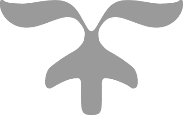 INTRODUCCIÓNBIENVENIDA DEL PRESIDENTE MUNICIPALCULTURA GUBERNAMENTAL NORMATIVIDAD APLICABLEOBJETIVOS DE LA DIRECCIÓNGUIAS OPERATIVASPROCEDIMIENTO PARA EL CONTROL DE DOCUMENTOSPROCEDIMIENTOS PARA LA MEJORA DEL DESEMPEÑO INSTITUCIONALMÉTODO DE CONFORMACIÓN DEL MANUAL ORGANIZACIONALIntroducción2Bienvenida de Presidente3Cultura Gubernamental4Normatividad Aplicable7Objetivos de la Dirección8Guías Operativas por Área:Oficial MayorOficial PrimeroSecretaria del Oficial MayorEncargada de Control y EvaluaciónEncargada de Atención telefónica9Procedimiento para el Control de documentos60Modelo de Mejora del desempeño Institucional del MunicipioProcedimiento de Selección de Personal.Procedimiento de Inducción del personal.Procedimiento de capacitación.Procedimiento de rendición de cuentas interno.61Método de Conformación del Manual OrganizacionalHoja de Control de Cambios6465El propósito del presente Manual tiene como fin ser un Instrumento que ayude a guiar, orientar y enfocar todos los esfuerzos de los servidores públicos en el cumplimiento de las funciones alineadas a los objetivos específicos de su puesto de trabajo asignado y a los objetivos de la Dirección a la cual pertenecen, de la misma manera, esta creado para mejorar la comunicación y transmitir información, respecto a la organización, y funcionamiento de cada Dependencia o Institución del H. Ayuntamiento de Mazatlán.Es del interés de la presente Administración Pública, encabezada por el Ing. Carlos Eduardo Felton González, ser eficiente en el desempeño diario de cada Servidor Público que colabora en el Municipio, es por ello, que el Manual Organizacional de cada Dirección fue creado para: Precisar las funciones encomendadas a la Dependencia, para evitar duplicidad de funciones, detectar omisiones y deslindar responsabilidades. Colaborar en la ejecución correcta de las actividades encomendadas al personal y proporcionar la uniformidad. Permitir el ahorro de tiempo y esfuerzos en la ejecución de las funciones, evitando la repetición de instrucciones y directrices. Proporcionar información básica para la planeación e instrumentar medidas de modernización administrativa. Servir como medio de integración al personal de nuevo ingreso, facilitando su incorporación e inducción a las distintas áreas. Ser un instrumento útil de orientación e información sobre las funciones o atribuciones asignadas a las unidades responsables. A partir de este momento eres un elemento importante de presente Administración Pública del H. Ayuntamiento de Mazatlán Sinaloa.Como colaborador, tus cualidades y aptitudes, han permitido considerarte para ingresar a nuestro equipo de trabajo y creemos que tu aporte va a ser fundamental para el logro de los objetivos de tu área de trabajo. Aquí encontrarás compañeros de trabajo cordiales, y un ambiente de trabajo adecuado, donde estoy seguro se te facilitará tener un excelente desempeño.Te felicitamos y nos complace tenerte con nosotros y esperamos que adoptes los valores de nuestra cultura: responsabilidad, disciplina y servicio de excelencia para el bien del país, del estado, de la sociedad y de tu familia. Así mismo, te exhortamos a vivir dichos valores y formes parte activa de este grupo humano que está trabajando para mejorar tu comunidad y ofrecer un excelente servicio a la ciudadanía.Al pertenecer a nuestro equipo de trabajo, has contraído una serie de deberes y responsabilidades que son necesarios cumplir y respetar, es por eso, es de mi gusto presentarte el presente Manual Organizacional de tu Dirección.Aquí encontraras una Guía Operativa que te ayudará a la adopción de tu puesto, ayudándote a enfocar constantemente el objetivo de tus actividades, de la misma manera, te muestra la metodología y parámetros de medición para el desarrollo de tus funciones de manera efectiva y la correspondiente rendición de cuentas hacia tu Jefe Inmediato.Quienes conformamos ésta Administración, entendemos perfectamente que nuestra sociedad y nuestro país esperan lo mejor de todos nosotros, de nuestros resultados y servicios, por lo tanto te invito a aprovechar tus habilidades y conocimientos para mejorar nuestro Mazatlán.De nuevo te doy la bienvenida a éste tu nuevo Equipo de trabajo, deseándote mucho éxito.¡Bienvenido!Ing. Carlos Eduardo Felton GonzálezPresidente del Municipio de Mazatlán, SinaloaMisiónAdministrar de manera eficiente y transparente los recursos del municipio que permita la ejecución de obras y servicios óptimos mediante la integración de esfuerzos entre sociedad y gobierno. VisiónSer un municipio con alto espíritu de servicio, que se acerque a la gente para atender sus necesidades con la prestación y la buena calidad y la buena gestión y administración de los recursos necesarios para implementar acciones que mejoren la calidad de vida de la población en el presente y generen oportunidades para el desarrollo del municipio a futuro.Código de Ética y ConductaPara fortalecer un Modelo de Gobierno que opere y sea eficiente se requiere de una Administración Pública ordenada, honesta y transparente; en este sentido, el Ingeniero Carlos Eduardo Felton González, C. Presidente Municipal de Mazatlán, ha planteado y exhortado a los servidores públicos del Municipio para que se comprometan a cumplir, en el periodo 2014-2016 “Construyendo Futuro”, el Código de Ética y Conducta, a fin de que con sus acciones se incrementen los estándares de calidad de la gestión municipal. El Código tiene como objetivos específicos: Llevar a cabo acciones permanentes para identificar y delimitar las conductas que en situaciones específicas deberán observar los servidores públicos en el desempeño de sus cargos o comisiones.Lograr que los servidores públicos conozcan, entiendan y vivan los valores y principios que dispone este código. Orientar a los servidores públicos en los asuntos relacionados con la emisión, aplicación y cumplimiento del Código, particularmente en caso de dilemas éticos. Este código es de observancia general y obligatoria tiene como objeto enunciar y dar a conocer, los valores y principios de carácter ético, además de orientar la actuación de los servidores públicos del H. Ayuntamiento de Mazatlán, en el desempeño de sus empleos, cargos o comisiones, ante las situaciones concretas que se le presenten, y que deriven de las funciones y actividades propias de la institución. Es responsabilidad de los sujetos de este código, ajustarse en el desempeño de sus actividades a los valores y principios previstas en este, independientemente de las obligaciones específicas que les correspondan conforme al ejercicio de sus funciones. Todo servidor público del H. Ayuntamiento de Mazatlán está obligado a conocer el Código de Ética y Conducta, a fin de aplicarlo en el ámbito de sus competencias, conforme a los valores, principios y conductas estipuladas en éste. Los valores y principios descritos en el presente código serán asumidos y cumplidos de manera consciente y responsable por todos los servidores públicos de la Administración Pública Municipal, con el propósito de consolidarlos en una cultura gubernamental. Todo servidor público, deberá observar los siguientes valores: Bien Común.- Todas las decisiones y acciones del servidor público deben estar dirigidas a la satisfacción de las necesidades e intereses de la sociedad por encima de sus intereses particulares.Entorno Cultural y Ecológico.- El servidor público debe realizar sus actividades evitando la afectación de nuestro patrimonio cultural y del ecosistema donde vive, asumiendo una férrea voluntad de respeto, defensa y preservación de la cultura y del medio ambiente de nuestro país, que se refleja en sus decisiones y actos. Generosidad.- El Servidor público deberá conducirse con una actitud sensible, solidaria de respeto y apoyo a los ciudadanos. Igualdad.- El servidor público debe prestar los servicios que se le han encomendado, a todos los miembros de la sociedad que tengan derecho a recibirlos, sin importar su origen étnico o nacional, el género, la edad, las discapacidades, la condición social, las condiciones de salud, la religión, las opiniones, las preferencias sexuales, el estado civil, preferencia política o cualquier otra que atente contra la dignidad humana. Integridad.- Todo servidor público debe actuar con honestidad atendiendo siempre a la verdad Justicia.- El servidor público debe conducirse invariablemente con apego a las normas jurídicas inherentes a la función que desempeña. Respetar el Estado de Derecho es una responsabilidad que, debe asumir y cumplir. Liderazgo.- El servidor público debe trabajar para convertirse en un decidido promotor de valores y principios en la sociedad y en la institución pública, partiendo del ejemplo personal, ya que a través de su actitud, actuación y desempeño se construye la confianza de los ciudadanos a las instituciones. Respeto.- Todo servidor público debe dar a las personas un trato digno, cortés, cordial y tolerante. Además, está obligado a reconocer y considerar en todo momento los derechos, libertades y cualidades inherentes a la condición humana. Responsabilidad.- El servidor público debe realizar las funciones encomendadas, cumpliendo con las metas y objetivos del H. Ayuntamiento de Mazatlán, a fin de alcanzar con eficiencia y eficacia los resultados esperados, mejorando su desempeño y la atención al ciudadano, asumiendo así las consecuencias de sus actos y decisiones.Subsidiariedad.- El servidor público debe resolver los temas que le sean propios y estar atento para participar en la solución de los problemas en las áreas de sus compañeros, trabajando en equipo para fomentar un gobierno eficaz en la consecución de resultados para el bienestar de Mazatlán. Solidaridad.- Como servidor público debe integrarse plenamente en la comunidad en la que vive y a la cual representa, uniendo sus esfuerzos a los de sus compañeros del gobierno municipal, para servir a los demás en los momentos difíciles y de la vida diaria. Todo servidor público, deberá observar los siguientes principios en el desempeño de sus funciones: Conflicto de Interés y Uso del Cargo Público.- El servidor público se abstendrá de participar en acciones y situaciones que lo beneficien en lo personal o a familiares de manera directa o indirecta.Eficiencia.- El servidor público debe ejercitar la función pública en forma congruente a los fines y propósitos establecidos por el empleo, cargo o comisión de que se trate. Honradez- Como servidor público en el ejercicio de sus funciones, debe utilizar los recursos públicos tanto humanos como materiales, técnicos y financieros, que se le encomiendan o responsabilicen, con el mayor cuidado y esmero, dedicándolos exclusivamente al fin para el que se encuentran efectos. Imparcialidad.- El servidor público no debe desvirtuar el ejercicio de la función pública para beneficiar intereses personales, familiares o de negocios. Lealtad.- El servidor público debe guardar la Constitución Política de los Estados Unidos Mexicanos, la Constitución Política del Estado de Sinaloa, las instituciones y el orden jurídico del país, asimismo, entregarse a la institución, preservando y protegiendo los intereses públicos. Legalidad.- Como servidor público su actuación debe ajustarse a lo expresamente establecido en la Ley.  Transparencia.- El servidor público debe permitir y garantizar el acceso a la información gubernamental, sin más límite que el que imponga el interés público y los derechos de privacidad de los particulares establecidos por la ley. Hacer un uso responsable y claro de los recursos públicos, eliminando cualquier discrecionalidad indebida en su aplicación. Rendición de Cuentas.- El servidor debe asumir plenamente ante la sociedad, la responsabilidad de desempeñar sus funciones en forma adecuada y sujetarse a la evaluación de la propia sociedad. Realizar sus funciones con eficacia y calidad así como contar permanentemente con la disposición para desarrollar procesos de mejora continua, de modernización y de optimización de recursos públicos.Oficialía Mayor, cuenta con un marco jurídico basado en:Reglamento de la Administración Pública del Municipio de Mazatlán.Reglamento de Bando de Policía y Buen Gobierno del Estado de Sinaloa.Ley de Acceso a la información Pública del Estado de Sinaloa.Ley de Responsabilidades Administrativas de los Servidores Públicos del Estado de SinaloaLey de Gobierno Municipal del Estado de Sinaloa.Reglamento y Ley sobre operación y funcionamiento de establecimientos destinados a la producción, venta y consumo de bebidas alcohólicas del estado de Sinaloa.Reglamento para ejercer el comercio en la Vía pública del Municipio de Mazatlán.Reglamento de espectáculos y diversiones públicas en el Municipio de Mazatlán.Reglamento para la operación de la promoción, publicidad, comercialización y venta de paseos en catamarán en el Municipio de Mazatlán.Reglamento para la apertura y funcionamiento de establecimientos destinados a la producción, distribución y comercialización de nixtamal, tortillas de maíz y trigo para el Municipio de Mazatlán.Reglamento de Bando de policía y Buen Gobierno del Estado de Sinaloa.Ley Federal de Trabajo.Constitución Política del Estado de Sinaloa.Constitución Política de los Estados Unidos Mexicanos.Código Civil del Estado de Sinaloa.OBJETIVOSOficialía Mayor: Regular la vida interna del Gobierno Municipal, así como las áreas que dependen de ella, a través del control del personal administrativo y las relaciones con el Sindicato.Sub dirección de Comercio: Vigilar el cumplimiento de la normatividad vigente relacionada a negocios establecidos y el uso del comercio en la vía pública y sitios públicos, verificando la existencia de los establecimientos a través de la inspección física y ocular a cada uno de los negocios, regulando la actividad de los prestadores de servicios turísticos, de catamarán, con tiempo compartido y similares, aplicando las sanciones de acuerdo a leyes y reglamentos de inspección y vigilancia aplicables para el Municipio de Mazatlán.Dirección de Permisos, Licencias y Revalidaciones: Controlar la expedición de licencias, permisos y renovaciones a los negocios con venta y consumo de bebidas alcohólicas, los espectáculos y las diversiones públicas, así como el registro de las Empresas morales y físicas, industriales, comerciales y de servicios, incluyendo aquellos de tipo ambulante. Dirección de Recursos Humanos: Administrar eficientemente la nómina del personal en general del Ayuntamiento, eventuales, de confianza y sindicalizados, regularizando eficientemente las prestaciones que por derecho le competen al trabajador y asegurar el cumplimiento de las obligaciones laborales establecidas en la Leyes y Reglamentos aplicables al Municipio. Dirección de Bienes Municipales: Asegurar la existencia correcta de los bienes muebles e inmuebles propiedad del Municipio. Vigilar la correcta administración y cumplimiento de la normatividad vigente aplicable a las adquisiciones, los arrendamientos, los bienes y servicios.Departamento de Proveeduría: Abastecer eficientemente en coordinación con la Tesorería Municipal de los suministros, herramientas de trabajo, servicios de reparaciones menores a equipos de transporte, edificios e infraestructura en general. Departamento de Taller Municipal: Brindar un eficiente servicio en la reparación, mantenimientos preventivos y correctivos a los vehículos de transporte del H. Ayuntamiento.  Departamento de Mantenimiento: Atender las necesidades de reparación de la Infraestructura de los centros de trabajo del Ayuntamiento para lograr preservar y conservar en condiciones óptimas de servicio el edificio de cada Dependencia.  GUIA OPERATIVAGUIA OPERATIVAGUIA OPERATIVADirección de Oficialía MayorDirección de Oficialía MayorDirección de Oficialía MayorOficial MayorOficial MayorOficial MayorObjetivoObjetivoObjetivoAsegurar la correcta elaboración de la Nómina del Personal eventual, de confianza y sindicalizado, Proveer oportunamente a las demás Dependencias de los recursos materiales y servicios de mantenimiento a la infraestructura solicitados. Administrar los servicios de Proveeduría y Almacén del Talleres Municipal para el mantenimiento correcto del parque vehicular del Municipio. Aprobar y supervisar los trámites de licencias, permisos, autorizaciones y constancias que de acuerdo a la Ley le corresponde otorgar al Ayuntamiento. Coordinar la supervisión de los horarios y condiciones de la actividad comercial en la vía pública, autorizando los permisos o licencias y determinando las zonas en las cuales podrá ejercerse el comercio. Evaluar y aprobar los procesos administrativos efectuados por el departamento del comité de adquisiciones Municipales.Asegurar la correcta elaboración de la Nómina del Personal eventual, de confianza y sindicalizado, Proveer oportunamente a las demás Dependencias de los recursos materiales y servicios de mantenimiento a la infraestructura solicitados. Administrar los servicios de Proveeduría y Almacén del Talleres Municipal para el mantenimiento correcto del parque vehicular del Municipio. Aprobar y supervisar los trámites de licencias, permisos, autorizaciones y constancias que de acuerdo a la Ley le corresponde otorgar al Ayuntamiento. Coordinar la supervisión de los horarios y condiciones de la actividad comercial en la vía pública, autorizando los permisos o licencias y determinando las zonas en las cuales podrá ejercerse el comercio. Evaluar y aprobar los procesos administrativos efectuados por el departamento del comité de adquisiciones Municipales.Asegurar la correcta elaboración de la Nómina del Personal eventual, de confianza y sindicalizado, Proveer oportunamente a las demás Dependencias de los recursos materiales y servicios de mantenimiento a la infraestructura solicitados. Administrar los servicios de Proveeduría y Almacén del Talleres Municipal para el mantenimiento correcto del parque vehicular del Municipio. Aprobar y supervisar los trámites de licencias, permisos, autorizaciones y constancias que de acuerdo a la Ley le corresponde otorgar al Ayuntamiento. Coordinar la supervisión de los horarios y condiciones de la actividad comercial en la vía pública, autorizando los permisos o licencias y determinando las zonas en las cuales podrá ejercerse el comercio. Evaluar y aprobar los procesos administrativos efectuados por el departamento del comité de adquisiciones Municipales.Conocimientos y HabilidadesConocimientos y HabilidadesConocimientos y HabilidadesRelaciones Humanas y LiderazgoRelaciones Humanas y LiderazgoPrácticas administrativasCapacidad verbal y Facilidad de palabraCapacidad verbal y Facilidad de palabraIndicadores de gestiónAlto grado de responsabilidadAlto grado de responsabilidadRelaciones sindicales Trabajo en equipo y comunicación asertivaTrabajo en equipo y comunicación asertiva Leyes y Reglamentos aplicablesHerramientas y equipoHerramientas y equipoHerramientas y equipoComputadora / ImpresoraComputadora / ImpresoraAgenda de TrabajoTeléfono / ConmutadorTeléfono / ConmutadorVehículo Asignado Copiadora / EscánerCopiadora / EscánerPlan Municipal de DesarrolloPuestos a su cargo de manera directaPuestos a su cargo de manera directaPuestos a su cargo de manera directaOficial Primero.Secretaria de Oficial Mayor.Encargado de Control y Evaluación.Encargado de Atención Ciudadana.Mensajero.Jefe del Sub Comité de la Unidad Adquisiciones.Director de Recursos HumanosSub director de Permiso, Licencias y RevalidacionesSub director de ComercioSub director de Bienes MunicipalesJefe Departamento ProveeduríaJefe Departamento Mantenimiento.Jefe de Taller Municipal.Director de Recursos HumanosSub director de Permiso, Licencias y RevalidacionesSub director de ComercioSub director de Bienes MunicipalesJefe Departamento ProveeduríaJefe Departamento Mantenimiento.Jefe de Taller Municipal.Jefe inmediatoJefe inmediatoJefe inmediatoPresidente MunicipalPresidente MunicipalPresidente MunicipalDepartamento del Jefe InmediatoDepartamento del Jefe InmediatoDepartamento del Jefe InmediatoPresidenciaPresidenciaPresidenciaResponsable de actualización de esta guíaResponsable de actualización de esta guíaResponsable de actualización de esta guíaDirección de Recursos Humanos del H. Ayuntamiento de MazatlánDirección de Recursos Humanos del H. Ayuntamiento de MazatlánDirección de Recursos Humanos del H. Ayuntamiento de MazatlánFUNCION 1. ATENCIÓN CIUDADANAFUNCION 1. ATENCIÓN CIUDADANAFUNCION 1. ATENCIÓN CIUDADANAFUNCION 1. ATENCIÓN CIUDADANAAtender al público en general que acude a las oficinas de Oficialía Mayor, saludando y escuchando atentamente para conocer el motivo de la visita. Informar de los requisitos de los trámites que se llevan en Oficialía Mayor o canalizar con el área responsable de atender el asunto de la persona.En caso de ser necesario solicitar a la Secretaria la programación de una reunión con el personal involucrado para atender el tema de la persona atendida.Cuando se trate de alguna queja del Ciudadano, confirmar con el Encargado de Control y Evaluación si existe el antecedente de alguna Boleta de Atención Ciudadana que no ha sido solucionada.Revisar el Reporte estadístico de Atención Ciudadana y detectar aquellas Boletas que no han sido cumplidas, así como sus causas.Solicitar al personal a su cargo responsable, el seguimiento de la Boleta de Atención Ciudadana para solucionar la inconformidad o duda del ciudadano.Acudir semanalmente con el Presidente a las Audiencias DATA (Díselo a tu Alcalde) para ayudar a atender las peticiones del Ciudadano en diferentes puntos del Municipio.PRODUCTIVIDADAtender al público en general que acude a las oficinas de Oficialía Mayor, saludando y escuchando atentamente para conocer el motivo de la visita. Informar de los requisitos de los trámites que se llevan en Oficialía Mayor o canalizar con el área responsable de atender el asunto de la persona.En caso de ser necesario solicitar a la Secretaria la programación de una reunión con el personal involucrado para atender el tema de la persona atendida.Cuando se trate de alguna queja del Ciudadano, confirmar con el Encargado de Control y Evaluación si existe el antecedente de alguna Boleta de Atención Ciudadana que no ha sido solucionada.Revisar el Reporte estadístico de Atención Ciudadana y detectar aquellas Boletas que no han sido cumplidas, así como sus causas.Solicitar al personal a su cargo responsable, el seguimiento de la Boleta de Atención Ciudadana para solucionar la inconformidad o duda del ciudadano.Acudir semanalmente con el Presidente a las Audiencias DATA (Díselo a tu Alcalde) para ayudar a atender las peticiones del Ciudadano en diferentes puntos del Municipio.PRODUCTIVIDADAtender al público en general que acude a las oficinas de Oficialía Mayor, saludando y escuchando atentamente para conocer el motivo de la visita. Informar de los requisitos de los trámites que se llevan en Oficialía Mayor o canalizar con el área responsable de atender el asunto de la persona.En caso de ser necesario solicitar a la Secretaria la programación de una reunión con el personal involucrado para atender el tema de la persona atendida.Cuando se trate de alguna queja del Ciudadano, confirmar con el Encargado de Control y Evaluación si existe el antecedente de alguna Boleta de Atención Ciudadana que no ha sido solucionada.Revisar el Reporte estadístico de Atención Ciudadana y detectar aquellas Boletas que no han sido cumplidas, así como sus causas.Solicitar al personal a su cargo responsable, el seguimiento de la Boleta de Atención Ciudadana para solucionar la inconformidad o duda del ciudadano.Acudir semanalmente con el Presidente a las Audiencias DATA (Díselo a tu Alcalde) para ayudar a atender las peticiones del Ciudadano en diferentes puntos del Municipio.PRODUCTIVIDADAtender al público en general que acude a las oficinas de Oficialía Mayor, saludando y escuchando atentamente para conocer el motivo de la visita. Informar de los requisitos de los trámites que se llevan en Oficialía Mayor o canalizar con el área responsable de atender el asunto de la persona.En caso de ser necesario solicitar a la Secretaria la programación de una reunión con el personal involucrado para atender el tema de la persona atendida.Cuando se trate de alguna queja del Ciudadano, confirmar con el Encargado de Control y Evaluación si existe el antecedente de alguna Boleta de Atención Ciudadana que no ha sido solucionada.Revisar el Reporte estadístico de Atención Ciudadana y detectar aquellas Boletas que no han sido cumplidas, así como sus causas.Solicitar al personal a su cargo responsable, el seguimiento de la Boleta de Atención Ciudadana para solucionar la inconformidad o duda del ciudadano.Acudir semanalmente con el Presidente a las Audiencias DATA (Díselo a tu Alcalde) para ayudar a atender las peticiones del Ciudadano en diferentes puntos del Municipio.PRODUCTIVIDADPeriódicamente es necesario aplicar una evaluación individual  cada empleado para medir el Índice de Productividad Individual (iPi), de acuerdo a: Periódicamente es necesario aplicar una evaluación individual  cada empleado para medir el Índice de Productividad Individual (iPi), de acuerdo a: Periódicamente es necesario aplicar una evaluación individual  cada empleado para medir el Índice de Productividad Individual (iPi), de acuerdo a: Periódicamente es necesario aplicar una evaluación individual  cada empleado para medir el Índice de Productividad Individual (iPi), de acuerdo a: Indicadores de Desempeño individual del Puesto:Indicadores de Desempeño individual del Puesto:Indicadores de Desempeño individual del Puesto:Indicadores de Desempeño individual del Puesto:NOMBRE DEL INDICADORUNIDADESFRECUENCIAFORMULAÍndice de Atención Ciudadana%Según demandaBoletas concluidas / Boletas emitidasDocumentación Obligatoria:Documentación Obligatoria:Documentación Obligatoria:Documentación Obligatoria:REPORTEFECHA LIMITE DE ENTREGA                             FECHA LIMITE DE ENTREGA                             DESTINO                                                                    Boletas de atención ciudadanaSegún demandaSegún demandaUso y control internoFUNCION 2. ATENCIÓN DE ACTIVIDADES Y EVENTOS DE LA AGENDA DEL PRESIDENTEFUNCION 2. ATENCIÓN DE ACTIVIDADES Y EVENTOS DE LA AGENDA DEL PRESIDENTEFUNCION 2. ATENCIÓN DE ACTIVIDADES Y EVENTOS DE LA AGENDA DEL PRESIDENTEFUNCION 2. ATENCIÓN DE ACTIVIDADES Y EVENTOS DE LA AGENDA DEL PRESIDENTEAyudar a Presidente Municipal en la administración y cumplimiento de su Agenda de Trabajo, acompañar a los eventos programados y acudir en su representación a aquellos eventos en los cuales no pueda asistir el Presidente.Diariamente al inicio de labores verificar con su Secretaria la agenda del Presidente Municipal y detectar los eventos en los cuáles se requiere su asistencia.Tomar en cuenta las invitaciones personales, escritas o por correo electrónico para agendar la fecha y hora de la asistencia.Informar a la Secretaria los eventos y reuniones a los cuales asistirá. Estar al pendiente con su Secretaria de cualquier modificación a la Agenda del Alcalde. PRODUCTIVIDADAyudar a Presidente Municipal en la administración y cumplimiento de su Agenda de Trabajo, acompañar a los eventos programados y acudir en su representación a aquellos eventos en los cuales no pueda asistir el Presidente.Diariamente al inicio de labores verificar con su Secretaria la agenda del Presidente Municipal y detectar los eventos en los cuáles se requiere su asistencia.Tomar en cuenta las invitaciones personales, escritas o por correo electrónico para agendar la fecha y hora de la asistencia.Informar a la Secretaria los eventos y reuniones a los cuales asistirá. Estar al pendiente con su Secretaria de cualquier modificación a la Agenda del Alcalde. PRODUCTIVIDADAyudar a Presidente Municipal en la administración y cumplimiento de su Agenda de Trabajo, acompañar a los eventos programados y acudir en su representación a aquellos eventos en los cuales no pueda asistir el Presidente.Diariamente al inicio de labores verificar con su Secretaria la agenda del Presidente Municipal y detectar los eventos en los cuáles se requiere su asistencia.Tomar en cuenta las invitaciones personales, escritas o por correo electrónico para agendar la fecha y hora de la asistencia.Informar a la Secretaria los eventos y reuniones a los cuales asistirá. Estar al pendiente con su Secretaria de cualquier modificación a la Agenda del Alcalde. PRODUCTIVIDADAyudar a Presidente Municipal en la administración y cumplimiento de su Agenda de Trabajo, acompañar a los eventos programados y acudir en su representación a aquellos eventos en los cuales no pueda asistir el Presidente.Diariamente al inicio de labores verificar con su Secretaria la agenda del Presidente Municipal y detectar los eventos en los cuáles se requiere su asistencia.Tomar en cuenta las invitaciones personales, escritas o por correo electrónico para agendar la fecha y hora de la asistencia.Informar a la Secretaria los eventos y reuniones a los cuales asistirá. Estar al pendiente con su Secretaria de cualquier modificación a la Agenda del Alcalde. PRODUCTIVIDADPeriódicamente es necesario aplicar una evaluación individual  cada empleado para medir el Índice de Productividad Individual (iPi), de acuerdo a: Periódicamente es necesario aplicar una evaluación individual  cada empleado para medir el Índice de Productividad Individual (iPi), de acuerdo a: Periódicamente es necesario aplicar una evaluación individual  cada empleado para medir el Índice de Productividad Individual (iPi), de acuerdo a: Periódicamente es necesario aplicar una evaluación individual  cada empleado para medir el Índice de Productividad Individual (iPi), de acuerdo a: Indicadores de Desempeño individual del Puesto:Indicadores de Desempeño individual del Puesto:Indicadores de Desempeño individual del Puesto:Indicadores de Desempeño individual del Puesto:NOMBRE DEL INDICADORUNIDADESFRECUENCIAFORMULACumplimiento de agenda%Según demandaReuniones confirmadas / Reuniones programadasDocumentación Obligatoria:Documentación Obligatoria:Documentación Obligatoria:Documentación Obligatoria:REPORTEFECHA LIMITE DE ENTREGA                             FECHA LIMITE DE ENTREGA                             DESTINO                                                                    Agenda del Oficial MayorSegún demandaSegún demandaUso y Control InternoFUNCION 3. ATENCIÓN CIUDADANA PARA TRAMITES DE PERMISOS Y LICENCIASFUNCION 3. ATENCIÓN CIUDADANA PARA TRAMITES DE PERMISOS Y LICENCIASFUNCION 3. ATENCIÓN CIUDADANA PARA TRAMITES DE PERMISOS Y LICENCIASFUNCION 3. ATENCIÓN CIUDADANA PARA TRAMITES DE PERMISOS Y LICENCIASAtender al ciudadano y empresario que acude a las oficinas o llama por teléfono y pregunta acerca de los trámites de empadronamiento y otorgamiento de licencias, permisos o revalidaciones.Verificar que se le haya informado al solicitante los requisitos documentales así como el correcto llenado de Formato de Solicitud.Notificar al solicitante el estado o avance de su trámite en gestión o canalizar con el Sub director de Permisos, Licencias y Revalidaciones en caso de ser necesario según el estado del trámite.Revisar el Expediente del solicitante, verificando el tipo de solicitud (persona física o razón social).PRODUCTIVIDADAtender al ciudadano y empresario que acude a las oficinas o llama por teléfono y pregunta acerca de los trámites de empadronamiento y otorgamiento de licencias, permisos o revalidaciones.Verificar que se le haya informado al solicitante los requisitos documentales así como el correcto llenado de Formato de Solicitud.Notificar al solicitante el estado o avance de su trámite en gestión o canalizar con el Sub director de Permisos, Licencias y Revalidaciones en caso de ser necesario según el estado del trámite.Revisar el Expediente del solicitante, verificando el tipo de solicitud (persona física o razón social).PRODUCTIVIDADAtender al ciudadano y empresario que acude a las oficinas o llama por teléfono y pregunta acerca de los trámites de empadronamiento y otorgamiento de licencias, permisos o revalidaciones.Verificar que se le haya informado al solicitante los requisitos documentales así como el correcto llenado de Formato de Solicitud.Notificar al solicitante el estado o avance de su trámite en gestión o canalizar con el Sub director de Permisos, Licencias y Revalidaciones en caso de ser necesario según el estado del trámite.Revisar el Expediente del solicitante, verificando el tipo de solicitud (persona física o razón social).PRODUCTIVIDADAtender al ciudadano y empresario que acude a las oficinas o llama por teléfono y pregunta acerca de los trámites de empadronamiento y otorgamiento de licencias, permisos o revalidaciones.Verificar que se le haya informado al solicitante los requisitos documentales así como el correcto llenado de Formato de Solicitud.Notificar al solicitante el estado o avance de su trámite en gestión o canalizar con el Sub director de Permisos, Licencias y Revalidaciones en caso de ser necesario según el estado del trámite.Revisar el Expediente del solicitante, verificando el tipo de solicitud (persona física o razón social).PRODUCTIVIDADPeriódicamente es necesario aplicar una evaluación individual  cada empleado para medir el Índice de Productividad Individual (iPi), de acuerdo a: Periódicamente es necesario aplicar una evaluación individual  cada empleado para medir el Índice de Productividad Individual (iPi), de acuerdo a: Periódicamente es necesario aplicar una evaluación individual  cada empleado para medir el Índice de Productividad Individual (iPi), de acuerdo a: Periódicamente es necesario aplicar una evaluación individual  cada empleado para medir el Índice de Productividad Individual (iPi), de acuerdo a: Indicadores de Desempeño individual del Puesto:Indicadores de Desempeño individual del Puesto:Indicadores de Desempeño individual del Puesto:Indicadores de Desempeño individual del Puesto:NOMBRE DEL INDICADORUNIDADESFRECUENCIAFORMULAIntegración de Expedientes completos%Según demandaExpedientes integrados / Trámites atendidosDocumentación Obligatoria:Documentación Obligatoria:Documentación Obligatoria:Documentación Obligatoria:REPORTEFECHA LIMITE DE ENTREGA                             FECHA LIMITE DE ENTREGA                             DESTINO                                                                    Expediente del solicitanteSegún demandaSegún demandaUso y control InternoSub director de Permisos, Licencias y RevalidacionesFUNCION 4. APROBACIÓN DE TRÁMITES DE PERMISOS, LICENCIAS Y REVALIDACIONESFUNCION 4. APROBACIÓN DE TRÁMITES DE PERMISOS, LICENCIAS Y REVALIDACIONESFUNCION 4. APROBACIÓN DE TRÁMITES DE PERMISOS, LICENCIAS Y REVALIDACIONESFUNCION 4. APROBACIÓN DE TRÁMITES DE PERMISOS, LICENCIAS Y REVALIDACIONESRevisar y aprobar los expedientes, la orden de pago y la emisión de cualquiera de los siguientes tramites solicitados:Licencias de Certificación Municipal.Empadronamiento de empresas.Cartas de Opinión favorable.Permisos de eventos eventuales o masivos.Permisos para espectáculos y diversiones.Licencias para venta de bebidas alcohólicas.Permisos para la ampliación de horario para venta de bebidas alcohólicas.Licencia o permiso de promotor de catamarán para la publicidad, venta y comercialización de paseos turísticos por la bahía del Municipio de Mazatlán.Dar seguimiento a Regidores, Secretaria del Ayuntamiento y Gobiernos del Estado para la revisión y aprobación de las solicitudes anteriormente señaladas, según aplique.PRODUCTIVIDADRevisar y aprobar los expedientes, la orden de pago y la emisión de cualquiera de los siguientes tramites solicitados:Licencias de Certificación Municipal.Empadronamiento de empresas.Cartas de Opinión favorable.Permisos de eventos eventuales o masivos.Permisos para espectáculos y diversiones.Licencias para venta de bebidas alcohólicas.Permisos para la ampliación de horario para venta de bebidas alcohólicas.Licencia o permiso de promotor de catamarán para la publicidad, venta y comercialización de paseos turísticos por la bahía del Municipio de Mazatlán.Dar seguimiento a Regidores, Secretaria del Ayuntamiento y Gobiernos del Estado para la revisión y aprobación de las solicitudes anteriormente señaladas, según aplique.PRODUCTIVIDADRevisar y aprobar los expedientes, la orden de pago y la emisión de cualquiera de los siguientes tramites solicitados:Licencias de Certificación Municipal.Empadronamiento de empresas.Cartas de Opinión favorable.Permisos de eventos eventuales o masivos.Permisos para espectáculos y diversiones.Licencias para venta de bebidas alcohólicas.Permisos para la ampliación de horario para venta de bebidas alcohólicas.Licencia o permiso de promotor de catamarán para la publicidad, venta y comercialización de paseos turísticos por la bahía del Municipio de Mazatlán.Dar seguimiento a Regidores, Secretaria del Ayuntamiento y Gobiernos del Estado para la revisión y aprobación de las solicitudes anteriormente señaladas, según aplique.PRODUCTIVIDADRevisar y aprobar los expedientes, la orden de pago y la emisión de cualquiera de los siguientes tramites solicitados:Licencias de Certificación Municipal.Empadronamiento de empresas.Cartas de Opinión favorable.Permisos de eventos eventuales o masivos.Permisos para espectáculos y diversiones.Licencias para venta de bebidas alcohólicas.Permisos para la ampliación de horario para venta de bebidas alcohólicas.Licencia o permiso de promotor de catamarán para la publicidad, venta y comercialización de paseos turísticos por la bahía del Municipio de Mazatlán.Dar seguimiento a Regidores, Secretaria del Ayuntamiento y Gobiernos del Estado para la revisión y aprobación de las solicitudes anteriormente señaladas, según aplique.PRODUCTIVIDADPeriódicamente es necesario aplicar una evaluación individual  cada empleado para medir el Índice de Productividad Individual (iPi), de acuerdo a: Periódicamente es necesario aplicar una evaluación individual  cada empleado para medir el Índice de Productividad Individual (iPi), de acuerdo a: Periódicamente es necesario aplicar una evaluación individual  cada empleado para medir el Índice de Productividad Individual (iPi), de acuerdo a: Periódicamente es necesario aplicar una evaluación individual  cada empleado para medir el Índice de Productividad Individual (iPi), de acuerdo a: Indicadores de Desempeño individual del Puesto:Indicadores de Desempeño individual del Puesto:Indicadores de Desempeño individual del Puesto:Indicadores de Desempeño individual del Puesto:NOMBRE DEL INDICADORUNIDADESFRECUENCIAFORMULAExpedición de Permisos, Licencias o Revalidaciones%Según demandaTramites concluidos / Solicitudes atendidasDocumentación Obligatoria:Documentación Obligatoria:Documentación Obligatoria:Documentación Obligatoria:REPORTEFECHA LIMITE DE ENTREGA                             FECHA LIMITE DE ENTREGA                             DESTINO                                                                    Permisos, Licencias o RevalidacionesSegún demandaSegún demandaCiudadano solicitanteFUNCION 5. REVISIÓN DE INFORMES DE TRAMITES CONCLUIDOS Y PENDIENTESFUNCION 5. REVISIÓN DE INFORMES DE TRAMITES CONCLUIDOS Y PENDIENTESFUNCION 5. REVISIÓN DE INFORMES DE TRAMITES CONCLUIDOS Y PENDIENTESFUNCION 5. REVISIÓN DE INFORMES DE TRAMITES CONCLUIDOS Y PENDIENTESRevisar los Informes de trámites concluidos y pendientes de cada una de los Encargados de Área.Licencias de Certificación Municipal.Empadronamiento de empresas.Cartas de Opinión favorable.Permisos de eventos eventuales o masivos.Permisos para espectáculos y diversiones.Licencias para venta de bebidas alcohólicas.Permisos para la ampliación de horario para venta de bebidas alcohólicas.Licencia o permiso de promotor de catamarán para la publicidad, venta y comercialización de paseos turísticos por la bahía del Municipio de Mazatlán.Analizar los trámites atendidos, la integración de expedientes y la entrega de permisos efectuados, revisando diariamente la Bitácora de Trabajo de Permisos eventuales vía correo electrónico.Verificar el Informe de confirmación de domicilios de propietarios con licencia emitida, ya sean los registrados en la base de datos o puntos de venta nuevos.Revisar el Informe de las Inspecciones realizadas a los domicilios de los ciudadanos solicitantes de algún permiso, licencias, renovación o carta, para confirmar el cumplimiento de los requisitos operativos, físico y documentales para la autorización del trámite solicitado.PRODUCTIVIDADRevisar los Informes de trámites concluidos y pendientes de cada una de los Encargados de Área.Licencias de Certificación Municipal.Empadronamiento de empresas.Cartas de Opinión favorable.Permisos de eventos eventuales o masivos.Permisos para espectáculos y diversiones.Licencias para venta de bebidas alcohólicas.Permisos para la ampliación de horario para venta de bebidas alcohólicas.Licencia o permiso de promotor de catamarán para la publicidad, venta y comercialización de paseos turísticos por la bahía del Municipio de Mazatlán.Analizar los trámites atendidos, la integración de expedientes y la entrega de permisos efectuados, revisando diariamente la Bitácora de Trabajo de Permisos eventuales vía correo electrónico.Verificar el Informe de confirmación de domicilios de propietarios con licencia emitida, ya sean los registrados en la base de datos o puntos de venta nuevos.Revisar el Informe de las Inspecciones realizadas a los domicilios de los ciudadanos solicitantes de algún permiso, licencias, renovación o carta, para confirmar el cumplimiento de los requisitos operativos, físico y documentales para la autorización del trámite solicitado.PRODUCTIVIDADRevisar los Informes de trámites concluidos y pendientes de cada una de los Encargados de Área.Licencias de Certificación Municipal.Empadronamiento de empresas.Cartas de Opinión favorable.Permisos de eventos eventuales o masivos.Permisos para espectáculos y diversiones.Licencias para venta de bebidas alcohólicas.Permisos para la ampliación de horario para venta de bebidas alcohólicas.Licencia o permiso de promotor de catamarán para la publicidad, venta y comercialización de paseos turísticos por la bahía del Municipio de Mazatlán.Analizar los trámites atendidos, la integración de expedientes y la entrega de permisos efectuados, revisando diariamente la Bitácora de Trabajo de Permisos eventuales vía correo electrónico.Verificar el Informe de confirmación de domicilios de propietarios con licencia emitida, ya sean los registrados en la base de datos o puntos de venta nuevos.Revisar el Informe de las Inspecciones realizadas a los domicilios de los ciudadanos solicitantes de algún permiso, licencias, renovación o carta, para confirmar el cumplimiento de los requisitos operativos, físico y documentales para la autorización del trámite solicitado.PRODUCTIVIDADRevisar los Informes de trámites concluidos y pendientes de cada una de los Encargados de Área.Licencias de Certificación Municipal.Empadronamiento de empresas.Cartas de Opinión favorable.Permisos de eventos eventuales o masivos.Permisos para espectáculos y diversiones.Licencias para venta de bebidas alcohólicas.Permisos para la ampliación de horario para venta de bebidas alcohólicas.Licencia o permiso de promotor de catamarán para la publicidad, venta y comercialización de paseos turísticos por la bahía del Municipio de Mazatlán.Analizar los trámites atendidos, la integración de expedientes y la entrega de permisos efectuados, revisando diariamente la Bitácora de Trabajo de Permisos eventuales vía correo electrónico.Verificar el Informe de confirmación de domicilios de propietarios con licencia emitida, ya sean los registrados en la base de datos o puntos de venta nuevos.Revisar el Informe de las Inspecciones realizadas a los domicilios de los ciudadanos solicitantes de algún permiso, licencias, renovación o carta, para confirmar el cumplimiento de los requisitos operativos, físico y documentales para la autorización del trámite solicitado.PRODUCTIVIDADPeriódicamente es necesario aplicar una evaluación individual  cada empleado para medir el Índice de Productividad Individual (iPi), de acuerdo a: Periódicamente es necesario aplicar una evaluación individual  cada empleado para medir el Índice de Productividad Individual (iPi), de acuerdo a: Periódicamente es necesario aplicar una evaluación individual  cada empleado para medir el Índice de Productividad Individual (iPi), de acuerdo a: Periódicamente es necesario aplicar una evaluación individual  cada empleado para medir el Índice de Productividad Individual (iPi), de acuerdo a: Indicadores de Desempeño individual del Puesto:Indicadores de Desempeño individual del Puesto:Indicadores de Desempeño individual del Puesto:Indicadores de Desempeño individual del Puesto:NOMBRE DEL INDICADORUNIDADESFRECUENCIAFORMULAEntrega de Informes%Según demandaInformes entregados / Informes solicitadosDocumentación Obligatoria:Documentación Obligatoria:Documentación Obligatoria:Documentación Obligatoria:REPORTEFECHA LIMITE DE ENTREGA                             FECHA LIMITE DE ENTREGA                             DESTINO                                                                    Informes de tramites concluidos y pendientes Según demandaSegún demandaCiudadano solicitanteFUNCION 6. EVALUACIÓN DE LAS INSPECCIONES DE LA SUB DIRECCIÓN DE COMERCIOFUNCION 6. EVALUACIÓN DE LAS INSPECCIONES DE LA SUB DIRECCIÓN DE COMERCIOFUNCION 6. EVALUACIÓN DE LAS INSPECCIONES DE LA SUB DIRECCIÓN DE COMERCIOFUNCION 6. EVALUACIÓN DE LAS INSPECCIONES DE LA SUB DIRECCIÓN DE COMERCIOMonitorear con el Sub director de Comercio que los Inspectores estén en sus áreas de trabajo realizando sus responsabilidades correctamente.Verificar que los Inspectores hagan uso de un block de formatos de inspección foliados en 3 tantos (original y dos copias) para el Inspector anote:• Las infracciones y desviaciones levantadas durante el día. • El total de lugares o puntos inspeccionados.Confirmar que todos los Inspectores entreguen al finalizar el día o a primera hora del día siguiente:• Copia de los formatos de Inspección. • Copia al Auxiliar de Inspección encargado de hacer el reporte de actividades y • Original para resguardo y archivo personal del propio Inspector.Lograr que todos los Inspectores hagan uso del radio para reportar las actividades de inspección (infracciones y puntos visitados) en el mismo momento del acontecimiento tanto al Supervisor como al Jefe de Inspectores.PRODUCTIVIDADMonitorear con el Sub director de Comercio que los Inspectores estén en sus áreas de trabajo realizando sus responsabilidades correctamente.Verificar que los Inspectores hagan uso de un block de formatos de inspección foliados en 3 tantos (original y dos copias) para el Inspector anote:• Las infracciones y desviaciones levantadas durante el día. • El total de lugares o puntos inspeccionados.Confirmar que todos los Inspectores entreguen al finalizar el día o a primera hora del día siguiente:• Copia de los formatos de Inspección. • Copia al Auxiliar de Inspección encargado de hacer el reporte de actividades y • Original para resguardo y archivo personal del propio Inspector.Lograr que todos los Inspectores hagan uso del radio para reportar las actividades de inspección (infracciones y puntos visitados) en el mismo momento del acontecimiento tanto al Supervisor como al Jefe de Inspectores.PRODUCTIVIDADMonitorear con el Sub director de Comercio que los Inspectores estén en sus áreas de trabajo realizando sus responsabilidades correctamente.Verificar que los Inspectores hagan uso de un block de formatos de inspección foliados en 3 tantos (original y dos copias) para el Inspector anote:• Las infracciones y desviaciones levantadas durante el día. • El total de lugares o puntos inspeccionados.Confirmar que todos los Inspectores entreguen al finalizar el día o a primera hora del día siguiente:• Copia de los formatos de Inspección. • Copia al Auxiliar de Inspección encargado de hacer el reporte de actividades y • Original para resguardo y archivo personal del propio Inspector.Lograr que todos los Inspectores hagan uso del radio para reportar las actividades de inspección (infracciones y puntos visitados) en el mismo momento del acontecimiento tanto al Supervisor como al Jefe de Inspectores.PRODUCTIVIDADMonitorear con el Sub director de Comercio que los Inspectores estén en sus áreas de trabajo realizando sus responsabilidades correctamente.Verificar que los Inspectores hagan uso de un block de formatos de inspección foliados en 3 tantos (original y dos copias) para el Inspector anote:• Las infracciones y desviaciones levantadas durante el día. • El total de lugares o puntos inspeccionados.Confirmar que todos los Inspectores entreguen al finalizar el día o a primera hora del día siguiente:• Copia de los formatos de Inspección. • Copia al Auxiliar de Inspección encargado de hacer el reporte de actividades y • Original para resguardo y archivo personal del propio Inspector.Lograr que todos los Inspectores hagan uso del radio para reportar las actividades de inspección (infracciones y puntos visitados) en el mismo momento del acontecimiento tanto al Supervisor como al Jefe de Inspectores.PRODUCTIVIDADPeriódicamente es necesario aplicar una evaluación individual  cada empleado para medir el Índice de Productividad Individual (iPi), de acuerdo a: Periódicamente es necesario aplicar una evaluación individual  cada empleado para medir el Índice de Productividad Individual (iPi), de acuerdo a: Periódicamente es necesario aplicar una evaluación individual  cada empleado para medir el Índice de Productividad Individual (iPi), de acuerdo a: Periódicamente es necesario aplicar una evaluación individual  cada empleado para medir el Índice de Productividad Individual (iPi), de acuerdo a: Indicadores de Desempeño individual del Puesto:Indicadores de Desempeño individual del Puesto:Indicadores de Desempeño individual del Puesto:Indicadores de Desempeño individual del Puesto:NOMBRE DEL INDICADORUNIDADESFRECUENCIAFORMULAInspecciones realizadas%Según demandaInspecciones realizadas / Inspecciones programadasDocumentación Obligatoria:Documentación Obligatoria:Documentación Obligatoria:Documentación Obligatoria:REPORTEFECHA LIMITE DE ENTREGA                             FECHA LIMITE DE ENTREGA                             DESTINO                                                                    Formatos de InspecciónDiarioDiarioSub director de ComercioFUNCION 7. INFORME DE ACTIVIDADES DE LA SUB DIRECCIÓN DE COMERCIOFUNCION 7. INFORME DE ACTIVIDADES DE LA SUB DIRECCIÓN DE COMERCIOFUNCION 7. INFORME DE ACTIVIDADES DE LA SUB DIRECCIÓN DE COMERCIOFUNCION 7. INFORME DE ACTIVIDADES DE LA SUB DIRECCIÓN DE COMERCIOVerificar los pendientes administrativos de oficina (quejas de atención ciudadana, permisos pendientes de otorgamiento y calificaciones de las actas). Revisar el reporte de actividades de inspectores de forma diaria, que incluye: • Total de infracciones y los puntos visitados en el día por cada uno de los Inspectores.• Total de folios utilizados, extraviados, sobrantes y cancelados.• Total acumulado de infracciones levantadas. Realizar una revisión mensual con el Sub director de Comercio donde se analice:El Total de permisos otorgados y en trámite y las causales por las cuales están pendientes.El total de lugares o puntos inspeccionados, los folios cancelados o extraviados. La cantidad de infracciones levantadas y el monto total equivalente de las infracciones del mes.Los rendimientos vehiculares por debajo del promedio y los consumos por arriba del promedio.Revisar con el Sub director de Comercio un Informe ejecutivo de las actividades de inspección, con los datos estadísticos anteriormente señalados y los acontecimientos más importantes del día, confirmando el acuse de recibido correspondiente.PRODUCTIVIDADVerificar los pendientes administrativos de oficina (quejas de atención ciudadana, permisos pendientes de otorgamiento y calificaciones de las actas). Revisar el reporte de actividades de inspectores de forma diaria, que incluye: • Total de infracciones y los puntos visitados en el día por cada uno de los Inspectores.• Total de folios utilizados, extraviados, sobrantes y cancelados.• Total acumulado de infracciones levantadas. Realizar una revisión mensual con el Sub director de Comercio donde se analice:El Total de permisos otorgados y en trámite y las causales por las cuales están pendientes.El total de lugares o puntos inspeccionados, los folios cancelados o extraviados. La cantidad de infracciones levantadas y el monto total equivalente de las infracciones del mes.Los rendimientos vehiculares por debajo del promedio y los consumos por arriba del promedio.Revisar con el Sub director de Comercio un Informe ejecutivo de las actividades de inspección, con los datos estadísticos anteriormente señalados y los acontecimientos más importantes del día, confirmando el acuse de recibido correspondiente.PRODUCTIVIDADVerificar los pendientes administrativos de oficina (quejas de atención ciudadana, permisos pendientes de otorgamiento y calificaciones de las actas). Revisar el reporte de actividades de inspectores de forma diaria, que incluye: • Total de infracciones y los puntos visitados en el día por cada uno de los Inspectores.• Total de folios utilizados, extraviados, sobrantes y cancelados.• Total acumulado de infracciones levantadas. Realizar una revisión mensual con el Sub director de Comercio donde se analice:El Total de permisos otorgados y en trámite y las causales por las cuales están pendientes.El total de lugares o puntos inspeccionados, los folios cancelados o extraviados. La cantidad de infracciones levantadas y el monto total equivalente de las infracciones del mes.Los rendimientos vehiculares por debajo del promedio y los consumos por arriba del promedio.Revisar con el Sub director de Comercio un Informe ejecutivo de las actividades de inspección, con los datos estadísticos anteriormente señalados y los acontecimientos más importantes del día, confirmando el acuse de recibido correspondiente.PRODUCTIVIDADVerificar los pendientes administrativos de oficina (quejas de atención ciudadana, permisos pendientes de otorgamiento y calificaciones de las actas). Revisar el reporte de actividades de inspectores de forma diaria, que incluye: • Total de infracciones y los puntos visitados en el día por cada uno de los Inspectores.• Total de folios utilizados, extraviados, sobrantes y cancelados.• Total acumulado de infracciones levantadas. Realizar una revisión mensual con el Sub director de Comercio donde se analice:El Total de permisos otorgados y en trámite y las causales por las cuales están pendientes.El total de lugares o puntos inspeccionados, los folios cancelados o extraviados. La cantidad de infracciones levantadas y el monto total equivalente de las infracciones del mes.Los rendimientos vehiculares por debajo del promedio y los consumos por arriba del promedio.Revisar con el Sub director de Comercio un Informe ejecutivo de las actividades de inspección, con los datos estadísticos anteriormente señalados y los acontecimientos más importantes del día, confirmando el acuse de recibido correspondiente.PRODUCTIVIDADPeriódicamente es necesario aplicar una evaluación individual  cada empleado para medir el Índice de Productividad Individual (iPi), de acuerdo a: Periódicamente es necesario aplicar una evaluación individual  cada empleado para medir el Índice de Productividad Individual (iPi), de acuerdo a: Periódicamente es necesario aplicar una evaluación individual  cada empleado para medir el Índice de Productividad Individual (iPi), de acuerdo a: Periódicamente es necesario aplicar una evaluación individual  cada empleado para medir el Índice de Productividad Individual (iPi), de acuerdo a: Indicadores de Desempeño individual del Puesto:Indicadores de Desempeño individual del Puesto:Indicadores de Desempeño individual del Puesto:Indicadores de Desempeño individual del Puesto:NOMBRE DEL INDICADORUNIDADESFRECUENCIAFORMULAEntrega de Reportes de actividades de inspección%MensualReportes entregados / Reportes solicitadosDocumentación Obligatoria:Documentación Obligatoria:Documentación Obligatoria:Documentación Obligatoria:REPORTEFECHA LIMITE DE ENTREGA                             FECHA LIMITE DE ENTREGA                             DESTINO                                                                    Informe de actividades de Inspección MensualMensualSub director de ComercioFUNCION 8. SUPERVISIÓN DE LA DIRECCIÓN DE RECURSOS HUMANOSFUNCION 8. SUPERVISIÓN DE LA DIRECCIÓN DE RECURSOS HUMANOSFUNCION 8. SUPERVISIÓN DE LA DIRECCIÓN DE RECURSOS HUMANOSFUNCION 8. SUPERVISIÓN DE LA DIRECCIÓN DE RECURSOS HUMANOSRevisar y aprobar la nómina del personal en general del Ayuntamiento, eventuales, de confianza y sindicalizados.Verificar y firmar la validación de los movimientos de altas o bajas del personal de cualquier dependencia del Municipio, en caso de ser baja las liquidaciones, finiquitos y pagos por ley correspondientes.Revisar y firmar los cambios de personal (comisionados), permisos, incapacidades, vacaciones y prima vacacional del personal en general de cada Dependencia y de la SSP.Verificar con el área de Contraloría los controles para la firma de trabajadores pensionados y jubilados.PRODUCTIVIDADRevisar y aprobar la nómina del personal en general del Ayuntamiento, eventuales, de confianza y sindicalizados.Verificar y firmar la validación de los movimientos de altas o bajas del personal de cualquier dependencia del Municipio, en caso de ser baja las liquidaciones, finiquitos y pagos por ley correspondientes.Revisar y firmar los cambios de personal (comisionados), permisos, incapacidades, vacaciones y prima vacacional del personal en general de cada Dependencia y de la SSP.Verificar con el área de Contraloría los controles para la firma de trabajadores pensionados y jubilados.PRODUCTIVIDADRevisar y aprobar la nómina del personal en general del Ayuntamiento, eventuales, de confianza y sindicalizados.Verificar y firmar la validación de los movimientos de altas o bajas del personal de cualquier dependencia del Municipio, en caso de ser baja las liquidaciones, finiquitos y pagos por ley correspondientes.Revisar y firmar los cambios de personal (comisionados), permisos, incapacidades, vacaciones y prima vacacional del personal en general de cada Dependencia y de la SSP.Verificar con el área de Contraloría los controles para la firma de trabajadores pensionados y jubilados.PRODUCTIVIDADRevisar y aprobar la nómina del personal en general del Ayuntamiento, eventuales, de confianza y sindicalizados.Verificar y firmar la validación de los movimientos de altas o bajas del personal de cualquier dependencia del Municipio, en caso de ser baja las liquidaciones, finiquitos y pagos por ley correspondientes.Revisar y firmar los cambios de personal (comisionados), permisos, incapacidades, vacaciones y prima vacacional del personal en general de cada Dependencia y de la SSP.Verificar con el área de Contraloría los controles para la firma de trabajadores pensionados y jubilados.PRODUCTIVIDADPeriódicamente es necesario aplicar una evaluación individual  cada empleado para medir el Índice de Productividad Individual (iPi), de acuerdo a: Periódicamente es necesario aplicar una evaluación individual  cada empleado para medir el Índice de Productividad Individual (iPi), de acuerdo a: Periódicamente es necesario aplicar una evaluación individual  cada empleado para medir el Índice de Productividad Individual (iPi), de acuerdo a: Periódicamente es necesario aplicar una evaluación individual  cada empleado para medir el Índice de Productividad Individual (iPi), de acuerdo a: Indicadores de Desempeño individual del Puesto:Indicadores de Desempeño individual del Puesto:Indicadores de Desempeño individual del Puesto:Indicadores de Desempeño individual del Puesto:NOMBRE DEL INDICADORUNIDADESFRECUENCIAFORMULARevisión y ValidaciónNúmero enteroSegún demandaConfirmando que los tramites y documentos recibidos estén correctosDocumentación Obligatoria:Documentación Obligatoria:Documentación Obligatoria:Documentación Obligatoria:REPORTEFECHA LIMITE DE ENTREGA                             FECHA LIMITE DE ENTREGA                             DESTINO                                                                    Reporte de Nómina, Altas, bajas, re-ubicaciones, vacaciones, prima vacacional, liquidaciones, finiquitos, permisos, incapacidades, lista de pensionados y jubiladosSegún demandaSegún demandaUso y control internoDirector de Recursos HumanosFUNCION 9. EVALUAR LOS CONTROLES DE LOS BIENES MUNICIPALESFUNCION 9. EVALUAR LOS CONTROLES DE LOS BIENES MUNICIPALESFUNCION 9. EVALUAR LOS CONTROLES DE LOS BIENES MUNICIPALESFUNCION 9. EVALUAR LOS CONTROLES DE LOS BIENES MUNICIPALESVerificar y aprobar la elaboración de documentos y tramites efectuados en la Dirección de Bienes Municipales: Oficios de respuesta, indicadores, Actas administrativasConciliaciones financieras de bienes muebles e inmuebles.Reportes de inventario y actas administrativas por diferencias encontradas.Documentos sobre la entrega de terrenos y escrituras.Documentos derivados de las Donaciones.Informes del estado legal del Parque vehicular del Municipio.Documentos derivados del expediente legal de vehículos.PRODUCTIVIDADVerificar y aprobar la elaboración de documentos y tramites efectuados en la Dirección de Bienes Municipales: Oficios de respuesta, indicadores, Actas administrativasConciliaciones financieras de bienes muebles e inmuebles.Reportes de inventario y actas administrativas por diferencias encontradas.Documentos sobre la entrega de terrenos y escrituras.Documentos derivados de las Donaciones.Informes del estado legal del Parque vehicular del Municipio.Documentos derivados del expediente legal de vehículos.PRODUCTIVIDADVerificar y aprobar la elaboración de documentos y tramites efectuados en la Dirección de Bienes Municipales: Oficios de respuesta, indicadores, Actas administrativasConciliaciones financieras de bienes muebles e inmuebles.Reportes de inventario y actas administrativas por diferencias encontradas.Documentos sobre la entrega de terrenos y escrituras.Documentos derivados de las Donaciones.Informes del estado legal del Parque vehicular del Municipio.Documentos derivados del expediente legal de vehículos.PRODUCTIVIDADVerificar y aprobar la elaboración de documentos y tramites efectuados en la Dirección de Bienes Municipales: Oficios de respuesta, indicadores, Actas administrativasConciliaciones financieras de bienes muebles e inmuebles.Reportes de inventario y actas administrativas por diferencias encontradas.Documentos sobre la entrega de terrenos y escrituras.Documentos derivados de las Donaciones.Informes del estado legal del Parque vehicular del Municipio.Documentos derivados del expediente legal de vehículos.PRODUCTIVIDADPeriódicamente es necesario aplicar una evaluación individual  cada empleado para medir el Índice de Productividad Individual (iPi), de acuerdo a: Periódicamente es necesario aplicar una evaluación individual  cada empleado para medir el Índice de Productividad Individual (iPi), de acuerdo a: Periódicamente es necesario aplicar una evaluación individual  cada empleado para medir el Índice de Productividad Individual (iPi), de acuerdo a: Periódicamente es necesario aplicar una evaluación individual  cada empleado para medir el Índice de Productividad Individual (iPi), de acuerdo a: Indicadores de Desempeño individual del Puesto:Indicadores de Desempeño individual del Puesto:Indicadores de Desempeño individual del Puesto:Indicadores de Desempeño individual del Puesto:NOMBRE DEL INDICADORUNIDADESFRECUENCIAFORMULAControl CarpetasNumero enteroSegún demandaIdentificando cada carpeta y resguardando en archivoDocumentación Obligatoria:Documentación Obligatoria:Documentación Obligatoria:Documentación Obligatoria:REPORTEFECHA LIMITE DE ENTREGA                             FECHA LIMITE DE ENTREGA                             DESTINO                                                                    Conciliaciones financieras de bienes Reportes de inventarioActas administrativas.Escrituras.Donaciones.Parque vehicular del Municipio.Expediente legal de vehículos.Según demandaSegún demandaSegún demandaSegún demandaSegún demandaSegún demandaSegún demandaSegún demandaSegún demandaSegún demandaSegún demandaSegún demandaSegún demandaSegún demandaUso y control InternoUso y control InternoUso y control InternoUso y control InternoUso y control InternoUso y control InternoUso y control InternoFUNCION 10. EVALUACIÓN DE LOS SERVICIOS REALIZADOS EN EL TALLER MUNICIPALFUNCION 10. EVALUACIÓN DE LOS SERVICIOS REALIZADOS EN EL TALLER MUNICIPALFUNCION 10. EVALUACIÓN DE LOS SERVICIOS REALIZADOS EN EL TALLER MUNICIPALFUNCION 10. EVALUACIÓN DE LOS SERVICIOS REALIZADOS EN EL TALLER MUNICIPALRevisar y aprobar el Programa de Mantenimiento Preventivo para aprobar la provisión de las refacciones según presupuesto de cada Dependencia.Revisar con el Jefe de Taller Municipal los mantenimientos realizados en el mes, analizando:El estado del parque vehicular.Los servicios realizados o concluidos.Los mantenimientos pendientes.Las causas de los retrasos de entrega de vehículos. El dictamen de NO UTILIDAD de los vehículos cuando su reparación sea incosteable y ponerlos a disposición de Bienes Municipales.Aclarar cualquier duda con el Jefe de Taller Municipal.PRODUCTIVIDADRevisar y aprobar el Programa de Mantenimiento Preventivo para aprobar la provisión de las refacciones según presupuesto de cada Dependencia.Revisar con el Jefe de Taller Municipal los mantenimientos realizados en el mes, analizando:El estado del parque vehicular.Los servicios realizados o concluidos.Los mantenimientos pendientes.Las causas de los retrasos de entrega de vehículos. El dictamen de NO UTILIDAD de los vehículos cuando su reparación sea incosteable y ponerlos a disposición de Bienes Municipales.Aclarar cualquier duda con el Jefe de Taller Municipal.PRODUCTIVIDADRevisar y aprobar el Programa de Mantenimiento Preventivo para aprobar la provisión de las refacciones según presupuesto de cada Dependencia.Revisar con el Jefe de Taller Municipal los mantenimientos realizados en el mes, analizando:El estado del parque vehicular.Los servicios realizados o concluidos.Los mantenimientos pendientes.Las causas de los retrasos de entrega de vehículos. El dictamen de NO UTILIDAD de los vehículos cuando su reparación sea incosteable y ponerlos a disposición de Bienes Municipales.Aclarar cualquier duda con el Jefe de Taller Municipal.PRODUCTIVIDADRevisar y aprobar el Programa de Mantenimiento Preventivo para aprobar la provisión de las refacciones según presupuesto de cada Dependencia.Revisar con el Jefe de Taller Municipal los mantenimientos realizados en el mes, analizando:El estado del parque vehicular.Los servicios realizados o concluidos.Los mantenimientos pendientes.Las causas de los retrasos de entrega de vehículos. El dictamen de NO UTILIDAD de los vehículos cuando su reparación sea incosteable y ponerlos a disposición de Bienes Municipales.Aclarar cualquier duda con el Jefe de Taller Municipal.PRODUCTIVIDADPeriódicamente es necesario aplicar una evaluación individual  cada empleado para medir el Índice de Productividad Individual (iPi), de acuerdo a: Periódicamente es necesario aplicar una evaluación individual  cada empleado para medir el Índice de Productividad Individual (iPi), de acuerdo a: Periódicamente es necesario aplicar una evaluación individual  cada empleado para medir el Índice de Productividad Individual (iPi), de acuerdo a: Periódicamente es necesario aplicar una evaluación individual  cada empleado para medir el Índice de Productividad Individual (iPi), de acuerdo a: Indicadores de Desempeño individual del Puesto:Indicadores de Desempeño individual del Puesto:Indicadores de Desempeño individual del Puesto:Indicadores de Desempeño individual del Puesto:NOMBRE DEL INDICADORUNIDADESFRECUENCIAFORMULACumplimiento de Mantenimientos%Según demandaMantenimiento realizados / Mantenimientos solicitadosDocumentación Obligatoria:Documentación Obligatoria:Documentación Obligatoria:Documentación Obligatoria:REPORTEFECHA LIMITE DE ENTREGA                             FECHA LIMITE DE ENTREGA                             DESTINO                                                                    Informe de Mantenimientos realizados al parque vehicularMensual Mensual Jefe de Taller MunicipalFUNCION 11. EVALUACIÓN DEL DEPARTAMENTO DE PROVEEDURÍAFUNCION 11. EVALUACIÓN DEL DEPARTAMENTO DE PROVEEDURÍAFUNCION 11. EVALUACIÓN DEL DEPARTAMENTO DE PROVEEDURÍAFUNCION 11. EVALUACIÓN DEL DEPARTAMENTO DE PROVEEDURÍAVerificar que los Proveedores realicen la entrega de los insumos o servicios solicitados, en las cantidades acordadas y en la fecha programada.Revisar las requisiciones autorizadas pero no entregadas, así como la cantidad de devoluciones de insumos a proveedores por fallas en la entrega, detectando los días y las causas de retraso.Revisar con el Jefe de Proveeduría el padrón de proveedores, identificar la calidad del servicio recibido por los proveedores registrados.Analizar con el Jefe de Proveeduría un informe mensual de los pedidos de las Dependencias del Ayuntamiento relacionados a insumos, materiales o servicios donde se señale:Las requisiciones autorizadas.Las requisiciones concluidas.Las requisiciones pendientes.Aclarar con el Jefe de Proveeduría la situación de la solvencia presupuestal de la Dependencia solicitante con el Departamento de Control Presupuestal.PRODUCTIVIDADVerificar que los Proveedores realicen la entrega de los insumos o servicios solicitados, en las cantidades acordadas y en la fecha programada.Revisar las requisiciones autorizadas pero no entregadas, así como la cantidad de devoluciones de insumos a proveedores por fallas en la entrega, detectando los días y las causas de retraso.Revisar con el Jefe de Proveeduría el padrón de proveedores, identificar la calidad del servicio recibido por los proveedores registrados.Analizar con el Jefe de Proveeduría un informe mensual de los pedidos de las Dependencias del Ayuntamiento relacionados a insumos, materiales o servicios donde se señale:Las requisiciones autorizadas.Las requisiciones concluidas.Las requisiciones pendientes.Aclarar con el Jefe de Proveeduría la situación de la solvencia presupuestal de la Dependencia solicitante con el Departamento de Control Presupuestal.PRODUCTIVIDADVerificar que los Proveedores realicen la entrega de los insumos o servicios solicitados, en las cantidades acordadas y en la fecha programada.Revisar las requisiciones autorizadas pero no entregadas, así como la cantidad de devoluciones de insumos a proveedores por fallas en la entrega, detectando los días y las causas de retraso.Revisar con el Jefe de Proveeduría el padrón de proveedores, identificar la calidad del servicio recibido por los proveedores registrados.Analizar con el Jefe de Proveeduría un informe mensual de los pedidos de las Dependencias del Ayuntamiento relacionados a insumos, materiales o servicios donde se señale:Las requisiciones autorizadas.Las requisiciones concluidas.Las requisiciones pendientes.Aclarar con el Jefe de Proveeduría la situación de la solvencia presupuestal de la Dependencia solicitante con el Departamento de Control Presupuestal.PRODUCTIVIDADVerificar que los Proveedores realicen la entrega de los insumos o servicios solicitados, en las cantidades acordadas y en la fecha programada.Revisar las requisiciones autorizadas pero no entregadas, así como la cantidad de devoluciones de insumos a proveedores por fallas en la entrega, detectando los días y las causas de retraso.Revisar con el Jefe de Proveeduría el padrón de proveedores, identificar la calidad del servicio recibido por los proveedores registrados.Analizar con el Jefe de Proveeduría un informe mensual de los pedidos de las Dependencias del Ayuntamiento relacionados a insumos, materiales o servicios donde se señale:Las requisiciones autorizadas.Las requisiciones concluidas.Las requisiciones pendientes.Aclarar con el Jefe de Proveeduría la situación de la solvencia presupuestal de la Dependencia solicitante con el Departamento de Control Presupuestal.PRODUCTIVIDADPeriódicamente es necesario aplicar una evaluación individual  cada empleado para medir el Índice de Productividad Individual (iPi), de acuerdo a: Periódicamente es necesario aplicar una evaluación individual  cada empleado para medir el Índice de Productividad Individual (iPi), de acuerdo a: Periódicamente es necesario aplicar una evaluación individual  cada empleado para medir el Índice de Productividad Individual (iPi), de acuerdo a: Periódicamente es necesario aplicar una evaluación individual  cada empleado para medir el Índice de Productividad Individual (iPi), de acuerdo a: Indicadores de Desempeño individual del Puesto:Indicadores de Desempeño individual del Puesto:Indicadores de Desempeño individual del Puesto:Indicadores de Desempeño individual del Puesto:NOMBRE DEL INDICADORUNIDADESFRECUENCIAFORMULACumplimiento de Entrega de insumos y servicios por parte de Proveedores%Según demandaRequisiciones concluidas (entregadas) / Requisiciones autorizadasDocumentación Obligatoria:Documentación Obligatoria:Documentación Obligatoria:Documentación Obligatoria:REPORTEFECHA LIMITE DE ENTREGA                             FECHA LIMITE DE ENTREGA                             DESTINO                                                                    Reporte de ProveeduríaSegún demandaSegún demandaJefe de Proveeduría FUNCION 12. EVALUACIÓN Y AUTORIZACIÓN DE MANTENIMIENTOS FUNCION 12. EVALUACIÓN Y AUTORIZACIÓN DE MANTENIMIENTOS FUNCION 12. EVALUACIÓN Y AUTORIZACIÓN DE MANTENIMIENTOS FUNCION 12. EVALUACIÓN Y AUTORIZACIÓN DE MANTENIMIENTOS Revisar el dictamen por escrito sobre la evaluación y estatus de las instalaciones de las áreas de trabajo y sus respectivos mantenimientos requeridos en cada departamento de todas las Dependencias del Municipio, identificando las necesidades más importantes de reparación, solo físico y visual:   Sistema Eléctrico.Iluminación.Aire acondicionado.Pintura.Puertas y ventanas.Aprobar prioridades de reparación en coordinación con el Director de la Dependencia correspondiente, estableciendo las fechas estimadas más convenientes para su reparación.   Revisar con el Jefe de Mantenimiento Presentar un Programa de Mantenimiento Preventivo y Correctivo.Verificar mensualmente el cumplimiento de los mantenimientos autorizados y realizados según Programa.PRODUCTIVIDADRevisar el dictamen por escrito sobre la evaluación y estatus de las instalaciones de las áreas de trabajo y sus respectivos mantenimientos requeridos en cada departamento de todas las Dependencias del Municipio, identificando las necesidades más importantes de reparación, solo físico y visual:   Sistema Eléctrico.Iluminación.Aire acondicionado.Pintura.Puertas y ventanas.Aprobar prioridades de reparación en coordinación con el Director de la Dependencia correspondiente, estableciendo las fechas estimadas más convenientes para su reparación.   Revisar con el Jefe de Mantenimiento Presentar un Programa de Mantenimiento Preventivo y Correctivo.Verificar mensualmente el cumplimiento de los mantenimientos autorizados y realizados según Programa.PRODUCTIVIDADRevisar el dictamen por escrito sobre la evaluación y estatus de las instalaciones de las áreas de trabajo y sus respectivos mantenimientos requeridos en cada departamento de todas las Dependencias del Municipio, identificando las necesidades más importantes de reparación, solo físico y visual:   Sistema Eléctrico.Iluminación.Aire acondicionado.Pintura.Puertas y ventanas.Aprobar prioridades de reparación en coordinación con el Director de la Dependencia correspondiente, estableciendo las fechas estimadas más convenientes para su reparación.   Revisar con el Jefe de Mantenimiento Presentar un Programa de Mantenimiento Preventivo y Correctivo.Verificar mensualmente el cumplimiento de los mantenimientos autorizados y realizados según Programa.PRODUCTIVIDADRevisar el dictamen por escrito sobre la evaluación y estatus de las instalaciones de las áreas de trabajo y sus respectivos mantenimientos requeridos en cada departamento de todas las Dependencias del Municipio, identificando las necesidades más importantes de reparación, solo físico y visual:   Sistema Eléctrico.Iluminación.Aire acondicionado.Pintura.Puertas y ventanas.Aprobar prioridades de reparación en coordinación con el Director de la Dependencia correspondiente, estableciendo las fechas estimadas más convenientes para su reparación.   Revisar con el Jefe de Mantenimiento Presentar un Programa de Mantenimiento Preventivo y Correctivo.Verificar mensualmente el cumplimiento de los mantenimientos autorizados y realizados según Programa.PRODUCTIVIDADPeriódicamente es necesario aplicar una evaluación individual  cada empleado para medir el Índice de Productividad Individual (iPi), de acuerdo a: Periódicamente es necesario aplicar una evaluación individual  cada empleado para medir el Índice de Productividad Individual (iPi), de acuerdo a: Periódicamente es necesario aplicar una evaluación individual  cada empleado para medir el Índice de Productividad Individual (iPi), de acuerdo a: Periódicamente es necesario aplicar una evaluación individual  cada empleado para medir el Índice de Productividad Individual (iPi), de acuerdo a: Indicadores de Desempeño individual del Puesto:Indicadores de Desempeño individual del Puesto:Indicadores de Desempeño individual del Puesto:Indicadores de Desempeño individual del Puesto:NOMBRE DEL INDICADORUNIDADESFRECUENCIAFORMULACumplimiento de Mantenimientos%Según demandaMantenimiento realizados / Mantenimientos solicitadosDocumentación Obligatoria:Documentación Obligatoria:Documentación Obligatoria:Documentación Obligatoria:REPORTEFECHA LIMITE DE ENTREGA                             FECHA LIMITE DE ENTREGA                             DESTINO                                                                    Reporte de cumplimiento delPrograma de Mantenimiento Preventivo y CorrectivoSegún demandaSegún demandaJefe del Departamento de MantenimientoFUNCION 13. ATENDER LOS PROCESOS DEL DEPARTAMENTO DE ADQUISICIONESFUNCION 13. ATENDER LOS PROCESOS DEL DEPARTAMENTO DE ADQUISICIONESFUNCION 13. ATENDER LOS PROCESOS DEL DEPARTAMENTO DE ADQUISICIONESFUNCION 13. ATENDER LOS PROCESOS DEL DEPARTAMENTO DE ADQUISICIONESVerificar las convocatorias y/o invitaciones para los procesos de licitación. Revisar el cumplimiento de las Bases establecidas a los Proveedores inscritos.Aprobar la elaboración de contratos de compras con apego a los procedimientos establecidos en este Reglamento.Supervisar que se lleve a cabo correctamente el registro de los acuerdos tomados en el Comité, mediante Actas de las Sesiones y los expedientes de los casos dictaminados y de las Licitaciones.Revisar el informe con el Presidente del Comité de Adquisiciones para notificarle de las requisiciones gestionadas. Verificar las adquisiciones realizadas (licitaciones públicas, incitaciones por restricción o adquisiciones directas).Verificar que las solicitudes de adquisiciones contengan toda la información necesaria para tramitar la compra. Confirmar que las solicitudes de adquisiciones este correctamente clasificada en los términos de la guía contabilizadora de la Tesorería, rechazando aquellas peticiones mal planteadas.PRODUCTIVIDADVerificar las convocatorias y/o invitaciones para los procesos de licitación. Revisar el cumplimiento de las Bases establecidas a los Proveedores inscritos.Aprobar la elaboración de contratos de compras con apego a los procedimientos establecidos en este Reglamento.Supervisar que se lleve a cabo correctamente el registro de los acuerdos tomados en el Comité, mediante Actas de las Sesiones y los expedientes de los casos dictaminados y de las Licitaciones.Revisar el informe con el Presidente del Comité de Adquisiciones para notificarle de las requisiciones gestionadas. Verificar las adquisiciones realizadas (licitaciones públicas, incitaciones por restricción o adquisiciones directas).Verificar que las solicitudes de adquisiciones contengan toda la información necesaria para tramitar la compra. Confirmar que las solicitudes de adquisiciones este correctamente clasificada en los términos de la guía contabilizadora de la Tesorería, rechazando aquellas peticiones mal planteadas.PRODUCTIVIDADVerificar las convocatorias y/o invitaciones para los procesos de licitación. Revisar el cumplimiento de las Bases establecidas a los Proveedores inscritos.Aprobar la elaboración de contratos de compras con apego a los procedimientos establecidos en este Reglamento.Supervisar que se lleve a cabo correctamente el registro de los acuerdos tomados en el Comité, mediante Actas de las Sesiones y los expedientes de los casos dictaminados y de las Licitaciones.Revisar el informe con el Presidente del Comité de Adquisiciones para notificarle de las requisiciones gestionadas. Verificar las adquisiciones realizadas (licitaciones públicas, incitaciones por restricción o adquisiciones directas).Verificar que las solicitudes de adquisiciones contengan toda la información necesaria para tramitar la compra. Confirmar que las solicitudes de adquisiciones este correctamente clasificada en los términos de la guía contabilizadora de la Tesorería, rechazando aquellas peticiones mal planteadas.PRODUCTIVIDADVerificar las convocatorias y/o invitaciones para los procesos de licitación. Revisar el cumplimiento de las Bases establecidas a los Proveedores inscritos.Aprobar la elaboración de contratos de compras con apego a los procedimientos establecidos en este Reglamento.Supervisar que se lleve a cabo correctamente el registro de los acuerdos tomados en el Comité, mediante Actas de las Sesiones y los expedientes de los casos dictaminados y de las Licitaciones.Revisar el informe con el Presidente del Comité de Adquisiciones para notificarle de las requisiciones gestionadas. Verificar las adquisiciones realizadas (licitaciones públicas, incitaciones por restricción o adquisiciones directas).Verificar que las solicitudes de adquisiciones contengan toda la información necesaria para tramitar la compra. Confirmar que las solicitudes de adquisiciones este correctamente clasificada en los términos de la guía contabilizadora de la Tesorería, rechazando aquellas peticiones mal planteadas.PRODUCTIVIDADPeriódicamente es necesario aplicar una evaluación individual  cada empleado para medir el Índice de Productividad Individual (iPi), de acuerdo a: Periódicamente es necesario aplicar una evaluación individual  cada empleado para medir el Índice de Productividad Individual (iPi), de acuerdo a: Periódicamente es necesario aplicar una evaluación individual  cada empleado para medir el Índice de Productividad Individual (iPi), de acuerdo a: Periódicamente es necesario aplicar una evaluación individual  cada empleado para medir el Índice de Productividad Individual (iPi), de acuerdo a: Indicadores de Desempeño individual del Puesto:Indicadores de Desempeño individual del Puesto:Indicadores de Desempeño individual del Puesto:Indicadores de Desempeño individual del Puesto:NOMBRE DEL INDICADORUNIDADESFRECUENCIAFORMULAAdquisiciones asignadas%Según demandaAdquisiciones  aprobadas / Solicitudes de AdquisicionesDocumentación Obligatoria:Documentación Obligatoria:Documentación Obligatoria:Documentación Obligatoria:REPORTEFECHA LIMITE DE ENTREGA                             FECHA LIMITE DE ENTREGA                             DESTINO                                                                    Expediente del Proveedor, Requisiciones autorizadasSegún demandaSegún demandaComité de la Unidad de AdquisicionesFUNCION 14. USO Y CONTROL  DE INFORMACIÓNFUNCION 14. USO Y CONTROL  DE INFORMACIÓNFUNCION 14. USO Y CONTROL  DE INFORMACIÓNFUNCION 14. USO Y CONTROL  DE INFORMACIÓNFUNCION 14. USO Y CONTROL  DE INFORMACIÓNFUNCION 14. USO Y CONTROL  DE INFORMACIÓNRevisar los documentados dirigidos al área, revisar y dar instrucciones al personal para canalizar con los responsables asignados para dar respuesta o seguimiento al oficio.Recibir los Reportes mensuales de Actividades de cada una de las áreas a su cargo, aclarar cualquier duda con los Encargados y firmar de revisado.Atender las solicitudes de información referentes a los Indicadores de fin SEDEMSI, Indicadores de Gestión y a los Indicadores de Desempeño.  Revisar los resultados de los Indicadores o de la información a proporcionar, antes de ser remitida al área solicitante.Una vez revisados, autorizar el envío firmando los documentos correspondientes, aclarar cualquier duda sobre la información presentada con el área solicitante en caso de ser necesario. PRODUCTIVIDADRevisar los documentados dirigidos al área, revisar y dar instrucciones al personal para canalizar con los responsables asignados para dar respuesta o seguimiento al oficio.Recibir los Reportes mensuales de Actividades de cada una de las áreas a su cargo, aclarar cualquier duda con los Encargados y firmar de revisado.Atender las solicitudes de información referentes a los Indicadores de fin SEDEMSI, Indicadores de Gestión y a los Indicadores de Desempeño.  Revisar los resultados de los Indicadores o de la información a proporcionar, antes de ser remitida al área solicitante.Una vez revisados, autorizar el envío firmando los documentos correspondientes, aclarar cualquier duda sobre la información presentada con el área solicitante en caso de ser necesario. PRODUCTIVIDADRevisar los documentados dirigidos al área, revisar y dar instrucciones al personal para canalizar con los responsables asignados para dar respuesta o seguimiento al oficio.Recibir los Reportes mensuales de Actividades de cada una de las áreas a su cargo, aclarar cualquier duda con los Encargados y firmar de revisado.Atender las solicitudes de información referentes a los Indicadores de fin SEDEMSI, Indicadores de Gestión y a los Indicadores de Desempeño.  Revisar los resultados de los Indicadores o de la información a proporcionar, antes de ser remitida al área solicitante.Una vez revisados, autorizar el envío firmando los documentos correspondientes, aclarar cualquier duda sobre la información presentada con el área solicitante en caso de ser necesario. PRODUCTIVIDADRevisar los documentados dirigidos al área, revisar y dar instrucciones al personal para canalizar con los responsables asignados para dar respuesta o seguimiento al oficio.Recibir los Reportes mensuales de Actividades de cada una de las áreas a su cargo, aclarar cualquier duda con los Encargados y firmar de revisado.Atender las solicitudes de información referentes a los Indicadores de fin SEDEMSI, Indicadores de Gestión y a los Indicadores de Desempeño.  Revisar los resultados de los Indicadores o de la información a proporcionar, antes de ser remitida al área solicitante.Una vez revisados, autorizar el envío firmando los documentos correspondientes, aclarar cualquier duda sobre la información presentada con el área solicitante en caso de ser necesario. PRODUCTIVIDADRevisar los documentados dirigidos al área, revisar y dar instrucciones al personal para canalizar con los responsables asignados para dar respuesta o seguimiento al oficio.Recibir los Reportes mensuales de Actividades de cada una de las áreas a su cargo, aclarar cualquier duda con los Encargados y firmar de revisado.Atender las solicitudes de información referentes a los Indicadores de fin SEDEMSI, Indicadores de Gestión y a los Indicadores de Desempeño.  Revisar los resultados de los Indicadores o de la información a proporcionar, antes de ser remitida al área solicitante.Una vez revisados, autorizar el envío firmando los documentos correspondientes, aclarar cualquier duda sobre la información presentada con el área solicitante en caso de ser necesario. PRODUCTIVIDADRevisar los documentados dirigidos al área, revisar y dar instrucciones al personal para canalizar con los responsables asignados para dar respuesta o seguimiento al oficio.Recibir los Reportes mensuales de Actividades de cada una de las áreas a su cargo, aclarar cualquier duda con los Encargados y firmar de revisado.Atender las solicitudes de información referentes a los Indicadores de fin SEDEMSI, Indicadores de Gestión y a los Indicadores de Desempeño.  Revisar los resultados de los Indicadores o de la información a proporcionar, antes de ser remitida al área solicitante.Una vez revisados, autorizar el envío firmando los documentos correspondientes, aclarar cualquier duda sobre la información presentada con el área solicitante en caso de ser necesario. PRODUCTIVIDADPeriódicamente es necesario aplicar una evaluación individual  cada empleado para medir el Índice de Productividad Individual (iPi), de acuerdo a: Periódicamente es necesario aplicar una evaluación individual  cada empleado para medir el Índice de Productividad Individual (iPi), de acuerdo a: Periódicamente es necesario aplicar una evaluación individual  cada empleado para medir el Índice de Productividad Individual (iPi), de acuerdo a: Periódicamente es necesario aplicar una evaluación individual  cada empleado para medir el Índice de Productividad Individual (iPi), de acuerdo a: Periódicamente es necesario aplicar una evaluación individual  cada empleado para medir el Índice de Productividad Individual (iPi), de acuerdo a: Periódicamente es necesario aplicar una evaluación individual  cada empleado para medir el Índice de Productividad Individual (iPi), de acuerdo a: Indicadores de Desempeño individual del Puesto:Indicadores de Desempeño individual del Puesto:Indicadores de Desempeño individual del Puesto:Indicadores de Desempeño individual del Puesto:Indicadores de Desempeño individual del Puesto:Indicadores de Desempeño individual del Puesto:NOMBRE DEL INDICADORNOMBRE DEL INDICADORUNIDADESFRECUENCIAFRECUENCIAFORMULAEntrega de InformaciónEntrega de InformaciónNumero enteroSegún demandaSegún demandaInformes entregados / Informes solicitadosDocumentación Obligatoria:Documentación Obligatoria:Documentación Obligatoria:Documentación Obligatoria:Documentación Obligatoria:Documentación Obligatoria:REPORTEREPORTEFECHA LIMITE DE ENTREGA                             FECHA LIMITE DE ENTREGA                             FECHA LIMITE DE ENTREGA                             DESTINO                                                                    Indicadores SEDEMSIMensual, Trimestral y AnualMensual, Trimestral y AnualMensual, Trimestral y AnualSíndico ProcuradorSíndico ProcuradorIndicadores de GestiónSegún demandaSegún demandaSegún demandaCoordinación de Acceso a la Inf.Coordinación de Acceso a la Inf.Indicadores de DesempeñoIndicadores de DesempeñoIndicadores de DesempeñoIndicadores de DesempeñoOficial PrimeroOficial PrimeroOficios con carácter de respuestaSegún demandaSegún demandaSegún demandaDependencias del MunicipioDependencias del MunicipioFUNCION 15. PLAN MUNICIPAL DE DESARROLLOFUNCION 15. PLAN MUNICIPAL DE DESARROLLOFUNCION 15. PLAN MUNICIPAL DE DESARROLLOFUNCION 15. PLAN MUNICIPAL DE DESARROLLOEstablecer con los Encargados de área, las líneas de acción y metas correspondientes del área de trabajo para incluirlas en el Plan Municipal de Desarrollo.Informar al personal a su cargo de las líneas de acción y metas asignadas a cada área de trabajo, solicitándoles un informe de avances mensuales con respecto al cumplimiento de tales metas.Revisar mensualmente los avances de las líneas de acción de cada área de trabajo, aclarar cualquier duda y firmar como acuse de Vo. Bo.Firmar el Oficio dirigido a IMPLAN para notificar mensualmente de los avances logradosAutorizar la entrega de cualquier soporte o evidencia a solicitud del IMPLAN, Contraloría o Auditoría Superior del Estado y aclarar cualquier duda en caso de ser necesario.Notificar a solicitud expresa de IMPLAN de los impactos logrados en beneficio para la sociedad de manera cualitativa, anexando fotografías o videos en caso de tenerlos a fin de conformar el Informe Anual de avances de cumplimiento del Plan Municipal de Desarrollo.PRODUCTIVIDADEstablecer con los Encargados de área, las líneas de acción y metas correspondientes del área de trabajo para incluirlas en el Plan Municipal de Desarrollo.Informar al personal a su cargo de las líneas de acción y metas asignadas a cada área de trabajo, solicitándoles un informe de avances mensuales con respecto al cumplimiento de tales metas.Revisar mensualmente los avances de las líneas de acción de cada área de trabajo, aclarar cualquier duda y firmar como acuse de Vo. Bo.Firmar el Oficio dirigido a IMPLAN para notificar mensualmente de los avances logradosAutorizar la entrega de cualquier soporte o evidencia a solicitud del IMPLAN, Contraloría o Auditoría Superior del Estado y aclarar cualquier duda en caso de ser necesario.Notificar a solicitud expresa de IMPLAN de los impactos logrados en beneficio para la sociedad de manera cualitativa, anexando fotografías o videos en caso de tenerlos a fin de conformar el Informe Anual de avances de cumplimiento del Plan Municipal de Desarrollo.PRODUCTIVIDADEstablecer con los Encargados de área, las líneas de acción y metas correspondientes del área de trabajo para incluirlas en el Plan Municipal de Desarrollo.Informar al personal a su cargo de las líneas de acción y metas asignadas a cada área de trabajo, solicitándoles un informe de avances mensuales con respecto al cumplimiento de tales metas.Revisar mensualmente los avances de las líneas de acción de cada área de trabajo, aclarar cualquier duda y firmar como acuse de Vo. Bo.Firmar el Oficio dirigido a IMPLAN para notificar mensualmente de los avances logradosAutorizar la entrega de cualquier soporte o evidencia a solicitud del IMPLAN, Contraloría o Auditoría Superior del Estado y aclarar cualquier duda en caso de ser necesario.Notificar a solicitud expresa de IMPLAN de los impactos logrados en beneficio para la sociedad de manera cualitativa, anexando fotografías o videos en caso de tenerlos a fin de conformar el Informe Anual de avances de cumplimiento del Plan Municipal de Desarrollo.PRODUCTIVIDADEstablecer con los Encargados de área, las líneas de acción y metas correspondientes del área de trabajo para incluirlas en el Plan Municipal de Desarrollo.Informar al personal a su cargo de las líneas de acción y metas asignadas a cada área de trabajo, solicitándoles un informe de avances mensuales con respecto al cumplimiento de tales metas.Revisar mensualmente los avances de las líneas de acción de cada área de trabajo, aclarar cualquier duda y firmar como acuse de Vo. Bo.Firmar el Oficio dirigido a IMPLAN para notificar mensualmente de los avances logradosAutorizar la entrega de cualquier soporte o evidencia a solicitud del IMPLAN, Contraloría o Auditoría Superior del Estado y aclarar cualquier duda en caso de ser necesario.Notificar a solicitud expresa de IMPLAN de los impactos logrados en beneficio para la sociedad de manera cualitativa, anexando fotografías o videos en caso de tenerlos a fin de conformar el Informe Anual de avances de cumplimiento del Plan Municipal de Desarrollo.PRODUCTIVIDADPeriódicamente es necesario aplicar una evaluación individual  cada empleado para medir el Índice de Productividad Individual (iPi), de acuerdo a: Periódicamente es necesario aplicar una evaluación individual  cada empleado para medir el Índice de Productividad Individual (iPi), de acuerdo a: Periódicamente es necesario aplicar una evaluación individual  cada empleado para medir el Índice de Productividad Individual (iPi), de acuerdo a: Periódicamente es necesario aplicar una evaluación individual  cada empleado para medir el Índice de Productividad Individual (iPi), de acuerdo a: Indicadores de Desempeño individual del Puesto:Indicadores de Desempeño individual del Puesto:Indicadores de Desempeño individual del Puesto:Indicadores de Desempeño individual del Puesto:NOMBRE DEL INDICADORUNIDADESFRECUENCIAFORMULAAvance del PMDM%Según demandaAvances logrados / Avances programadosDocumentación Obligatoria:Documentación Obligatoria:Documentación Obligatoria:Documentación Obligatoria:REPORTEFECHA LIMITE DE ENTREGA                             FECHA LIMITE DE ENTREGA                             DESTINO                                                                    Informe de avances de las líneas de acción del PMDMMensual Mensual IMPLANFUNCION 16. ATENCIÓN DE NECESIDADES PARA LAS ÁREAS DE TRABAJOFUNCION 16. ATENCIÓN DE NECESIDADES PARA LAS ÁREAS DE TRABAJOFUNCION 16. ATENCIÓN DE NECESIDADES PARA LAS ÁREAS DE TRABAJOFUNCION 16. ATENCIÓN DE NECESIDADES PARA LAS ÁREAS DE TRABAJORevisar y confirmar con el personal a su cargo las necesidades de insumos, papelería, combustible y reparación de la Infraestructura de los centros de trabajo de las áreas de Oficialía Mayor.  Autorizar las requisiciones de compra para equipo, insumos, papelería o servicios de mantenimiento al equipo de cómputo.  Mantener una eficientemente coordinación con la Tesorería Municipal para la provisión en tiempo y forma de los suministros, herramientas de trabajo, servicios de reparaciones menores a equipos de transporte, edificios e infraestructura en general.En caso de que no sea posible la aplicación presupuestal, llamar al Departamento de Control Presupuestal para acordar la forma de disposición y/o solvencia presupuestal.PRODUCTIVIDADRevisar y confirmar con el personal a su cargo las necesidades de insumos, papelería, combustible y reparación de la Infraestructura de los centros de trabajo de las áreas de Oficialía Mayor.  Autorizar las requisiciones de compra para equipo, insumos, papelería o servicios de mantenimiento al equipo de cómputo.  Mantener una eficientemente coordinación con la Tesorería Municipal para la provisión en tiempo y forma de los suministros, herramientas de trabajo, servicios de reparaciones menores a equipos de transporte, edificios e infraestructura en general.En caso de que no sea posible la aplicación presupuestal, llamar al Departamento de Control Presupuestal para acordar la forma de disposición y/o solvencia presupuestal.PRODUCTIVIDADRevisar y confirmar con el personal a su cargo las necesidades de insumos, papelería, combustible y reparación de la Infraestructura de los centros de trabajo de las áreas de Oficialía Mayor.  Autorizar las requisiciones de compra para equipo, insumos, papelería o servicios de mantenimiento al equipo de cómputo.  Mantener una eficientemente coordinación con la Tesorería Municipal para la provisión en tiempo y forma de los suministros, herramientas de trabajo, servicios de reparaciones menores a equipos de transporte, edificios e infraestructura en general.En caso de que no sea posible la aplicación presupuestal, llamar al Departamento de Control Presupuestal para acordar la forma de disposición y/o solvencia presupuestal.PRODUCTIVIDADRevisar y confirmar con el personal a su cargo las necesidades de insumos, papelería, combustible y reparación de la Infraestructura de los centros de trabajo de las áreas de Oficialía Mayor.  Autorizar las requisiciones de compra para equipo, insumos, papelería o servicios de mantenimiento al equipo de cómputo.  Mantener una eficientemente coordinación con la Tesorería Municipal para la provisión en tiempo y forma de los suministros, herramientas de trabajo, servicios de reparaciones menores a equipos de transporte, edificios e infraestructura en general.En caso de que no sea posible la aplicación presupuestal, llamar al Departamento de Control Presupuestal para acordar la forma de disposición y/o solvencia presupuestal.PRODUCTIVIDADPeriódicamente es necesario aplicar una evaluación individual  cada empleado para medir el Índice de Productividad Individual (iPi), de acuerdo a: Periódicamente es necesario aplicar una evaluación individual  cada empleado para medir el Índice de Productividad Individual (iPi), de acuerdo a: Periódicamente es necesario aplicar una evaluación individual  cada empleado para medir el Índice de Productividad Individual (iPi), de acuerdo a: Periódicamente es necesario aplicar una evaluación individual  cada empleado para medir el Índice de Productividad Individual (iPi), de acuerdo a: Indicadores de Desempeño individual del Puesto:Indicadores de Desempeño individual del Puesto:Indicadores de Desempeño individual del Puesto:Indicadores de Desempeño individual del Puesto:NOMBRE DEL INDICADORUNIDADESFRECUENCIAFORMULAAtención de necesidades de insumos y servicios de mantenimiento%Según demandaRequisiciones autorizadas / Requisiciones recibidasDocumentación Obligatoria:Documentación Obligatoria:Documentación Obligatoria:Documentación Obligatoria:REPORTEFECHA LIMITE DE ENTREGA                             FECHA LIMITE DE ENTREGA                             DESTINO                                                                    Requisición de Compra(autorización)Según demandaSegún demandaSecretariaGUIA OPERATIVAGUIA OPERATIVAGUIA OPERATIVADirección de Oficialía MayorDirección de Oficialía MayorDirección de Oficialía MayorOficial PrimeroOficial PrimeroOficial PrimeroObjetivoObjetivoObjetivoAyudar al Oficial Mayor en la atención, seguimiento y solución de los procesos administrativos y operativos de las diferentes áreas que conforman Oficialía Mayor, supervisando y revisando la información de los resultados de cada Departamento, así mismo, atender al ciudadano que acude a las oficinas para presentar una queja o solicitud especifica.Ayudar al Oficial Mayor en la atención, seguimiento y solución de los procesos administrativos y operativos de las diferentes áreas que conforman Oficialía Mayor, supervisando y revisando la información de los resultados de cada Departamento, así mismo, atender al ciudadano que acude a las oficinas para presentar una queja o solicitud especifica.Ayudar al Oficial Mayor en la atención, seguimiento y solución de los procesos administrativos y operativos de las diferentes áreas que conforman Oficialía Mayor, supervisando y revisando la información de los resultados de cada Departamento, así mismo, atender al ciudadano que acude a las oficinas para presentar una queja o solicitud especifica.Conocimientos y HabilidadesConocimientos y HabilidadesConocimientos y HabilidadesRelaciones Humanas y LiderazgoRelaciones Humanas y LiderazgoPrácticas administrativasCapacidad verbal y Facilidad de palabraCapacidad verbal y Facilidad de palabraIndicadores de gestiónAlto grado de responsabilidadAlto grado de responsabilidadRelaciones sindicales Trabajo en equipo y comunicación asertivaTrabajo en equipo y comunicación asertiva Leyes y Reglamentos aplicablesHerramientas y equipoHerramientas y equipoHerramientas y equipoComputadora / ImpresoraComputadora / ImpresoraAgenda de TrabajoTeléfono / ConmutadorTeléfono / ConmutadorVehículo Asignado Copiadora / EscánerCopiadora / EscánerBoletas AC (Audiencias DATA)Puestos a su cargo de manera directaPuestos a su cargo de manera directaPuestos a su cargo de manera directaEncargado de Control y Evaluación.Encargado de Atención Ciudadana.Mensajero.Sub director de Permiso, Licencias y RevalidacionesSub director de ComercioSub director de Bienes MunicipalesDirector de Recursos HumanosJefe Departamento ProveeduríaJefe Departamento Mantenimiento.Jefe del Comité de la Unidad Adquisiciones.Jefe de Taller Municipal.Sub director de Permiso, Licencias y RevalidacionesSub director de ComercioSub director de Bienes MunicipalesDirector de Recursos HumanosJefe Departamento ProveeduríaJefe Departamento Mantenimiento.Jefe del Comité de la Unidad Adquisiciones.Jefe de Taller Municipal.Jefe inmediatoJefe inmediatoJefe inmediatoOficial MayorOficial MayorOficial MayorDepartamento del Jefe InmediatoDepartamento del Jefe InmediatoDepartamento del Jefe InmediatoOficialía MayorOficialía MayorOficialía MayorResponsable de actualización de esta guíaResponsable de actualización de esta guíaResponsable de actualización de esta guíaDirección de Recursos Humanos del H. Ayuntamiento de MazatlánDirección de Recursos Humanos del H. Ayuntamiento de MazatlánDirección de Recursos Humanos del H. Ayuntamiento de MazatlánFUNCION 1. ATENCION CIUDADANAFUNCION 1. ATENCION CIUDADANAFUNCION 1. ATENCION CIUDADANAFUNCION 1. ATENCION CIUDADANADar atención al personal en general que visitan las oficinas en ausencia del Oficial Mayor o para resolver problemas relacionados con multas y permisos.Recibir y saludar al ciudadano, escuchando su petición o duda personalmente o por teléfono.Informar de la documentación requerida para el trámite o duda presentada.Canalizar con el Jefe de Departamento o Director de las áreas de Oficialía Mayor correspondiente en caso de ser necesario.Revisar y actualizar los requisitos para otorgar permisos, costos de los permisos, sanciones, reglamentos y procedimientos.PRODUCTIVIDADDar atención al personal en general que visitan las oficinas en ausencia del Oficial Mayor o para resolver problemas relacionados con multas y permisos.Recibir y saludar al ciudadano, escuchando su petición o duda personalmente o por teléfono.Informar de la documentación requerida para el trámite o duda presentada.Canalizar con el Jefe de Departamento o Director de las áreas de Oficialía Mayor correspondiente en caso de ser necesario.Revisar y actualizar los requisitos para otorgar permisos, costos de los permisos, sanciones, reglamentos y procedimientos.PRODUCTIVIDADDar atención al personal en general que visitan las oficinas en ausencia del Oficial Mayor o para resolver problemas relacionados con multas y permisos.Recibir y saludar al ciudadano, escuchando su petición o duda personalmente o por teléfono.Informar de la documentación requerida para el trámite o duda presentada.Canalizar con el Jefe de Departamento o Director de las áreas de Oficialía Mayor correspondiente en caso de ser necesario.Revisar y actualizar los requisitos para otorgar permisos, costos de los permisos, sanciones, reglamentos y procedimientos.PRODUCTIVIDADDar atención al personal en general que visitan las oficinas en ausencia del Oficial Mayor o para resolver problemas relacionados con multas y permisos.Recibir y saludar al ciudadano, escuchando su petición o duda personalmente o por teléfono.Informar de la documentación requerida para el trámite o duda presentada.Canalizar con el Jefe de Departamento o Director de las áreas de Oficialía Mayor correspondiente en caso de ser necesario.Revisar y actualizar los requisitos para otorgar permisos, costos de los permisos, sanciones, reglamentos y procedimientos.PRODUCTIVIDADPeriódicamente es necesario aplicar una evaluación individual  cada empleado para medir el Índice de Productividad Individual (iPi), de acuerdo a: Periódicamente es necesario aplicar una evaluación individual  cada empleado para medir el Índice de Productividad Individual (iPi), de acuerdo a: Periódicamente es necesario aplicar una evaluación individual  cada empleado para medir el Índice de Productividad Individual (iPi), de acuerdo a: Periódicamente es necesario aplicar una evaluación individual  cada empleado para medir el Índice de Productividad Individual (iPi), de acuerdo a: Indicadores de Desempeño individual del Puesto:Indicadores de Desempeño individual del Puesto:Indicadores de Desempeño individual del Puesto:Indicadores de Desempeño individual del Puesto:NOMBRE DEL INDICADORUNIDADESFRECUENCIAFORMULANo aplicaNo aplicaNo aplicaNo aplica Documentación Obligatoria:Documentación Obligatoria:Documentación Obligatoria:Documentación Obligatoria:REPORTEFECHA LIMITE DE ENTREGA                             FECHA LIMITE DE ENTREGA                             DESTINO                                                                    No aplicaNo aplicaNo aplicaNo aplica FUNCION 2. SEGUIMIENTO AL CUMPLIMIENTO DE BOLETAS DE ATENCIÓN CIUDADANAFUNCION 2. SEGUIMIENTO AL CUMPLIMIENTO DE BOLETAS DE ATENCIÓN CIUDADANAFUNCION 2. SEGUIMIENTO AL CUMPLIMIENTO DE BOLETAS DE ATENCIÓN CIUDADANAFUNCION 2. SEGUIMIENTO AL CUMPLIMIENTO DE BOLETAS DE ATENCIÓN CIUDADANARevisar el Informe estadístico sobre las Boletas asignadas al área de Oficialía Mayor por parte de la Dirección de Atención Ciudadana.Analizar la cantidad de Boletas cumplidas y pendientes, identificando las causas y acciones correctivas a realizar por los Jefes de Departamento o Directores de las áreas de Oficialía Mayor. Verificar que los responsables atiendas las Boletas pendientes para marcar como “leída” la boleta.Dar seguimiento a la conclusión de las Boletas pendientes, hasta su correcta validación en el Sistema Software SAC,Informar a Oficial Mayor el porcentaje de Boletas Concluidas y pendientes.Aclarar cualquier duda con el personal enlace de la Dirección de Atención Ciudadana.PRODUCTIVIDADRevisar el Informe estadístico sobre las Boletas asignadas al área de Oficialía Mayor por parte de la Dirección de Atención Ciudadana.Analizar la cantidad de Boletas cumplidas y pendientes, identificando las causas y acciones correctivas a realizar por los Jefes de Departamento o Directores de las áreas de Oficialía Mayor. Verificar que los responsables atiendas las Boletas pendientes para marcar como “leída” la boleta.Dar seguimiento a la conclusión de las Boletas pendientes, hasta su correcta validación en el Sistema Software SAC,Informar a Oficial Mayor el porcentaje de Boletas Concluidas y pendientes.Aclarar cualquier duda con el personal enlace de la Dirección de Atención Ciudadana.PRODUCTIVIDADRevisar el Informe estadístico sobre las Boletas asignadas al área de Oficialía Mayor por parte de la Dirección de Atención Ciudadana.Analizar la cantidad de Boletas cumplidas y pendientes, identificando las causas y acciones correctivas a realizar por los Jefes de Departamento o Directores de las áreas de Oficialía Mayor. Verificar que los responsables atiendas las Boletas pendientes para marcar como “leída” la boleta.Dar seguimiento a la conclusión de las Boletas pendientes, hasta su correcta validación en el Sistema Software SAC,Informar a Oficial Mayor el porcentaje de Boletas Concluidas y pendientes.Aclarar cualquier duda con el personal enlace de la Dirección de Atención Ciudadana.PRODUCTIVIDADRevisar el Informe estadístico sobre las Boletas asignadas al área de Oficialía Mayor por parte de la Dirección de Atención Ciudadana.Analizar la cantidad de Boletas cumplidas y pendientes, identificando las causas y acciones correctivas a realizar por los Jefes de Departamento o Directores de las áreas de Oficialía Mayor. Verificar que los responsables atiendas las Boletas pendientes para marcar como “leída” la boleta.Dar seguimiento a la conclusión de las Boletas pendientes, hasta su correcta validación en el Sistema Software SAC,Informar a Oficial Mayor el porcentaje de Boletas Concluidas y pendientes.Aclarar cualquier duda con el personal enlace de la Dirección de Atención Ciudadana.PRODUCTIVIDADPeriódicamente es necesario aplicar una evaluación individual  cada empleado para medir el Índice de Productividad Individual (iPi), de acuerdo a: Periódicamente es necesario aplicar una evaluación individual  cada empleado para medir el Índice de Productividad Individual (iPi), de acuerdo a: Periódicamente es necesario aplicar una evaluación individual  cada empleado para medir el Índice de Productividad Individual (iPi), de acuerdo a: Periódicamente es necesario aplicar una evaluación individual  cada empleado para medir el Índice de Productividad Individual (iPi), de acuerdo a: Indicadores de Desempeño individual del Puesto:Indicadores de Desempeño individual del Puesto:Indicadores de Desempeño individual del Puesto:Indicadores de Desempeño individual del Puesto:NOMBRE DEL INDICADORUNIDADESFRECUENCIAFORMULABoletas concluidas%Según demandaBoletas concluidas / Boletas asignadasDocumentación Obligatoria:Documentación Obligatoria:Documentación Obligatoria:Documentación Obligatoria:REPORTEFECHA LIMITE DE ENTREGA                             FECHA LIMITE DE ENTREGA                             DESTINO                                                                    Informe de Boletas ConcluidasSegún demandaSegún demandaOficial MayorFUNCION 3. SUPERVISIÓN DE LA OPERATIVIDAD DE ÁREASFUNCION 3. SUPERVISIÓN DE LA OPERATIVIDAD DE ÁREASFUNCION 3. SUPERVISIÓN DE LA OPERATIVIDAD DE ÁREASFUNCION 3. SUPERVISIÓN DE LA OPERATIVIDAD DE ÁREASSupervisar que el departamento de Proveeduría este cumpliendo en tiempo y forma con las requisiciones de insumos o servicios solicitados por las demás Dependencias.Revisar y validar todos los mantenimientos programados a las instalaciones, equipos o vehículo de transporte del H. Ayuntamiento. Supervisar la correcta ejecución de los procesos de entrega-recepción de cualquier área y dependencia del Municipio.Autorizar la entrega de uniformes para el personal femenino de Oficialía Mayor y de todas las Dependencias del Ayuntamiento.Confirmar la logística de entrega de documentación del Mensajero y supervisar las entregas de documentación de las áreas de la Dirección de Oficialía Mayor.Monitorear que se esté ofreciendo una correcta atención al Ciudadano que llama vía telefónica a Oficialía Mayor, confirmando que el Directorio este actualizado.PRODUCTIVIDADSupervisar que el departamento de Proveeduría este cumpliendo en tiempo y forma con las requisiciones de insumos o servicios solicitados por las demás Dependencias.Revisar y validar todos los mantenimientos programados a las instalaciones, equipos o vehículo de transporte del H. Ayuntamiento. Supervisar la correcta ejecución de los procesos de entrega-recepción de cualquier área y dependencia del Municipio.Autorizar la entrega de uniformes para el personal femenino de Oficialía Mayor y de todas las Dependencias del Ayuntamiento.Confirmar la logística de entrega de documentación del Mensajero y supervisar las entregas de documentación de las áreas de la Dirección de Oficialía Mayor.Monitorear que se esté ofreciendo una correcta atención al Ciudadano que llama vía telefónica a Oficialía Mayor, confirmando que el Directorio este actualizado.PRODUCTIVIDADSupervisar que el departamento de Proveeduría este cumpliendo en tiempo y forma con las requisiciones de insumos o servicios solicitados por las demás Dependencias.Revisar y validar todos los mantenimientos programados a las instalaciones, equipos o vehículo de transporte del H. Ayuntamiento. Supervisar la correcta ejecución de los procesos de entrega-recepción de cualquier área y dependencia del Municipio.Autorizar la entrega de uniformes para el personal femenino de Oficialía Mayor y de todas las Dependencias del Ayuntamiento.Confirmar la logística de entrega de documentación del Mensajero y supervisar las entregas de documentación de las áreas de la Dirección de Oficialía Mayor.Monitorear que se esté ofreciendo una correcta atención al Ciudadano que llama vía telefónica a Oficialía Mayor, confirmando que el Directorio este actualizado.PRODUCTIVIDADSupervisar que el departamento de Proveeduría este cumpliendo en tiempo y forma con las requisiciones de insumos o servicios solicitados por las demás Dependencias.Revisar y validar todos los mantenimientos programados a las instalaciones, equipos o vehículo de transporte del H. Ayuntamiento. Supervisar la correcta ejecución de los procesos de entrega-recepción de cualquier área y dependencia del Municipio.Autorizar la entrega de uniformes para el personal femenino de Oficialía Mayor y de todas las Dependencias del Ayuntamiento.Confirmar la logística de entrega de documentación del Mensajero y supervisar las entregas de documentación de las áreas de la Dirección de Oficialía Mayor.Monitorear que se esté ofreciendo una correcta atención al Ciudadano que llama vía telefónica a Oficialía Mayor, confirmando que el Directorio este actualizado.PRODUCTIVIDADPeriódicamente es necesario aplicar una evaluación individual  cada empleado para medir el Índice de Productividad Individual (iPi), de acuerdo a: Periódicamente es necesario aplicar una evaluación individual  cada empleado para medir el Índice de Productividad Individual (iPi), de acuerdo a: Periódicamente es necesario aplicar una evaluación individual  cada empleado para medir el Índice de Productividad Individual (iPi), de acuerdo a: Periódicamente es necesario aplicar una evaluación individual  cada empleado para medir el Índice de Productividad Individual (iPi), de acuerdo a: Indicadores de Desempeño individual del Puesto:Indicadores de Desempeño individual del Puesto:Indicadores de Desempeño individual del Puesto:Indicadores de Desempeño individual del Puesto:NOMBRE DEL INDICADORUNIDADESFRECUENCIAFORMULAIndicadores de Desempeño %Según demandaCumplimiento de los Indicadores de desempeño de cada área de Oficialía MayorDocumentación Obligatoria:Documentación Obligatoria:Documentación Obligatoria:Documentación Obligatoria:REPORTEFECHA LIMITE DE ENTREGA                             FECHA LIMITE DE ENTREGA                             DESTINO                                                                    Informe de Indicadores de DesempeñoSegún demandaSegún demandaOficial MayorFUNCION 4. REVISIÓN Y ENTREGA DE RESULTADOS DE INDICADORESFUNCION 4. REVISIÓN Y ENTREGA DE RESULTADOS DE INDICADORESFUNCION 4. REVISIÓN Y ENTREGA DE RESULTADOS DE INDICADORESFUNCION 4. REVISIÓN Y ENTREGA DE RESULTADOS DE INDICADORESFUNCION 4. REVISIÓN Y ENTREGA DE RESULTADOS DE INDICADORESFUNCION 4. REVISIÓN Y ENTREGA DE RESULTADOS DE INDICADORESRevisar los documentados dirigidos al área, revisar y dar instrucciones al personal para canalizar con los responsables asignados para dar respuesta o seguimiento al oficio.Revisar los Reportes mensuales de Actividades de cada una de las áreas a su cargo, aclarar cualquier duda con los Encargados y firmar de revisado.Analizar y atender las solicitudes de información referentes a los Indicadores de fin SEDEMSI, Indicadores de Gestión y a los Indicadores de Desempeño.  Revisar los resultados de los Indicadores o de la información a proporcionar, antes de ser remitida al área solicitante.Una vez revisados, autorizar el envío firmando los documentos correspondientes, aclarar cualquier duda sobre la información presentada con el área solicitante en caso de ser necesario. PRODUCTIVIDADRevisar los documentados dirigidos al área, revisar y dar instrucciones al personal para canalizar con los responsables asignados para dar respuesta o seguimiento al oficio.Revisar los Reportes mensuales de Actividades de cada una de las áreas a su cargo, aclarar cualquier duda con los Encargados y firmar de revisado.Analizar y atender las solicitudes de información referentes a los Indicadores de fin SEDEMSI, Indicadores de Gestión y a los Indicadores de Desempeño.  Revisar los resultados de los Indicadores o de la información a proporcionar, antes de ser remitida al área solicitante.Una vez revisados, autorizar el envío firmando los documentos correspondientes, aclarar cualquier duda sobre la información presentada con el área solicitante en caso de ser necesario. PRODUCTIVIDADRevisar los documentados dirigidos al área, revisar y dar instrucciones al personal para canalizar con los responsables asignados para dar respuesta o seguimiento al oficio.Revisar los Reportes mensuales de Actividades de cada una de las áreas a su cargo, aclarar cualquier duda con los Encargados y firmar de revisado.Analizar y atender las solicitudes de información referentes a los Indicadores de fin SEDEMSI, Indicadores de Gestión y a los Indicadores de Desempeño.  Revisar los resultados de los Indicadores o de la información a proporcionar, antes de ser remitida al área solicitante.Una vez revisados, autorizar el envío firmando los documentos correspondientes, aclarar cualquier duda sobre la información presentada con el área solicitante en caso de ser necesario. PRODUCTIVIDADRevisar los documentados dirigidos al área, revisar y dar instrucciones al personal para canalizar con los responsables asignados para dar respuesta o seguimiento al oficio.Revisar los Reportes mensuales de Actividades de cada una de las áreas a su cargo, aclarar cualquier duda con los Encargados y firmar de revisado.Analizar y atender las solicitudes de información referentes a los Indicadores de fin SEDEMSI, Indicadores de Gestión y a los Indicadores de Desempeño.  Revisar los resultados de los Indicadores o de la información a proporcionar, antes de ser remitida al área solicitante.Una vez revisados, autorizar el envío firmando los documentos correspondientes, aclarar cualquier duda sobre la información presentada con el área solicitante en caso de ser necesario. PRODUCTIVIDADRevisar los documentados dirigidos al área, revisar y dar instrucciones al personal para canalizar con los responsables asignados para dar respuesta o seguimiento al oficio.Revisar los Reportes mensuales de Actividades de cada una de las áreas a su cargo, aclarar cualquier duda con los Encargados y firmar de revisado.Analizar y atender las solicitudes de información referentes a los Indicadores de fin SEDEMSI, Indicadores de Gestión y a los Indicadores de Desempeño.  Revisar los resultados de los Indicadores o de la información a proporcionar, antes de ser remitida al área solicitante.Una vez revisados, autorizar el envío firmando los documentos correspondientes, aclarar cualquier duda sobre la información presentada con el área solicitante en caso de ser necesario. PRODUCTIVIDADRevisar los documentados dirigidos al área, revisar y dar instrucciones al personal para canalizar con los responsables asignados para dar respuesta o seguimiento al oficio.Revisar los Reportes mensuales de Actividades de cada una de las áreas a su cargo, aclarar cualquier duda con los Encargados y firmar de revisado.Analizar y atender las solicitudes de información referentes a los Indicadores de fin SEDEMSI, Indicadores de Gestión y a los Indicadores de Desempeño.  Revisar los resultados de los Indicadores o de la información a proporcionar, antes de ser remitida al área solicitante.Una vez revisados, autorizar el envío firmando los documentos correspondientes, aclarar cualquier duda sobre la información presentada con el área solicitante en caso de ser necesario. PRODUCTIVIDADPeriódicamente es necesario aplicar una evaluación individual  cada empleado para medir el Índice de Productividad Individual (iPi), de acuerdo a: Periódicamente es necesario aplicar una evaluación individual  cada empleado para medir el Índice de Productividad Individual (iPi), de acuerdo a: Periódicamente es necesario aplicar una evaluación individual  cada empleado para medir el Índice de Productividad Individual (iPi), de acuerdo a: Periódicamente es necesario aplicar una evaluación individual  cada empleado para medir el Índice de Productividad Individual (iPi), de acuerdo a: Periódicamente es necesario aplicar una evaluación individual  cada empleado para medir el Índice de Productividad Individual (iPi), de acuerdo a: Periódicamente es necesario aplicar una evaluación individual  cada empleado para medir el Índice de Productividad Individual (iPi), de acuerdo a: Indicadores de Desempeño individual del Puesto:Indicadores de Desempeño individual del Puesto:Indicadores de Desempeño individual del Puesto:Indicadores de Desempeño individual del Puesto:Indicadores de Desempeño individual del Puesto:Indicadores de Desempeño individual del Puesto:NOMBRE DEL INDICADORNOMBRE DEL INDICADORUNIDADESFRECUENCIAFRECUENCIAFORMULAEntrega de InformaciónEntrega de InformaciónNumero enteroSegún demandaSegún demandaInformes entregados / Informes solicitadosDocumentación Obligatoria:Documentación Obligatoria:Documentación Obligatoria:Documentación Obligatoria:Documentación Obligatoria:Documentación Obligatoria:REPORTEREPORTEFECHA LIMITE DE ENTREGA                             FECHA LIMITE DE ENTREGA                             FECHA LIMITE DE ENTREGA                             DESTINO                                                                    Indicadores SEDEMSIMensual, Trimestral y AnualMensual, Trimestral y AnualMensual, Trimestral y AnualSíndico ProcuradorSíndico ProcuradorIndicadores de GestiónSegún demandaSegún demandaSegún demandaCoordinación de Acceso a la Inf.Coordinación de Acceso a la Inf.Indicadores de DesempeñoIndicadores de DesempeñoIndicadores de DesempeñoIndicadores de DesempeñoOficial MayorOficial MayorOficios con carácter de respuestaSegún demandaSegún demandaSegún demandaDependencias del MunicipioDependencias del MunicipioFUNCION 5. AVANCES DE LINEAS DE ACCION DEL PLAN MUNICIPAL DE DESARROLLOFUNCION 5. AVANCES DE LINEAS DE ACCION DEL PLAN MUNICIPAL DE DESARROLLOFUNCION 5. AVANCES DE LINEAS DE ACCION DEL PLAN MUNICIPAL DE DESARROLLOFUNCION 5. AVANCES DE LINEAS DE ACCION DEL PLAN MUNICIPAL DE DESARROLLOEstablecer con el Oficial Mayor y los Responsables de Área de Oficialía Mayor, las líneas de acción y metas correspondientes del área de trabajo para incluirlas en el Plan Municipal de Desarrollo.Informar al personal de las áreas de Oficialía Mayor de las líneas de acción y metas asignadas a cada área de trabajo, solicitándoles un informe de avances mensuales con respecto al cumplimiento de tales metas.Recibir mensualmente, del Encargado de Control y Evaluación, el informe de avances de las líneas de acción de cada área de trabajo, aclarar cualquier duda y presentar a Oficial Mayor para su análisis y Vo. Bo.Una vez revisado y aprobado por el Oficial Mayor, verificar que se realice un Oficio dirigido a IMPLAN para notificar mensualmente de los avances logrados.Presentar cualquier soporte o evidencia a solicitud del IMPLAN, Contraloría o Auditoría Superior del Estado y aclarar cualquier duda.En caso de ser necesario, notificar a solicitud expresa de IMPLAN de los impactos logrados en beneficio para la sociedad de manera cualitativa, anexando fotografías o videos en caso de tenerlos a fin de conformar el Informe Anual de avances de cumplimiento del Plan Municipal de Desarrollo.PRODUCTIVIDADEstablecer con el Oficial Mayor y los Responsables de Área de Oficialía Mayor, las líneas de acción y metas correspondientes del área de trabajo para incluirlas en el Plan Municipal de Desarrollo.Informar al personal de las áreas de Oficialía Mayor de las líneas de acción y metas asignadas a cada área de trabajo, solicitándoles un informe de avances mensuales con respecto al cumplimiento de tales metas.Recibir mensualmente, del Encargado de Control y Evaluación, el informe de avances de las líneas de acción de cada área de trabajo, aclarar cualquier duda y presentar a Oficial Mayor para su análisis y Vo. Bo.Una vez revisado y aprobado por el Oficial Mayor, verificar que se realice un Oficio dirigido a IMPLAN para notificar mensualmente de los avances logrados.Presentar cualquier soporte o evidencia a solicitud del IMPLAN, Contraloría o Auditoría Superior del Estado y aclarar cualquier duda.En caso de ser necesario, notificar a solicitud expresa de IMPLAN de los impactos logrados en beneficio para la sociedad de manera cualitativa, anexando fotografías o videos en caso de tenerlos a fin de conformar el Informe Anual de avances de cumplimiento del Plan Municipal de Desarrollo.PRODUCTIVIDADEstablecer con el Oficial Mayor y los Responsables de Área de Oficialía Mayor, las líneas de acción y metas correspondientes del área de trabajo para incluirlas en el Plan Municipal de Desarrollo.Informar al personal de las áreas de Oficialía Mayor de las líneas de acción y metas asignadas a cada área de trabajo, solicitándoles un informe de avances mensuales con respecto al cumplimiento de tales metas.Recibir mensualmente, del Encargado de Control y Evaluación, el informe de avances de las líneas de acción de cada área de trabajo, aclarar cualquier duda y presentar a Oficial Mayor para su análisis y Vo. Bo.Una vez revisado y aprobado por el Oficial Mayor, verificar que se realice un Oficio dirigido a IMPLAN para notificar mensualmente de los avances logrados.Presentar cualquier soporte o evidencia a solicitud del IMPLAN, Contraloría o Auditoría Superior del Estado y aclarar cualquier duda.En caso de ser necesario, notificar a solicitud expresa de IMPLAN de los impactos logrados en beneficio para la sociedad de manera cualitativa, anexando fotografías o videos en caso de tenerlos a fin de conformar el Informe Anual de avances de cumplimiento del Plan Municipal de Desarrollo.PRODUCTIVIDADEstablecer con el Oficial Mayor y los Responsables de Área de Oficialía Mayor, las líneas de acción y metas correspondientes del área de trabajo para incluirlas en el Plan Municipal de Desarrollo.Informar al personal de las áreas de Oficialía Mayor de las líneas de acción y metas asignadas a cada área de trabajo, solicitándoles un informe de avances mensuales con respecto al cumplimiento de tales metas.Recibir mensualmente, del Encargado de Control y Evaluación, el informe de avances de las líneas de acción de cada área de trabajo, aclarar cualquier duda y presentar a Oficial Mayor para su análisis y Vo. Bo.Una vez revisado y aprobado por el Oficial Mayor, verificar que se realice un Oficio dirigido a IMPLAN para notificar mensualmente de los avances logrados.Presentar cualquier soporte o evidencia a solicitud del IMPLAN, Contraloría o Auditoría Superior del Estado y aclarar cualquier duda.En caso de ser necesario, notificar a solicitud expresa de IMPLAN de los impactos logrados en beneficio para la sociedad de manera cualitativa, anexando fotografías o videos en caso de tenerlos a fin de conformar el Informe Anual de avances de cumplimiento del Plan Municipal de Desarrollo.PRODUCTIVIDADPeriódicamente es necesario aplicar una evaluación individual  cada empleado para medir el Índice de Productividad Individual (iPi), de acuerdo a: Periódicamente es necesario aplicar una evaluación individual  cada empleado para medir el Índice de Productividad Individual (iPi), de acuerdo a: Periódicamente es necesario aplicar una evaluación individual  cada empleado para medir el Índice de Productividad Individual (iPi), de acuerdo a: Periódicamente es necesario aplicar una evaluación individual  cada empleado para medir el Índice de Productividad Individual (iPi), de acuerdo a: Indicadores de Desempeño individual del Puesto:Indicadores de Desempeño individual del Puesto:Indicadores de Desempeño individual del Puesto:Indicadores de Desempeño individual del Puesto:NOMBRE DEL INDICADORUNIDADESFRECUENCIAFORMULAAvance del PMDM%Según demandaAvances logrados / Avances programadosDocumentación Obligatoria:Documentación Obligatoria:Documentación Obligatoria:Documentación Obligatoria:REPORTEFECHA LIMITE DE ENTREGA                             FECHA LIMITE DE ENTREGA                             DESTINO                                                                    Informe de avances de las líneas de acción del PMDMMensual Mensual IMPLANFUNCION 6. ALTA DE INFORMACIÓN EN PLATAFORMA WEB Y SISTEMA INTERNOFUNCION 6. ALTA DE INFORMACIÓN EN PLATAFORMA WEB Y SISTEMA INTERNOFUNCION 6. ALTA DE INFORMACIÓN EN PLATAFORMA WEB Y SISTEMA INTERNOFUNCION 6. ALTA DE INFORMACIÓN EN PLATAFORMA WEB Y SISTEMA INTERNOVerificar y aprobar la información que será actualizada al portal de Internet de los que concierne a Oficialía Mayor.Corroborar que se suba correctamente la información a la página de Indicadores del Ayuntamiento sobre los resultados de todas las áreas de Oficialía Mayor.Confirmar se haya actualizado la página del Municipio llamada "Tramites" los requisitos para otorgar permisos, costos de los permisos, sanciones, reglamentos y procedimientos.Monitorear los procesos de entrega-recepción de todas las oficinas, capturando en Sistema Software los requisitos cumplidos del procedimiento según formato establecido.PRODUCTIVIDADVerificar y aprobar la información que será actualizada al portal de Internet de los que concierne a Oficialía Mayor.Corroborar que se suba correctamente la información a la página de Indicadores del Ayuntamiento sobre los resultados de todas las áreas de Oficialía Mayor.Confirmar se haya actualizado la página del Municipio llamada "Tramites" los requisitos para otorgar permisos, costos de los permisos, sanciones, reglamentos y procedimientos.Monitorear los procesos de entrega-recepción de todas las oficinas, capturando en Sistema Software los requisitos cumplidos del procedimiento según formato establecido.PRODUCTIVIDADVerificar y aprobar la información que será actualizada al portal de Internet de los que concierne a Oficialía Mayor.Corroborar que se suba correctamente la información a la página de Indicadores del Ayuntamiento sobre los resultados de todas las áreas de Oficialía Mayor.Confirmar se haya actualizado la página del Municipio llamada "Tramites" los requisitos para otorgar permisos, costos de los permisos, sanciones, reglamentos y procedimientos.Monitorear los procesos de entrega-recepción de todas las oficinas, capturando en Sistema Software los requisitos cumplidos del procedimiento según formato establecido.PRODUCTIVIDADVerificar y aprobar la información que será actualizada al portal de Internet de los que concierne a Oficialía Mayor.Corroborar que se suba correctamente la información a la página de Indicadores del Ayuntamiento sobre los resultados de todas las áreas de Oficialía Mayor.Confirmar se haya actualizado la página del Municipio llamada "Tramites" los requisitos para otorgar permisos, costos de los permisos, sanciones, reglamentos y procedimientos.Monitorear los procesos de entrega-recepción de todas las oficinas, capturando en Sistema Software los requisitos cumplidos del procedimiento según formato establecido.PRODUCTIVIDADPeriódicamente es necesario aplicar una evaluación individual  cada empleado para medir el Índice de Productividad Individual (iPi), de acuerdo a: Periódicamente es necesario aplicar una evaluación individual  cada empleado para medir el Índice de Productividad Individual (iPi), de acuerdo a: Periódicamente es necesario aplicar una evaluación individual  cada empleado para medir el Índice de Productividad Individual (iPi), de acuerdo a: Periódicamente es necesario aplicar una evaluación individual  cada empleado para medir el Índice de Productividad Individual (iPi), de acuerdo a: Indicadores de Desempeño individual del Puesto:Indicadores de Desempeño individual del Puesto:Indicadores de Desempeño individual del Puesto:Indicadores de Desempeño individual del Puesto:NOMBRE DEL INDICADORUNIDADESFRECUENCIAFORMULAAlta de información%Según demandaSubiendo los informes a plataforma web o sistema interno de Oficialía MayorDocumentación Obligatoria:Documentación Obligatoria:Documentación Obligatoria:Documentación Obligatoria:REPORTEFECHA LIMITE DE ENTREGA                             FECHA LIMITE DE ENTREGA                             DESTINO                                                                    Portal de Oficial Mayor y página modulo “Tramites” actualizadaAlta de los Requisitos cumplidos del proceso entrega-recepciónSegún demandaSegún demandaSegún demandaSegún demandaUso y control internoUso y control internoFUNCION 7. ASEGURAR EL ABASTECIMIENTO DE EQUIPO E INSUMOS FUNCION 7. ASEGURAR EL ABASTECIMIENTO DE EQUIPO E INSUMOS FUNCION 7. ASEGURAR EL ABASTECIMIENTO DE EQUIPO E INSUMOS FUNCION 7. ASEGURAR EL ABASTECIMIENTO DE EQUIPO E INSUMOS Verificar el funcionamiento correcto de los equipos de cómputo recibiendo avisos del personal a su cargo sobre la velocidad del Sistema Software de Atención Ciudadana, Sistema SADMUN, Sistema Software de Permisos, licencias y Revalidaciones. Detectar necesidades de insumos, papelería o servicios de mantenimiento a las oficinas de la Dirección de Oficialía Mayor. Solicitar y autorizar las requisiciones de compra para equipo, insumos, papelería o servicios de mantenimiento al equipo de cómputo.  PRODUCTIVIDADVerificar el funcionamiento correcto de los equipos de cómputo recibiendo avisos del personal a su cargo sobre la velocidad del Sistema Software de Atención Ciudadana, Sistema SADMUN, Sistema Software de Permisos, licencias y Revalidaciones. Detectar necesidades de insumos, papelería o servicios de mantenimiento a las oficinas de la Dirección de Oficialía Mayor. Solicitar y autorizar las requisiciones de compra para equipo, insumos, papelería o servicios de mantenimiento al equipo de cómputo.  PRODUCTIVIDADVerificar el funcionamiento correcto de los equipos de cómputo recibiendo avisos del personal a su cargo sobre la velocidad del Sistema Software de Atención Ciudadana, Sistema SADMUN, Sistema Software de Permisos, licencias y Revalidaciones. Detectar necesidades de insumos, papelería o servicios de mantenimiento a las oficinas de la Dirección de Oficialía Mayor. Solicitar y autorizar las requisiciones de compra para equipo, insumos, papelería o servicios de mantenimiento al equipo de cómputo.  PRODUCTIVIDADVerificar el funcionamiento correcto de los equipos de cómputo recibiendo avisos del personal a su cargo sobre la velocidad del Sistema Software de Atención Ciudadana, Sistema SADMUN, Sistema Software de Permisos, licencias y Revalidaciones. Detectar necesidades de insumos, papelería o servicios de mantenimiento a las oficinas de la Dirección de Oficialía Mayor. Solicitar y autorizar las requisiciones de compra para equipo, insumos, papelería o servicios de mantenimiento al equipo de cómputo.  PRODUCTIVIDADPeriódicamente es necesario aplicar una evaluación individual  cada empleado para medir el Índice de Productividad Individual (iPi), de acuerdo a: Periódicamente es necesario aplicar una evaluación individual  cada empleado para medir el Índice de Productividad Individual (iPi), de acuerdo a: Periódicamente es necesario aplicar una evaluación individual  cada empleado para medir el Índice de Productividad Individual (iPi), de acuerdo a: Periódicamente es necesario aplicar una evaluación individual  cada empleado para medir el Índice de Productividad Individual (iPi), de acuerdo a: Indicadores de Desempeño individual del Puesto:Indicadores de Desempeño individual del Puesto:Indicadores de Desempeño individual del Puesto:Indicadores de Desempeño individual del Puesto:NOMBRE DEL INDICADORUNIDADESFRECUENCIAFORMULAAbastecimiento de equipoNumero enteroSegún demandaObservación, análisis y conteoDocumentación Obligatoria:Documentación Obligatoria:Documentación Obligatoria:Documentación Obligatoria:REPORTEFECHA LIMITE DE ENTREGA                             FECHA LIMITE DE ENTREGA                             DESTINO                                                                    Autorización de la Requisición de CompraSegún demandaSegún demandaSecretariaFUNCION 8. CONTROL DE CORRESPONDENCIA y OFICIOSFUNCION 8. CONTROL DE CORRESPONDENCIA y OFICIOSFUNCION 8. CONTROL DE CORRESPONDENCIA y OFICIOSFUNCION 8. CONTROL DE CORRESPONDENCIA y OFICIOSRecibir los documentados dirigidos al área, revisar y confirmar que correspondan a la presente Dirección de Oficial Mayor.Canalizar los oficios que se reciben dirigidos para el Oficial Mayor, así como los cheques para entrega de fondo de caja de ahorro.Entregar la documentación a los responsables asignados para dar respuesta, seguimiento o resguardo.Verificar que se resguarde copia de la documentación entregada. PRODUCTIVIDADRecibir los documentados dirigidos al área, revisar y confirmar que correspondan a la presente Dirección de Oficial Mayor.Canalizar los oficios que se reciben dirigidos para el Oficial Mayor, así como los cheques para entrega de fondo de caja de ahorro.Entregar la documentación a los responsables asignados para dar respuesta, seguimiento o resguardo.Verificar que se resguarde copia de la documentación entregada. PRODUCTIVIDADRecibir los documentados dirigidos al área, revisar y confirmar que correspondan a la presente Dirección de Oficial Mayor.Canalizar los oficios que se reciben dirigidos para el Oficial Mayor, así como los cheques para entrega de fondo de caja de ahorro.Entregar la documentación a los responsables asignados para dar respuesta, seguimiento o resguardo.Verificar que se resguarde copia de la documentación entregada. PRODUCTIVIDADRecibir los documentados dirigidos al área, revisar y confirmar que correspondan a la presente Dirección de Oficial Mayor.Canalizar los oficios que se reciben dirigidos para el Oficial Mayor, así como los cheques para entrega de fondo de caja de ahorro.Entregar la documentación a los responsables asignados para dar respuesta, seguimiento o resguardo.Verificar que se resguarde copia de la documentación entregada. PRODUCTIVIDADPeriódicamente es necesario aplicar una evaluación individual  cada empleado para medir el Índice de Productividad Individual (iPi), de acuerdo a: Periódicamente es necesario aplicar una evaluación individual  cada empleado para medir el Índice de Productividad Individual (iPi), de acuerdo a: Periódicamente es necesario aplicar una evaluación individual  cada empleado para medir el Índice de Productividad Individual (iPi), de acuerdo a: Periódicamente es necesario aplicar una evaluación individual  cada empleado para medir el Índice de Productividad Individual (iPi), de acuerdo a: Indicadores de Desempeño individual del Puesto:Indicadores de Desempeño individual del Puesto:Indicadores de Desempeño individual del Puesto:Indicadores de Desempeño individual del Puesto:NOMBRE DEL INDICADORUNIDADESFRECUENCIAFORMULACanalización de correspondenciaNumero enteroSegún demandaCanalizar según indicaciones de jefe InmediatoDocumentación Obligatoria:Documentación Obligatoria:Documentación Obligatoria:Documentación Obligatoria:REPORTEFECHA LIMITE DE ENTREGA                             FECHA LIMITE DE ENTREGA                             DESTINO                                                                    Acuse de recibido y entregaSegún demandaSegún demandaPersonal en general (quien entrega y recibe)FUNCION 9. CONTROL DE ARCHIVO.FUNCION 9. CONTROL DE ARCHIVO.FUNCION 9. CONTROL DE ARCHIVO.FUNCION 9. CONTROL DE ARCHIVO.Supervisar la eficiencia del control de archivo en el orden en la integración de carpetas de: Oficios, Invitaciones, correspondencia en general.Indicadores SEDEMDI, Indicadores de Agenda, Indicadores de DesempeñoBoletas de Atención CiudadanaInforme de avances de líneas de acción del PMDMInformes del proceso entrega-recepciónRevisar que se manejen carpetas identificadas con la documentación archivada.Solicitar la disposición de los documentos según la necesidad, revisando que los tiempos del documento no sean prolongados.Autorizar la entrega o envío de documentos que son solicitados por el Ciudadano, Servidores Públicos o cualquier órgano externo.Solicitar la digitalización de documentos o copias en caso de ser necesario.PRODUCTIVIDADSupervisar la eficiencia del control de archivo en el orden en la integración de carpetas de: Oficios, Invitaciones, correspondencia en general.Indicadores SEDEMDI, Indicadores de Agenda, Indicadores de DesempeñoBoletas de Atención CiudadanaInforme de avances de líneas de acción del PMDMInformes del proceso entrega-recepciónRevisar que se manejen carpetas identificadas con la documentación archivada.Solicitar la disposición de los documentos según la necesidad, revisando que los tiempos del documento no sean prolongados.Autorizar la entrega o envío de documentos que son solicitados por el Ciudadano, Servidores Públicos o cualquier órgano externo.Solicitar la digitalización de documentos o copias en caso de ser necesario.PRODUCTIVIDADSupervisar la eficiencia del control de archivo en el orden en la integración de carpetas de: Oficios, Invitaciones, correspondencia en general.Indicadores SEDEMDI, Indicadores de Agenda, Indicadores de DesempeñoBoletas de Atención CiudadanaInforme de avances de líneas de acción del PMDMInformes del proceso entrega-recepciónRevisar que se manejen carpetas identificadas con la documentación archivada.Solicitar la disposición de los documentos según la necesidad, revisando que los tiempos del documento no sean prolongados.Autorizar la entrega o envío de documentos que son solicitados por el Ciudadano, Servidores Públicos o cualquier órgano externo.Solicitar la digitalización de documentos o copias en caso de ser necesario.PRODUCTIVIDADSupervisar la eficiencia del control de archivo en el orden en la integración de carpetas de: Oficios, Invitaciones, correspondencia en general.Indicadores SEDEMDI, Indicadores de Agenda, Indicadores de DesempeñoBoletas de Atención CiudadanaInforme de avances de líneas de acción del PMDMInformes del proceso entrega-recepciónRevisar que se manejen carpetas identificadas con la documentación archivada.Solicitar la disposición de los documentos según la necesidad, revisando que los tiempos del documento no sean prolongados.Autorizar la entrega o envío de documentos que son solicitados por el Ciudadano, Servidores Públicos o cualquier órgano externo.Solicitar la digitalización de documentos o copias en caso de ser necesario.PRODUCTIVIDADPeriódicamente es necesario aplicar una evaluación individual  cada empleado para medir el Índice de Productividad Individual (iPi), de acuerdo a: Periódicamente es necesario aplicar una evaluación individual  cada empleado para medir el Índice de Productividad Individual (iPi), de acuerdo a: Periódicamente es necesario aplicar una evaluación individual  cada empleado para medir el Índice de Productividad Individual (iPi), de acuerdo a: Periódicamente es necesario aplicar una evaluación individual  cada empleado para medir el Índice de Productividad Individual (iPi), de acuerdo a: Indicadores de Desempeño individual del Puesto:Indicadores de Desempeño individual del Puesto:Indicadores de Desempeño individual del Puesto:Indicadores de Desempeño individual del Puesto:NOMBRE DEL INDICADORUNIDADESFRECUENCIAFORMULAControl CarpetasNumero enteroSegún demandaIdentificando cada carpeta y resguardando en archivoDocumentación Obligatoria:Documentación Obligatoria:Documentación Obligatoria:Documentación Obligatoria:REPORTEFECHA LIMITE DE ENTREGA                             FECHA LIMITE DE ENTREGA                             DESTINO                                                                    ExpedientesSegún demandaSegún demandaCiudadanos,  Dependencias del Municipio, Órganos externosGUIA OPERATIVAGUIA OPERATIVADirección de Oficialía MayorDirección de Oficialía MayorSecretaria de Oficial MayorSecretaria de Oficial MayorObjetivoObjetivoAyudar al Oficial Mayor en la administración y cumplimiento de su Agenda de Trabajo, detectando, programando y confirmando reuniones, de la misma manera, brindar un excelente servicio y atención a los ciudadanos, servidores públicos o empresarios que acuden a las oficinas para tratar temas específicos con el Oficial Mayor.Ayudar al Oficial Mayor en la administración y cumplimiento de su Agenda de Trabajo, detectando, programando y confirmando reuniones, de la misma manera, brindar un excelente servicio y atención a los ciudadanos, servidores públicos o empresarios que acuden a las oficinas para tratar temas específicos con el Oficial Mayor.Conocimientos y HabilidadesConocimientos y HabilidadesRelaciones Humanas e IniciativaBuen trato HumanoCapacidad verbal y Facilidad de palabraAlto grado de responsabilidadExcelente ortografía y redacciónTrabajo en equipo y comunicación asertivaHerramientas y equipoHerramientas y equipoComputadora / ImpresoraBlock de Notas / Agenda de TrabajoTeléfono / ConmutadorAgenda del Oficial Mayor y PresidenteCopiadora / EscánerPeriódicos y medios de comunicaciónPuestos a su cargo de manera directaPuestos a su cargo de manera directaNingunoNingunoJefe inmediatoJefe inmediatoOficial MayorOficial MayorDepartamento del Jefe InmediatoDepartamento del Jefe InmediatoOficialía MayorOficialía MayorResponsable de actualización de esta guíaResponsable de actualización de esta guíaDirección de Recursos Humanos del H. Ayuntamiento de MazatlánDirección de Recursos Humanos del H. Ayuntamiento de MazatlánFUNCION 1. BRINDAR ATENCIÓN CIUDADANAFUNCION 1. BRINDAR ATENCIÓN CIUDADANAFUNCION 1. BRINDAR ATENCIÓN CIUDADANAFUNCION 1. BRINDAR ATENCIÓN CIUDADANAAtender al público en general que acude a las oficinas de Oficialía Mayor y que solicita una cita con Oficial Mayor, preguntando el motivo, de donde viene o si tiene cita previa.Aclarar cualquier duda de los servicios ofrecidos en los Departamentos y Direcciones del área para canalizar con la persona o área correspondiente en caso de ser necesario.Atender temas en específico al ciudadano cuando se requiera de manera personal de una manera amable y con respeto.PRODUCTIVIDADAtender al público en general que acude a las oficinas de Oficialía Mayor y que solicita una cita con Oficial Mayor, preguntando el motivo, de donde viene o si tiene cita previa.Aclarar cualquier duda de los servicios ofrecidos en los Departamentos y Direcciones del área para canalizar con la persona o área correspondiente en caso de ser necesario.Atender temas en específico al ciudadano cuando se requiera de manera personal de una manera amable y con respeto.PRODUCTIVIDADAtender al público en general que acude a las oficinas de Oficialía Mayor y que solicita una cita con Oficial Mayor, preguntando el motivo, de donde viene o si tiene cita previa.Aclarar cualquier duda de los servicios ofrecidos en los Departamentos y Direcciones del área para canalizar con la persona o área correspondiente en caso de ser necesario.Atender temas en específico al ciudadano cuando se requiera de manera personal de una manera amable y con respeto.PRODUCTIVIDADAtender al público en general que acude a las oficinas de Oficialía Mayor y que solicita una cita con Oficial Mayor, preguntando el motivo, de donde viene o si tiene cita previa.Aclarar cualquier duda de los servicios ofrecidos en los Departamentos y Direcciones del área para canalizar con la persona o área correspondiente en caso de ser necesario.Atender temas en específico al ciudadano cuando se requiera de manera personal de una manera amable y con respeto.PRODUCTIVIDADPeriódicamente es necesario aplicar una evaluación individual  cada empleado para medir el Índice de Productividad Individual (iPi), de acuerdo a: Periódicamente es necesario aplicar una evaluación individual  cada empleado para medir el Índice de Productividad Individual (iPi), de acuerdo a: Periódicamente es necesario aplicar una evaluación individual  cada empleado para medir el Índice de Productividad Individual (iPi), de acuerdo a: Periódicamente es necesario aplicar una evaluación individual  cada empleado para medir el Índice de Productividad Individual (iPi), de acuerdo a: Indicadores de Desempeño individual del Puesto:Indicadores de Desempeño individual del Puesto:Indicadores de Desempeño individual del Puesto:Indicadores de Desempeño individual del Puesto:NOMBRE DEL INDICADORUNIDADESFRECUENCIAFORMULAAtención ciudadanaNúmero enteroSegún demandaCantidad de personas atendidas en la SecretariaDocumentación Obligatoria:Documentación Obligatoria:Documentación Obligatoria:Documentación Obligatoria:REPORTEFECHA LIMITE DE ENTREGA                             FECHA LIMITE DE ENTREGA                             DESTINO                                                                    No aplicaNo aplicaNo aplicaNo aplicaFUNCION 2. COORDINAR LA AGENDA DEL OFICIAL MAYORFUNCION 2. COORDINAR LA AGENDA DEL OFICIAL MAYORFUNCION 2. COORDINAR LA AGENDA DEL OFICIAL MAYORFUNCION 2. COORDINAR LA AGENDA DEL OFICIAL MAYORVerificar la agenda del Alcalde después de las 3:00pm (hora en la cual se recibe por correo electrónico los eventos del siguiente día) e identificar los eventos a los que está convocado el Oficial Mayor.Agregar a la Agenda del Oficial Mayor las reuniones, eventos o actividades programadas con ciudadanos, directores o cualquier otro órgano externo.Tomar en cuenta las invitaciones personales, escritas o por correo electrónico para agendar la fecha y hora de la asistencia.Avisar al Oficial Mayor de los eventos a los cuales ha sido convocada o se requiere su asistencia.Informar al personal los horarios y días de atención en que pueden ser atendidos por el Oficial Mayor según agenda de trabajo.PRODUCTIVIDADVerificar la agenda del Alcalde después de las 3:00pm (hora en la cual se recibe por correo electrónico los eventos del siguiente día) e identificar los eventos a los que está convocado el Oficial Mayor.Agregar a la Agenda del Oficial Mayor las reuniones, eventos o actividades programadas con ciudadanos, directores o cualquier otro órgano externo.Tomar en cuenta las invitaciones personales, escritas o por correo electrónico para agendar la fecha y hora de la asistencia.Avisar al Oficial Mayor de los eventos a los cuales ha sido convocada o se requiere su asistencia.Informar al personal los horarios y días de atención en que pueden ser atendidos por el Oficial Mayor según agenda de trabajo.PRODUCTIVIDADVerificar la agenda del Alcalde después de las 3:00pm (hora en la cual se recibe por correo electrónico los eventos del siguiente día) e identificar los eventos a los que está convocado el Oficial Mayor.Agregar a la Agenda del Oficial Mayor las reuniones, eventos o actividades programadas con ciudadanos, directores o cualquier otro órgano externo.Tomar en cuenta las invitaciones personales, escritas o por correo electrónico para agendar la fecha y hora de la asistencia.Avisar al Oficial Mayor de los eventos a los cuales ha sido convocada o se requiere su asistencia.Informar al personal los horarios y días de atención en que pueden ser atendidos por el Oficial Mayor según agenda de trabajo.PRODUCTIVIDADVerificar la agenda del Alcalde después de las 3:00pm (hora en la cual se recibe por correo electrónico los eventos del siguiente día) e identificar los eventos a los que está convocado el Oficial Mayor.Agregar a la Agenda del Oficial Mayor las reuniones, eventos o actividades programadas con ciudadanos, directores o cualquier otro órgano externo.Tomar en cuenta las invitaciones personales, escritas o por correo electrónico para agendar la fecha y hora de la asistencia.Avisar al Oficial Mayor de los eventos a los cuales ha sido convocada o se requiere su asistencia.Informar al personal los horarios y días de atención en que pueden ser atendidos por el Oficial Mayor según agenda de trabajo.PRODUCTIVIDADPeriódicamente es necesario aplicar una evaluación individual  cada empleado para medir el Índice de Productividad Individual (iPi), de acuerdo a: Periódicamente es necesario aplicar una evaluación individual  cada empleado para medir el Índice de Productividad Individual (iPi), de acuerdo a: Periódicamente es necesario aplicar una evaluación individual  cada empleado para medir el Índice de Productividad Individual (iPi), de acuerdo a: Periódicamente es necesario aplicar una evaluación individual  cada empleado para medir el Índice de Productividad Individual (iPi), de acuerdo a: Indicadores de Desempeño individual del Puesto:Indicadores de Desempeño individual del Puesto:Indicadores de Desempeño individual del Puesto:Indicadores de Desempeño individual del Puesto:NOMBRE DEL INDICADORUNIDADESFRECUENCIAFORMULACumplimiento de agenda%Según demandaReuniones confirmadas / Reuniones programadasDocumentación Obligatoria:Documentación Obligatoria:Documentación Obligatoria:Documentación Obligatoria:REPORTEFECHA LIMITE DE ENTREGA                             FECHA LIMITE DE ENTREGA                             DESTINO                                                                    Agenda de la Secretaria del AyuntamientoSegún demandaSegún demandaOficial Mayor FUNCION 3. ELABORACIÓN DE OFICIOS, CARTAS, INVITACIONES, ETC.FUNCION 3. ELABORACIÓN DE OFICIOS, CARTAS, INVITACIONES, ETC.FUNCION 3. ELABORACIÓN DE OFICIOS, CARTAS, INVITACIONES, ETC.FUNCION 3. ELABORACIÓN DE OFICIOS, CARTAS, INVITACIONES, ETC.Recibir instrucciones de Jefe Inmediato para la elaboración de algún oficio, carta, invitación o cualquier tipo de documento especial solicitado.Confirmar con el Oficial Mayor el contenido y objetivo del documento a elaborar, aclarar cualquier duda en caso de ser necesario.Elaborar el documento solicitado y presentar a Jefe Inmediato para su revisión y autorización. Entregar físicamente o enviar por correo electrónico el documento elaborado.Resguardar copia de la documentación entregada y recabar acuse de entrega (fecha y hora) en caso de ser necesario. PRODUCTIVIDADRecibir instrucciones de Jefe Inmediato para la elaboración de algún oficio, carta, invitación o cualquier tipo de documento especial solicitado.Confirmar con el Oficial Mayor el contenido y objetivo del documento a elaborar, aclarar cualquier duda en caso de ser necesario.Elaborar el documento solicitado y presentar a Jefe Inmediato para su revisión y autorización. Entregar físicamente o enviar por correo electrónico el documento elaborado.Resguardar copia de la documentación entregada y recabar acuse de entrega (fecha y hora) en caso de ser necesario. PRODUCTIVIDADRecibir instrucciones de Jefe Inmediato para la elaboración de algún oficio, carta, invitación o cualquier tipo de documento especial solicitado.Confirmar con el Oficial Mayor el contenido y objetivo del documento a elaborar, aclarar cualquier duda en caso de ser necesario.Elaborar el documento solicitado y presentar a Jefe Inmediato para su revisión y autorización. Entregar físicamente o enviar por correo electrónico el documento elaborado.Resguardar copia de la documentación entregada y recabar acuse de entrega (fecha y hora) en caso de ser necesario. PRODUCTIVIDADRecibir instrucciones de Jefe Inmediato para la elaboración de algún oficio, carta, invitación o cualquier tipo de documento especial solicitado.Confirmar con el Oficial Mayor el contenido y objetivo del documento a elaborar, aclarar cualquier duda en caso de ser necesario.Elaborar el documento solicitado y presentar a Jefe Inmediato para su revisión y autorización. Entregar físicamente o enviar por correo electrónico el documento elaborado.Resguardar copia de la documentación entregada y recabar acuse de entrega (fecha y hora) en caso de ser necesario. PRODUCTIVIDADPeriódicamente es necesario aplicar una evaluación individual  cada empleado para medir el Índice de Productividad Individual (iPi), de acuerdo a: Periódicamente es necesario aplicar una evaluación individual  cada empleado para medir el Índice de Productividad Individual (iPi), de acuerdo a: Periódicamente es necesario aplicar una evaluación individual  cada empleado para medir el Índice de Productividad Individual (iPi), de acuerdo a: Periódicamente es necesario aplicar una evaluación individual  cada empleado para medir el Índice de Productividad Individual (iPi), de acuerdo a: Indicadores de Desempeño individual del Puesto:Indicadores de Desempeño individual del Puesto:Indicadores de Desempeño individual del Puesto:Indicadores de Desempeño individual del Puesto:NOMBRE DEL INDICADORUNIDADESFRECUENCIAFORMULAElaboración de Documentos varios%Según demandaDocumentos realizados / documentos solicitadoDocumentación Obligatoria:Documentación Obligatoria:Documentación Obligatoria:Documentación Obligatoria:REPORTEFECHA LIMITE DE ENTREGA                             FECHA LIMITE DE ENTREGA                             DESTINO                                                                    Oficios, cartas, invitaciones, etc.Según demandaSegún demandaPersonal designado por Oficial MayorFUNCION 4. CONTROL DE CORRESPONDENCIAFUNCION 4. CONTROL DE CORRESPONDENCIAFUNCION 4. CONTROL DE CORRESPONDENCIAFUNCION 4. CONTROL DE CORRESPONDENCIARecibir los documentados dirigidos al área, revisar y confirmar que correspondan a la presente Dirección o Departamento.Sellar y firmar como acuse de recibido (hora y fecha) en caso de ser necesario.Presentar la documentación recibida a Oficial Mayor para su revisión y canalización.Entregar la documentación a los responsables asignados para dar respuesta, seguimiento o resguardo.Resguardar copia de la documentación entregada y recabar acuse de entrega (fecha y hora) en caso de ser necesario. PRODUCTIVIDADRecibir los documentados dirigidos al área, revisar y confirmar que correspondan a la presente Dirección o Departamento.Sellar y firmar como acuse de recibido (hora y fecha) en caso de ser necesario.Presentar la documentación recibida a Oficial Mayor para su revisión y canalización.Entregar la documentación a los responsables asignados para dar respuesta, seguimiento o resguardo.Resguardar copia de la documentación entregada y recabar acuse de entrega (fecha y hora) en caso de ser necesario. PRODUCTIVIDADRecibir los documentados dirigidos al área, revisar y confirmar que correspondan a la presente Dirección o Departamento.Sellar y firmar como acuse de recibido (hora y fecha) en caso de ser necesario.Presentar la documentación recibida a Oficial Mayor para su revisión y canalización.Entregar la documentación a los responsables asignados para dar respuesta, seguimiento o resguardo.Resguardar copia de la documentación entregada y recabar acuse de entrega (fecha y hora) en caso de ser necesario. PRODUCTIVIDADRecibir los documentados dirigidos al área, revisar y confirmar que correspondan a la presente Dirección o Departamento.Sellar y firmar como acuse de recibido (hora y fecha) en caso de ser necesario.Presentar la documentación recibida a Oficial Mayor para su revisión y canalización.Entregar la documentación a los responsables asignados para dar respuesta, seguimiento o resguardo.Resguardar copia de la documentación entregada y recabar acuse de entrega (fecha y hora) en caso de ser necesario. PRODUCTIVIDADPeriódicamente es necesario aplicar una evaluación individual  cada empleado para medir el Índice de Productividad Individual (iPi), de acuerdo a: Periódicamente es necesario aplicar una evaluación individual  cada empleado para medir el Índice de Productividad Individual (iPi), de acuerdo a: Periódicamente es necesario aplicar una evaluación individual  cada empleado para medir el Índice de Productividad Individual (iPi), de acuerdo a: Periódicamente es necesario aplicar una evaluación individual  cada empleado para medir el Índice de Productividad Individual (iPi), de acuerdo a: Indicadores de Desempeño individual del Puesto:Indicadores de Desempeño individual del Puesto:Indicadores de Desempeño individual del Puesto:Indicadores de Desempeño individual del Puesto:NOMBRE DEL INDICADORUNIDADESFRECUENCIAFORMULAEntrega de correspondenciaNumero enteroSegún demandaCanalizar según indicaciones de Oficial MayorDocumentación Obligatoria:Documentación Obligatoria:Documentación Obligatoria:Documentación Obligatoria:REPORTEFECHA LIMITE DE ENTREGA                             FECHA LIMITE DE ENTREGA                             DESTINO                                                                    Acuse de recibido y entregaSegún demandaSegún demandaPersonal en general (quien entrega y recibe)FUNCION 5. CONTROL DE ARCHIVO.FUNCION 5. CONTROL DE ARCHIVO.FUNCION 5. CONTROL DE ARCHIVO.FUNCION 5. CONTROL DE ARCHIVO.Llevar el control de archivo, manejando un orden en la integración de carpetas de Oficialía Mayor, Oficios, Invitaciones, correspondencia, Reportes mensuales, etc. Manejar carpetas identificadas con la documentación archivada para lograr una ágil disposición de los documentos según la necesidad.Solicitar autorización de Oficial Mayor para la entrega o envío de documentos que son solicitados por el Ciudadano, Servidores Públicos o cualquier órgano externo.Ayudar en la digitalización de documentos o copias en caso de ser necesario.Revisar y confirmar con Oficial Mayor la documentación que es necesaria escanear (oficios con firma de Presidencia, invitaciones, reportes, memorándums, cartas de felicitación, cartas de asignación).PRODUCTIVIDADLlevar el control de archivo, manejando un orden en la integración de carpetas de Oficialía Mayor, Oficios, Invitaciones, correspondencia, Reportes mensuales, etc. Manejar carpetas identificadas con la documentación archivada para lograr una ágil disposición de los documentos según la necesidad.Solicitar autorización de Oficial Mayor para la entrega o envío de documentos que son solicitados por el Ciudadano, Servidores Públicos o cualquier órgano externo.Ayudar en la digitalización de documentos o copias en caso de ser necesario.Revisar y confirmar con Oficial Mayor la documentación que es necesaria escanear (oficios con firma de Presidencia, invitaciones, reportes, memorándums, cartas de felicitación, cartas de asignación).PRODUCTIVIDADLlevar el control de archivo, manejando un orden en la integración de carpetas de Oficialía Mayor, Oficios, Invitaciones, correspondencia, Reportes mensuales, etc. Manejar carpetas identificadas con la documentación archivada para lograr una ágil disposición de los documentos según la necesidad.Solicitar autorización de Oficial Mayor para la entrega o envío de documentos que son solicitados por el Ciudadano, Servidores Públicos o cualquier órgano externo.Ayudar en la digitalización de documentos o copias en caso de ser necesario.Revisar y confirmar con Oficial Mayor la documentación que es necesaria escanear (oficios con firma de Presidencia, invitaciones, reportes, memorándums, cartas de felicitación, cartas de asignación).PRODUCTIVIDADLlevar el control de archivo, manejando un orden en la integración de carpetas de Oficialía Mayor, Oficios, Invitaciones, correspondencia, Reportes mensuales, etc. Manejar carpetas identificadas con la documentación archivada para lograr una ágil disposición de los documentos según la necesidad.Solicitar autorización de Oficial Mayor para la entrega o envío de documentos que son solicitados por el Ciudadano, Servidores Públicos o cualquier órgano externo.Ayudar en la digitalización de documentos o copias en caso de ser necesario.Revisar y confirmar con Oficial Mayor la documentación que es necesaria escanear (oficios con firma de Presidencia, invitaciones, reportes, memorándums, cartas de felicitación, cartas de asignación).PRODUCTIVIDADPeriódicamente es necesario aplicar una evaluación individual  cada empleado para medir el Índice de Productividad Individual (iPi), de acuerdo a: Periódicamente es necesario aplicar una evaluación individual  cada empleado para medir el Índice de Productividad Individual (iPi), de acuerdo a: Periódicamente es necesario aplicar una evaluación individual  cada empleado para medir el Índice de Productividad Individual (iPi), de acuerdo a: Periódicamente es necesario aplicar una evaluación individual  cada empleado para medir el Índice de Productividad Individual (iPi), de acuerdo a: Indicadores de Desempeño individual del Puesto:Indicadores de Desempeño individual del Puesto:Indicadores de Desempeño individual del Puesto:Indicadores de Desempeño individual del Puesto:NOMBRE DEL INDICADORUNIDADESFRECUENCIAFORMULAControl CarpetasNumero enteroSegún demandaIdentificando cada carpeta y resguardando en archivoDocumentación Obligatoria:Documentación Obligatoria:Documentación Obligatoria:Documentación Obligatoria:REPORTEFECHA LIMITE DE ENTREGA                             FECHA LIMITE DE ENTREGA                             DESTINO                                                                    ExpedientesSegún demandaSegún demandaDirectora, Ciudadanos,  Dependencias del Municipio, Órganos externosFUNCION 6. REQUISICIONES DE COMPRA.FUNCION 6. REQUISICIONES DE COMPRA.FUNCION 6. REQUISICIONES DE COMPRA.FUNCION 6. REQUISICIONES DE COMPRA.Ingresar al Sistema Software SADMUN con la clave y usuario asignados, después al ingresar al módulo Ordenes/ Requisiciones, dando click en “nuevo”.Capturar el concepto general, el nombre del solicitante y el tipo de requisición, dando click en “código” e ingresar los insumos o servicios solicitados, así como el costo.Imprimir la requisición elaborada y entregar a Jefe Inmediato para su revisión y autorización correspondiente.Una vez firmada la requisición, entregar al Departamento de Proveeduría según sea el tipo de requisición. Dar seguimiento a la entrega del insumo o ejecución del servicio solicitado, recibiendo, sellando y firmando la orden de compra presentada por el proveedor que ampara la entrega correcta.En caso de que no sea posible la aplicación presupuestal, llamar al Departamento de Control Presupuestal para acordar la forma de disposición con el Jefe Inmediato.PRODUCTIVIDADIngresar al Sistema Software SADMUN con la clave y usuario asignados, después al ingresar al módulo Ordenes/ Requisiciones, dando click en “nuevo”.Capturar el concepto general, el nombre del solicitante y el tipo de requisición, dando click en “código” e ingresar los insumos o servicios solicitados, así como el costo.Imprimir la requisición elaborada y entregar a Jefe Inmediato para su revisión y autorización correspondiente.Una vez firmada la requisición, entregar al Departamento de Proveeduría según sea el tipo de requisición. Dar seguimiento a la entrega del insumo o ejecución del servicio solicitado, recibiendo, sellando y firmando la orden de compra presentada por el proveedor que ampara la entrega correcta.En caso de que no sea posible la aplicación presupuestal, llamar al Departamento de Control Presupuestal para acordar la forma de disposición con el Jefe Inmediato.PRODUCTIVIDADIngresar al Sistema Software SADMUN con la clave y usuario asignados, después al ingresar al módulo Ordenes/ Requisiciones, dando click en “nuevo”.Capturar el concepto general, el nombre del solicitante y el tipo de requisición, dando click en “código” e ingresar los insumos o servicios solicitados, así como el costo.Imprimir la requisición elaborada y entregar a Jefe Inmediato para su revisión y autorización correspondiente.Una vez firmada la requisición, entregar al Departamento de Proveeduría según sea el tipo de requisición. Dar seguimiento a la entrega del insumo o ejecución del servicio solicitado, recibiendo, sellando y firmando la orden de compra presentada por el proveedor que ampara la entrega correcta.En caso de que no sea posible la aplicación presupuestal, llamar al Departamento de Control Presupuestal para acordar la forma de disposición con el Jefe Inmediato.PRODUCTIVIDADIngresar al Sistema Software SADMUN con la clave y usuario asignados, después al ingresar al módulo Ordenes/ Requisiciones, dando click en “nuevo”.Capturar el concepto general, el nombre del solicitante y el tipo de requisición, dando click en “código” e ingresar los insumos o servicios solicitados, así como el costo.Imprimir la requisición elaborada y entregar a Jefe Inmediato para su revisión y autorización correspondiente.Una vez firmada la requisición, entregar al Departamento de Proveeduría según sea el tipo de requisición. Dar seguimiento a la entrega del insumo o ejecución del servicio solicitado, recibiendo, sellando y firmando la orden de compra presentada por el proveedor que ampara la entrega correcta.En caso de que no sea posible la aplicación presupuestal, llamar al Departamento de Control Presupuestal para acordar la forma de disposición con el Jefe Inmediato.PRODUCTIVIDADPeriódicamente es necesario aplicar una evaluación individual  cada empleado para medir el Índice de Productividad Individual (iPi), de acuerdo a: Periódicamente es necesario aplicar una evaluación individual  cada empleado para medir el Índice de Productividad Individual (iPi), de acuerdo a: Periódicamente es necesario aplicar una evaluación individual  cada empleado para medir el Índice de Productividad Individual (iPi), de acuerdo a: Periódicamente es necesario aplicar una evaluación individual  cada empleado para medir el Índice de Productividad Individual (iPi), de acuerdo a: Indicadores de Desempeño individual del Puesto:Indicadores de Desempeño individual del Puesto:Indicadores de Desempeño individual del Puesto:Indicadores de Desempeño individual del Puesto:NOMBRE DEL INDICADORUNIDADESFRECUENCIAFORMULAElaboración de RequisicionesNumero enteroSegún demandaInsumos o servicios solicitadosDocumentación Obligatoria:Documentación Obligatoria:Documentación Obligatoria:Documentación Obligatoria:REPORTEFECHA LIMITE DE ENTREGA                             FECHA LIMITE DE ENTREGA                             DESTINO                                                                    Requisición de CompraSegún demandaSegún demandaOficial Mayor GUIA OPERATIVADirección de Oficialía MayorGUIA OPERATIVADirección de Oficialía MayorPuestoPuestoEncargada de Control y EvaluaciónEncargada de Control y EvaluaciónObjetivoObjetivoPermitir al Oficial Primero y Oficial Mayor contar con herramientas de control y monitoreo del desempeño de todas las áreas según las actividades, funciones o tareas específicas delegadas, a través de la gestión, elaboración y entrega de Informes periódicos sobre el resultado de Indicadores, Avances y Boletas de Atención Ciudadana. Permitir al Oficial Primero y Oficial Mayor contar con herramientas de control y monitoreo del desempeño de todas las áreas según las actividades, funciones o tareas específicas delegadas, a través de la gestión, elaboración y entrega de Informes periódicos sobre el resultado de Indicadores, Avances y Boletas de Atención Ciudadana. Conocimientos y HabilidadesConocimientos y HabilidadesCalidad de ServicioInformaticaCapacidad verbal y Facilidad de palabraAsesoría y capacitaciónExcelente ortografía y redacciónSistema Software Atención CiudadanaLiderazgo y trato HumanoManejo de Equipo de Cómputo y Paquetería OfficeHerramientas y EquipoHerramientas y EquipoComputadora / ImpresoraBlock de Notas / Agenda de TrabajoTeléfono / ConmutadorSistema Software Atención CiudadanaCopiadora / EscánerSistema Software proceso Entrega-RecepciónPuestos a su cargoPuestos a su cargoNingunoNingunoJefe inmediatoJefe inmediatoJefe del DepartamentoJefe del DepartamentoDepartamento del Jefe InmediatoDepartamento del Jefe InmediatoPermisos, Licencias y RevalidacionesPermisos, Licencias y RevalidacionesResponsable de actualización de esta guíaResponsable de actualización de esta guíaDirección de Recursos Humanos del H. Ayuntamiento de MazatlánDirección de Recursos Humanos del H. Ayuntamiento de MazatlánFUNCION 1. BOLETAS DE ATENCIÓN CIUDADANAFUNCION 1. BOLETAS DE ATENCIÓN CIUDADANAFUNCION 1. BOLETAS DE ATENCIÓN CIUDADANAFUNCION 1. BOLETAS DE ATENCIÓN CIUDADANARevisar en el Sistema Software SAC las boletas Recibir las Boletas asignadas al área por parte de la Dirección de Atención Ciudadana.Leer y marcar como “leída” la boleta, canalizar la visita o aclaración de la Boleta con el Jefe de Departamento o Director de área de Oficialía Mayor, o en caso de ser necesario con Oficial Mayor.Dar seguimiento a la aclaración o solución de la Boleta asignada, identificando las causas y acciones correctivas realizadas por los personal del área correspondiente.Ingresar al Sistema Software SAC y marcar la Boleta como “concluida”, informando al responsable de área el % de Boletas Concluidas y pendientes.Aclarar cualquier duda con el personal enlace de la Dirección de Atención Ciudadana.PRODUCTIVIDADRevisar en el Sistema Software SAC las boletas Recibir las Boletas asignadas al área por parte de la Dirección de Atención Ciudadana.Leer y marcar como “leída” la boleta, canalizar la visita o aclaración de la Boleta con el Jefe de Departamento o Director de área de Oficialía Mayor, o en caso de ser necesario con Oficial Mayor.Dar seguimiento a la aclaración o solución de la Boleta asignada, identificando las causas y acciones correctivas realizadas por los personal del área correspondiente.Ingresar al Sistema Software SAC y marcar la Boleta como “concluida”, informando al responsable de área el % de Boletas Concluidas y pendientes.Aclarar cualquier duda con el personal enlace de la Dirección de Atención Ciudadana.PRODUCTIVIDADRevisar en el Sistema Software SAC las boletas Recibir las Boletas asignadas al área por parte de la Dirección de Atención Ciudadana.Leer y marcar como “leída” la boleta, canalizar la visita o aclaración de la Boleta con el Jefe de Departamento o Director de área de Oficialía Mayor, o en caso de ser necesario con Oficial Mayor.Dar seguimiento a la aclaración o solución de la Boleta asignada, identificando las causas y acciones correctivas realizadas por los personal del área correspondiente.Ingresar al Sistema Software SAC y marcar la Boleta como “concluida”, informando al responsable de área el % de Boletas Concluidas y pendientes.Aclarar cualquier duda con el personal enlace de la Dirección de Atención Ciudadana.PRODUCTIVIDADRevisar en el Sistema Software SAC las boletas Recibir las Boletas asignadas al área por parte de la Dirección de Atención Ciudadana.Leer y marcar como “leída” la boleta, canalizar la visita o aclaración de la Boleta con el Jefe de Departamento o Director de área de Oficialía Mayor, o en caso de ser necesario con Oficial Mayor.Dar seguimiento a la aclaración o solución de la Boleta asignada, identificando las causas y acciones correctivas realizadas por los personal del área correspondiente.Ingresar al Sistema Software SAC y marcar la Boleta como “concluida”, informando al responsable de área el % de Boletas Concluidas y pendientes.Aclarar cualquier duda con el personal enlace de la Dirección de Atención Ciudadana.PRODUCTIVIDADPeriódicamente es necesario aplicar una evaluación individual  cada empleado para medir el Índice de Productividad Individual (iPi), de acuerdo a: Periódicamente es necesario aplicar una evaluación individual  cada empleado para medir el Índice de Productividad Individual (iPi), de acuerdo a: Periódicamente es necesario aplicar una evaluación individual  cada empleado para medir el Índice de Productividad Individual (iPi), de acuerdo a: Periódicamente es necesario aplicar una evaluación individual  cada empleado para medir el Índice de Productividad Individual (iPi), de acuerdo a: Indicadores de Desempeño individual del Puesto:Indicadores de Desempeño individual del Puesto:Indicadores de Desempeño individual del Puesto:Indicadores de Desempeño individual del Puesto:NOMBRE DEL INDICADORUNIDADESFRECUENCIAFORMULABoletas concluidas%Según demandaBoletas concluidas / Boletas asignadasDocumentación Obligatoria:Documentación Obligatoria:Documentación Obligatoria:Documentación Obligatoria:REPORTEFECHA LIMITE DE ENTREGA                             FECHA LIMITE DE ENTREGA                             DESTINO                                                                    Informe de Boletas ConcluidasSegún demandaSegún demandaJefe de Departamento o Director de área de Oficialía MayorFUNCION 2. USO Y CONTROL  DE INFORMACIÓNFUNCION 2. USO Y CONTROL  DE INFORMACIÓNFUNCION 2. USO Y CONTROL  DE INFORMACIÓNFUNCION 2. USO Y CONTROL  DE INFORMACIÓNFUNCION 2. USO Y CONTROL  DE INFORMACIÓNFUNCION 2. USO Y CONTROL  DE INFORMACIÓNRevisar los documentados dirigidos al área, revisar y dar instrucciones al personal para canalizar con los responsables asignados para dar respuesta o seguimiento al oficio.Recibir los Reportes mensuales de Actividades de cada una de las áreas a su cargo, aclarar cualquier duda con los Encargados y firmar de revisado.Atender las solicitudes de información referentes a los Indicadores de fin SEDEMSI, Indicadores de Gestión y a los Indicadores de Desempeño.  Revisar los resultados de los Indicadores o de la información a proporcionar, antes de ser remitida al área solicitante.Una vez revisados, autorizar el envío firmando los documentos correspondientes, aclarar cualquier duda sobre la información presentada con el área solicitante en caso de ser necesario. PRODUCTIVIDADRevisar los documentados dirigidos al área, revisar y dar instrucciones al personal para canalizar con los responsables asignados para dar respuesta o seguimiento al oficio.Recibir los Reportes mensuales de Actividades de cada una de las áreas a su cargo, aclarar cualquier duda con los Encargados y firmar de revisado.Atender las solicitudes de información referentes a los Indicadores de fin SEDEMSI, Indicadores de Gestión y a los Indicadores de Desempeño.  Revisar los resultados de los Indicadores o de la información a proporcionar, antes de ser remitida al área solicitante.Una vez revisados, autorizar el envío firmando los documentos correspondientes, aclarar cualquier duda sobre la información presentada con el área solicitante en caso de ser necesario. PRODUCTIVIDADRevisar los documentados dirigidos al área, revisar y dar instrucciones al personal para canalizar con los responsables asignados para dar respuesta o seguimiento al oficio.Recibir los Reportes mensuales de Actividades de cada una de las áreas a su cargo, aclarar cualquier duda con los Encargados y firmar de revisado.Atender las solicitudes de información referentes a los Indicadores de fin SEDEMSI, Indicadores de Gestión y a los Indicadores de Desempeño.  Revisar los resultados de los Indicadores o de la información a proporcionar, antes de ser remitida al área solicitante.Una vez revisados, autorizar el envío firmando los documentos correspondientes, aclarar cualquier duda sobre la información presentada con el área solicitante en caso de ser necesario. PRODUCTIVIDADRevisar los documentados dirigidos al área, revisar y dar instrucciones al personal para canalizar con los responsables asignados para dar respuesta o seguimiento al oficio.Recibir los Reportes mensuales de Actividades de cada una de las áreas a su cargo, aclarar cualquier duda con los Encargados y firmar de revisado.Atender las solicitudes de información referentes a los Indicadores de fin SEDEMSI, Indicadores de Gestión y a los Indicadores de Desempeño.  Revisar los resultados de los Indicadores o de la información a proporcionar, antes de ser remitida al área solicitante.Una vez revisados, autorizar el envío firmando los documentos correspondientes, aclarar cualquier duda sobre la información presentada con el área solicitante en caso de ser necesario. PRODUCTIVIDADRevisar los documentados dirigidos al área, revisar y dar instrucciones al personal para canalizar con los responsables asignados para dar respuesta o seguimiento al oficio.Recibir los Reportes mensuales de Actividades de cada una de las áreas a su cargo, aclarar cualquier duda con los Encargados y firmar de revisado.Atender las solicitudes de información referentes a los Indicadores de fin SEDEMSI, Indicadores de Gestión y a los Indicadores de Desempeño.  Revisar los resultados de los Indicadores o de la información a proporcionar, antes de ser remitida al área solicitante.Una vez revisados, autorizar el envío firmando los documentos correspondientes, aclarar cualquier duda sobre la información presentada con el área solicitante en caso de ser necesario. PRODUCTIVIDADRevisar los documentados dirigidos al área, revisar y dar instrucciones al personal para canalizar con los responsables asignados para dar respuesta o seguimiento al oficio.Recibir los Reportes mensuales de Actividades de cada una de las áreas a su cargo, aclarar cualquier duda con los Encargados y firmar de revisado.Atender las solicitudes de información referentes a los Indicadores de fin SEDEMSI, Indicadores de Gestión y a los Indicadores de Desempeño.  Revisar los resultados de los Indicadores o de la información a proporcionar, antes de ser remitida al área solicitante.Una vez revisados, autorizar el envío firmando los documentos correspondientes, aclarar cualquier duda sobre la información presentada con el área solicitante en caso de ser necesario. PRODUCTIVIDADPeriódicamente es necesario aplicar una evaluación individual  cada empleado para medir el Índice de Productividad Individual (iPi), de acuerdo a: Periódicamente es necesario aplicar una evaluación individual  cada empleado para medir el Índice de Productividad Individual (iPi), de acuerdo a: Periódicamente es necesario aplicar una evaluación individual  cada empleado para medir el Índice de Productividad Individual (iPi), de acuerdo a: Periódicamente es necesario aplicar una evaluación individual  cada empleado para medir el Índice de Productividad Individual (iPi), de acuerdo a: Periódicamente es necesario aplicar una evaluación individual  cada empleado para medir el Índice de Productividad Individual (iPi), de acuerdo a: Periódicamente es necesario aplicar una evaluación individual  cada empleado para medir el Índice de Productividad Individual (iPi), de acuerdo a: Indicadores de Desempeño individual del Puesto:Indicadores de Desempeño individual del Puesto:Indicadores de Desempeño individual del Puesto:Indicadores de Desempeño individual del Puesto:Indicadores de Desempeño individual del Puesto:Indicadores de Desempeño individual del Puesto:NOMBRE DEL INDICADORNOMBRE DEL INDICADORUNIDADESFRECUENCIAFRECUENCIAFORMULAEntrega de InformaciónEntrega de InformaciónNumero enteroSegún demandaSegún demandaInformes entregados / Informes solicitadosDocumentación Obligatoria:Documentación Obligatoria:Documentación Obligatoria:Documentación Obligatoria:Documentación Obligatoria:Documentación Obligatoria:REPORTEREPORTEFECHA LIMITE DE ENTREGA                             FECHA LIMITE DE ENTREGA                             FECHA LIMITE DE ENTREGA                             DESTINO                                                                    Indicadores SEDEMSIMensual, Trimestral y AnualMensual, Trimestral y AnualMensual, Trimestral y AnualSíndico ProcuradorSíndico ProcuradorIndicadores de GestiónSegún demandaSegún demandaSegún demandaCoordinación de Acceso a la Inf.Coordinación de Acceso a la Inf.Indicadores de DesempeñoIndicadores de DesempeñoIndicadores de DesempeñoIndicadores de DesempeñoOficial PrimeroOficial PrimeroOficios con carácter de respuestaSegún demandaSegún demandaSegún demandaDependencias del MunicipioDependencias del MunicipioFUNCION 3. INFORME DE AVANCES AL PLAN MUNICIPAL DE DESARROLLOFUNCION 3. INFORME DE AVANCES AL PLAN MUNICIPAL DE DESARROLLOFUNCION 3. INFORME DE AVANCES AL PLAN MUNICIPAL DE DESARROLLOFUNCION 3. INFORME DE AVANCES AL PLAN MUNICIPAL DE DESARROLLOSolicitar a los Jefes de Departamento y Directores de Oficialía Mayor los avances de las líneas de acción con respecto a las metas establecidas.Recibir mensualmente, los avances de las líneas de acción de cada área de trabajo, aclarar cualquier duda y realizar un Informe final de los avances consolidados de todos los Departamento y Direcciones y presentar a Oficial Mayor para su revisión y aprobación de envío a IMPLAN.Enviar un Oficio dirigido a IMPLAN anexando el Informe de líneas de acción para notificar mensualmente de los avances logrados, confirmar se haya recibido correctamente el oficio.Presentar cualquier soporte o evidencia a solicitud del IMPLAN, Contraloría o Auditoría Superior del Estado y aclarar cualquier duda.En caso de ser necesario, notificar a solicitud expresa de IMPLAN de los impactos logrados en beneficio para la sociedad de manera cualitativa, anexando fotografías o videos en caso de tenerlos a fin de conformar el Informe Anual de avances de cumplimiento del Plan Municipal de Desarrollo.PRODUCTIVIDADSolicitar a los Jefes de Departamento y Directores de Oficialía Mayor los avances de las líneas de acción con respecto a las metas establecidas.Recibir mensualmente, los avances de las líneas de acción de cada área de trabajo, aclarar cualquier duda y realizar un Informe final de los avances consolidados de todos los Departamento y Direcciones y presentar a Oficial Mayor para su revisión y aprobación de envío a IMPLAN.Enviar un Oficio dirigido a IMPLAN anexando el Informe de líneas de acción para notificar mensualmente de los avances logrados, confirmar se haya recibido correctamente el oficio.Presentar cualquier soporte o evidencia a solicitud del IMPLAN, Contraloría o Auditoría Superior del Estado y aclarar cualquier duda.En caso de ser necesario, notificar a solicitud expresa de IMPLAN de los impactos logrados en beneficio para la sociedad de manera cualitativa, anexando fotografías o videos en caso de tenerlos a fin de conformar el Informe Anual de avances de cumplimiento del Plan Municipal de Desarrollo.PRODUCTIVIDADSolicitar a los Jefes de Departamento y Directores de Oficialía Mayor los avances de las líneas de acción con respecto a las metas establecidas.Recibir mensualmente, los avances de las líneas de acción de cada área de trabajo, aclarar cualquier duda y realizar un Informe final de los avances consolidados de todos los Departamento y Direcciones y presentar a Oficial Mayor para su revisión y aprobación de envío a IMPLAN.Enviar un Oficio dirigido a IMPLAN anexando el Informe de líneas de acción para notificar mensualmente de los avances logrados, confirmar se haya recibido correctamente el oficio.Presentar cualquier soporte o evidencia a solicitud del IMPLAN, Contraloría o Auditoría Superior del Estado y aclarar cualquier duda.En caso de ser necesario, notificar a solicitud expresa de IMPLAN de los impactos logrados en beneficio para la sociedad de manera cualitativa, anexando fotografías o videos en caso de tenerlos a fin de conformar el Informe Anual de avances de cumplimiento del Plan Municipal de Desarrollo.PRODUCTIVIDADSolicitar a los Jefes de Departamento y Directores de Oficialía Mayor los avances de las líneas de acción con respecto a las metas establecidas.Recibir mensualmente, los avances de las líneas de acción de cada área de trabajo, aclarar cualquier duda y realizar un Informe final de los avances consolidados de todos los Departamento y Direcciones y presentar a Oficial Mayor para su revisión y aprobación de envío a IMPLAN.Enviar un Oficio dirigido a IMPLAN anexando el Informe de líneas de acción para notificar mensualmente de los avances logrados, confirmar se haya recibido correctamente el oficio.Presentar cualquier soporte o evidencia a solicitud del IMPLAN, Contraloría o Auditoría Superior del Estado y aclarar cualquier duda.En caso de ser necesario, notificar a solicitud expresa de IMPLAN de los impactos logrados en beneficio para la sociedad de manera cualitativa, anexando fotografías o videos en caso de tenerlos a fin de conformar el Informe Anual de avances de cumplimiento del Plan Municipal de Desarrollo.PRODUCTIVIDADPeriódicamente es necesario aplicar una evaluación individual  cada empleado para medir el Índice de Productividad Individual (iPi), de acuerdo a: Periódicamente es necesario aplicar una evaluación individual  cada empleado para medir el Índice de Productividad Individual (iPi), de acuerdo a: Periódicamente es necesario aplicar una evaluación individual  cada empleado para medir el Índice de Productividad Individual (iPi), de acuerdo a: Periódicamente es necesario aplicar una evaluación individual  cada empleado para medir el Índice de Productividad Individual (iPi), de acuerdo a: Indicadores de Desempeño individual del Puesto:Indicadores de Desempeño individual del Puesto:Indicadores de Desempeño individual del Puesto:Indicadores de Desempeño individual del Puesto:NOMBRE DEL INDICADORUNIDADESFRECUENCIAFORMULAAvance del PMDM%Según demandaAvances logrados / Avances programadosDocumentación Obligatoria:Documentación Obligatoria:Documentación Obligatoria:Documentación Obligatoria:REPORTEFECHA LIMITE DE ENTREGA                             FECHA LIMITE DE ENTREGA                             DESTINO                                                                    Informe de avances de las líneas de acción del PMDMMensual Mensual IMPLANFUNCION 4. ALTA DE INFORMACIÓN EN PLATAFORMA WEB Y SISTEMA INTERNOFUNCION 4. ALTA DE INFORMACIÓN EN PLATAFORMA WEB Y SISTEMA INTERNOFUNCION 4. ALTA DE INFORMACIÓN EN PLATAFORMA WEB Y SISTEMA INTERNOFUNCION 4. ALTA DE INFORMACIÓN EN PLATAFORMA WEB Y SISTEMA INTERNOActualizar el portal de Internet de los que concierne a Oficialía Mayor.Recibir y subir a la página de Indicadores del Ayuntamiento los resultados de todas las áreas de Oficialía Mayor.Actualizar la página del Municipio llamada "Tramites" los requisitos para otorgar permisos, costos de los permisos, sanciones, reglamentos y procedimientos.Ayudar a monitorear los procesos de entrega-recepción de todas las oficinas, capturando en Sistema Software los requisitos cumplidos del procedimiento según formato establecido.PRODUCTIVIDADActualizar el portal de Internet de los que concierne a Oficialía Mayor.Recibir y subir a la página de Indicadores del Ayuntamiento los resultados de todas las áreas de Oficialía Mayor.Actualizar la página del Municipio llamada "Tramites" los requisitos para otorgar permisos, costos de los permisos, sanciones, reglamentos y procedimientos.Ayudar a monitorear los procesos de entrega-recepción de todas las oficinas, capturando en Sistema Software los requisitos cumplidos del procedimiento según formato establecido.PRODUCTIVIDADActualizar el portal de Internet de los que concierne a Oficialía Mayor.Recibir y subir a la página de Indicadores del Ayuntamiento los resultados de todas las áreas de Oficialía Mayor.Actualizar la página del Municipio llamada "Tramites" los requisitos para otorgar permisos, costos de los permisos, sanciones, reglamentos y procedimientos.Ayudar a monitorear los procesos de entrega-recepción de todas las oficinas, capturando en Sistema Software los requisitos cumplidos del procedimiento según formato establecido.PRODUCTIVIDADActualizar el portal de Internet de los que concierne a Oficialía Mayor.Recibir y subir a la página de Indicadores del Ayuntamiento los resultados de todas las áreas de Oficialía Mayor.Actualizar la página del Municipio llamada "Tramites" los requisitos para otorgar permisos, costos de los permisos, sanciones, reglamentos y procedimientos.Ayudar a monitorear los procesos de entrega-recepción de todas las oficinas, capturando en Sistema Software los requisitos cumplidos del procedimiento según formato establecido.PRODUCTIVIDADPeriódicamente es necesario aplicar una evaluación individual  cada empleado para medir el Índice de Productividad Individual (iPi), de acuerdo a: Periódicamente es necesario aplicar una evaluación individual  cada empleado para medir el Índice de Productividad Individual (iPi), de acuerdo a: Periódicamente es necesario aplicar una evaluación individual  cada empleado para medir el Índice de Productividad Individual (iPi), de acuerdo a: Periódicamente es necesario aplicar una evaluación individual  cada empleado para medir el Índice de Productividad Individual (iPi), de acuerdo a: Indicadores de Desempeño individual del Puesto:Indicadores de Desempeño individual del Puesto:Indicadores de Desempeño individual del Puesto:Indicadores de Desempeño individual del Puesto:NOMBRE DEL INDICADORUNIDADESFRECUENCIAFORMULAAlta de información%Según demandaSubiendo los informes a plataforma web o sistema interno de Oficialía MayorDocumentación Obligatoria:Documentación Obligatoria:Documentación Obligatoria:Documentación Obligatoria:REPORTEFECHA LIMITE DE ENTREGA                             FECHA LIMITE DE ENTREGA                             DESTINO                                                                    Portal de Oficial Mayor y página modulo “Tramites” actualizadaAlta de los Requisitos cumplidos del proceso entrega-recepciónSegún demandaSegún demandaSegún demandaSegún demandaOficial MayorUso y control internoOficial MayorUso y control internoFUNCION 5. CONTROL DE ARCHIVO.FUNCION 5. CONTROL DE ARCHIVO.FUNCION 5. CONTROL DE ARCHIVO.FUNCION 5. CONTROL DE ARCHIVO.Llevar a cabo un control de archivo de la documentación generada en su área de trabajo:Indicadores SEDEMDIIndicadores de AgendaIndicadores de DesempeñoBoletas de Atención CiudadanaInforme de avances de líneas de acción del PMDMInformes del proceso entrega-recepciónOficios generales del áreaEntregar documentos, solo por autorización del Oficial Mayor a proveedores, Servidores Públicos o cualquier órgano externo.Ayudar en la digitalización de documentos, envió por correo electrónico o sacar copias en caso de ser necesario.PRODUCTIVIDADLlevar a cabo un control de archivo de la documentación generada en su área de trabajo:Indicadores SEDEMDIIndicadores de AgendaIndicadores de DesempeñoBoletas de Atención CiudadanaInforme de avances de líneas de acción del PMDMInformes del proceso entrega-recepciónOficios generales del áreaEntregar documentos, solo por autorización del Oficial Mayor a proveedores, Servidores Públicos o cualquier órgano externo.Ayudar en la digitalización de documentos, envió por correo electrónico o sacar copias en caso de ser necesario.PRODUCTIVIDADLlevar a cabo un control de archivo de la documentación generada en su área de trabajo:Indicadores SEDEMDIIndicadores de AgendaIndicadores de DesempeñoBoletas de Atención CiudadanaInforme de avances de líneas de acción del PMDMInformes del proceso entrega-recepciónOficios generales del áreaEntregar documentos, solo por autorización del Oficial Mayor a proveedores, Servidores Públicos o cualquier órgano externo.Ayudar en la digitalización de documentos, envió por correo electrónico o sacar copias en caso de ser necesario.PRODUCTIVIDADLlevar a cabo un control de archivo de la documentación generada en su área de trabajo:Indicadores SEDEMDIIndicadores de AgendaIndicadores de DesempeñoBoletas de Atención CiudadanaInforme de avances de líneas de acción del PMDMInformes del proceso entrega-recepciónOficios generales del áreaEntregar documentos, solo por autorización del Oficial Mayor a proveedores, Servidores Públicos o cualquier órgano externo.Ayudar en la digitalización de documentos, envió por correo electrónico o sacar copias en caso de ser necesario.PRODUCTIVIDADPeriódicamente es necesario aplicar una evaluación individual  cada empleado para medir el Índice de Productividad Individual (iPi), de acuerdo a: Periódicamente es necesario aplicar una evaluación individual  cada empleado para medir el Índice de Productividad Individual (iPi), de acuerdo a: Periódicamente es necesario aplicar una evaluación individual  cada empleado para medir el Índice de Productividad Individual (iPi), de acuerdo a: Periódicamente es necesario aplicar una evaluación individual  cada empleado para medir el Índice de Productividad Individual (iPi), de acuerdo a: Indicadores de Desempeño individual del Puesto:Indicadores de Desempeño individual del Puesto:Indicadores de Desempeño individual del Puesto:Indicadores de Desempeño individual del Puesto:NOMBRE DEL INDICADORUNIDADESFRECUENCIAFORMULAControl CarpetasNumero enteroSegún demandaIdentificando cada carpeta y resguardando en archivoDocumentación Obligatoria:Documentación Obligatoria:Documentación Obligatoria:Documentación Obligatoria:REPORTEFECHA LIMITE DE ENTREGA                             FECHA LIMITE DE ENTREGA                             DESTINO                                                                    ExpedientesSegún demandaSegún demandaCiudadanos,  Dependencias del Municipio, Órganos externosGUIA OPERATIVADirección de Oficialía MayorGUIA OPERATIVADirección de Oficialía MayorPuestoPuestoEncargada de Atención Telefónica al CiudadanoEncargada de Atención Telefónica al CiudadanoObjetivoObjetivoBrindar una excelente atención al ciudadano que llama al Ayuntamiento solicitando cualquier tipo de información, canalizando con el responsable o Dependencia adecuada de dar solución a las peticiones o dudas del ciudadano.Brindar una excelente atención al ciudadano que llama al Ayuntamiento solicitando cualquier tipo de información, canalizando con el responsable o Dependencia adecuada de dar solución a las peticiones o dudas del ciudadano.Conocimientos y HabilidadesConocimientos y HabilidadesCalidad de ServicioDirectorio del H. AyuntamientoCapacidad verbal y Facilidad de palabraVoz moderada, clara y agradableHerramientas y EquipoHerramientas y EquipoTeléfono, Directorio Gubernamental, Directorio de EmergenciasTeléfono, Directorio Gubernamental, Directorio de EmergenciasPuestos a su cargoPuestos a su cargoNingunoNingunoJefe inmediatoJefe inmediatoOficial PrimeroOficial PrimeroDepartamento del Jefe InmediatoDepartamento del Jefe InmediatoOficialía MayorOficialía MayorResponsable de actualización de esta guíaResponsable de actualización de esta guíaDirección de Recursos Humanos del H. Ayuntamiento de MazatlánDirección de Recursos Humanos del H. Ayuntamiento de MazatlánFUNCION 1. ATENCION CIUDADANA VIA TELEFONICAFUNCION 1. ATENCION CIUDADANA VIA TELEFONICAFUNCION 1. ATENCION CIUDADANA VIA TELEFONICAFUNCION 1. ATENCION CIUDADANA VIA TELEFONICADar información al ciudadano que llama por teléfono al Ayuntamiento, preguntando por cualquier trámite o área en específico. Aplicar en cada llamada el protocolo de servicio establecido (“Buenos días, oficina del Ayuntamiento, ¿en qué le podemos ayudar?”)Escuchar pacientemente a ciudadano y tomar nota de su petición o situación, resolver en ese momento si está a su alcance la aclaración de la duda.Canalizar con el Departamento o Dependencia apropiada para dar atención y solución al tema del ciudadano.Hacer uso del directorio del Ayuntamiento y de Instituciones Gubernamentales en general para la transferencia de llamadas, manteniendo actualizado del directorio en caso de algún cambio.PRODUCTIVIDADDar información al ciudadano que llama por teléfono al Ayuntamiento, preguntando por cualquier trámite o área en específico. Aplicar en cada llamada el protocolo de servicio establecido (“Buenos días, oficina del Ayuntamiento, ¿en qué le podemos ayudar?”)Escuchar pacientemente a ciudadano y tomar nota de su petición o situación, resolver en ese momento si está a su alcance la aclaración de la duda.Canalizar con el Departamento o Dependencia apropiada para dar atención y solución al tema del ciudadano.Hacer uso del directorio del Ayuntamiento y de Instituciones Gubernamentales en general para la transferencia de llamadas, manteniendo actualizado del directorio en caso de algún cambio.PRODUCTIVIDADDar información al ciudadano que llama por teléfono al Ayuntamiento, preguntando por cualquier trámite o área en específico. Aplicar en cada llamada el protocolo de servicio establecido (“Buenos días, oficina del Ayuntamiento, ¿en qué le podemos ayudar?”)Escuchar pacientemente a ciudadano y tomar nota de su petición o situación, resolver en ese momento si está a su alcance la aclaración de la duda.Canalizar con el Departamento o Dependencia apropiada para dar atención y solución al tema del ciudadano.Hacer uso del directorio del Ayuntamiento y de Instituciones Gubernamentales en general para la transferencia de llamadas, manteniendo actualizado del directorio en caso de algún cambio.PRODUCTIVIDADDar información al ciudadano que llama por teléfono al Ayuntamiento, preguntando por cualquier trámite o área en específico. Aplicar en cada llamada el protocolo de servicio establecido (“Buenos días, oficina del Ayuntamiento, ¿en qué le podemos ayudar?”)Escuchar pacientemente a ciudadano y tomar nota de su petición o situación, resolver en ese momento si está a su alcance la aclaración de la duda.Canalizar con el Departamento o Dependencia apropiada para dar atención y solución al tema del ciudadano.Hacer uso del directorio del Ayuntamiento y de Instituciones Gubernamentales en general para la transferencia de llamadas, manteniendo actualizado del directorio en caso de algún cambio.PRODUCTIVIDADPeriódicamente es necesario aplicar una evaluación individual  cada empleado para medir el Índice de Productividad Individual (iPi), de acuerdo a: Periódicamente es necesario aplicar una evaluación individual  cada empleado para medir el Índice de Productividad Individual (iPi), de acuerdo a: Periódicamente es necesario aplicar una evaluación individual  cada empleado para medir el Índice de Productividad Individual (iPi), de acuerdo a: Periódicamente es necesario aplicar una evaluación individual  cada empleado para medir el Índice de Productividad Individual (iPi), de acuerdo a: Indicadores de Desempeño individual del Puesto:Indicadores de Desempeño individual del Puesto:Indicadores de Desempeño individual del Puesto:Indicadores de Desempeño individual del Puesto:NOMBRE DEL INDICADORUNIDADESFRECUENCIAFORMULANo aplicaNo aplicaNo aplicaNo aplicaDocumentación Obligatoria:Documentación Obligatoria:Documentación Obligatoria:Documentación Obligatoria:REPORTEFECHA LIMITE DE ENTREGA                             FECHA LIMITE DE ENTREGA                             DESTINO                                                                    No aplicaNo aplicaNo aplicaNo aplicaGUIA OPERATIVADirección de Oficialía MayorGUIA OPERATIVADirección de Oficialía MayorPuestoPuestoMensajeroMensajeroObjetivoObjetivoAyudar a las áreas de la Dirección de Oficialía Mayor a entregar la documentación requerida en diferentes órganos e instituciones gubernamentales, empresas de la iniciativa privada o centro de negocio del ciudadano.Ayudar a las áreas de la Dirección de Oficialía Mayor a entregar la documentación requerida en diferentes órganos e instituciones gubernamentales, empresas de la iniciativa privada o centro de negocio del ciudadano.Conocimientos y HabilidadesConocimientos y HabilidadesCalidad de ServicioColonias y vialidades de la ciudadCapacidad verbal y Facilidad de palabraSaber manejar estándar y automáticoHerramientas y EquipoHerramientas y EquipoVehículo de trabajo asignado, Licencia de manejo, documentación en regla del automóvilVehículo de trabajo asignado, Licencia de manejo, documentación en regla del automóvilPuestos a su cargoPuestos a su cargoNingunoNingunoJefe inmediatoJefe inmediatoOficial PrimeroOficial PrimeroDepartamento del Jefe InmediatoDepartamento del Jefe InmediatoOficialía MayorOficialía MayorResponsable de actualización de esta guíaResponsable de actualización de esta guíaDirección de Recursos Humanos del H. Ayuntamiento de MazatlánDirección de Recursos Humanos del H. Ayuntamiento de MazatlánFUNCION 1. ENTREGA DE DOCUMENTACIÓNFUNCION 1. ENTREGA DE DOCUMENTACIÓNFUNCION 1. ENTREGA DE DOCUMENTACIÓNFUNCION 1. ENTREGA DE DOCUMENTACIÓNFUNCION 1. ENTREGA DE DOCUMENTACIÓNFUNCION 1. ENTREGA DE DOCUMENTACIÓNFUNCION 1. ENTREGA DE DOCUMENTACIÓN1Acudir con el personal de la Dirección de Oficial Mayor y preguntar a primera hora si hay documentación a entregar pendiente del día anterior o del día presente.Acudir con el personal de la Dirección de Oficial Mayor y preguntar a primera hora si hay documentación a entregar pendiente del día anterior o del día presente.Acudir con el personal de la Dirección de Oficial Mayor y preguntar a primera hora si hay documentación a entregar pendiente del día anterior o del día presente.Acudir con el personal de la Dirección de Oficial Mayor y preguntar a primera hora si hay documentación a entregar pendiente del día anterior o del día presente.Acudir con el personal de la Dirección de Oficial Mayor y preguntar a primera hora si hay documentación a entregar pendiente del día anterior o del día presente.Acudir con el personal de la Dirección de Oficial Mayor y preguntar a primera hora si hay documentación a entregar pendiente del día anterior o del día presente.2Recibir la documentación y solicitar indicaciones especiales para la entregar, tomando nota de las mismas en caso de ser necesario.Recibir la documentación y solicitar indicaciones especiales para la entregar, tomando nota de las mismas en caso de ser necesario.Recibir la documentación y solicitar indicaciones especiales para la entregar, tomando nota de las mismas en caso de ser necesario.Recibir la documentación y solicitar indicaciones especiales para la entregar, tomando nota de las mismas en caso de ser necesario.Recibir la documentación y solicitar indicaciones especiales para la entregar, tomando nota de las mismas en caso de ser necesario.Recibir la documentación y solicitar indicaciones especiales para la entregar, tomando nota de las mismas en caso de ser necesario.3Avisar al personal de su salida para confirmar que son todos los documentos a entregar y dar prioridades de entrega según la logística de traslado, urgencias o tiempos límite.Avisar al personal de su salida para confirmar que son todos los documentos a entregar y dar prioridades de entrega según la logística de traslado, urgencias o tiempos límite.Avisar al personal de su salida para confirmar que son todos los documentos a entregar y dar prioridades de entrega según la logística de traslado, urgencias o tiempos límite.Avisar al personal de su salida para confirmar que son todos los documentos a entregar y dar prioridades de entrega según la logística de traslado, urgencias o tiempos límite.Avisar al personal de su salida para confirmar que son todos los documentos a entregar y dar prioridades de entrega según la logística de traslado, urgencias o tiempos límite.Avisar al personal de su salida para confirmar que son todos los documentos a entregar y dar prioridades de entrega según la logística de traslado, urgencias o tiempos límite.4Una vez que acude al lugar destino, recabar firma y sello de quien recibe la documentación entregada como acuse, resguardar copias de dichos documentos.Una vez que acude al lugar destino, recabar firma y sello de quien recibe la documentación entregada como acuse, resguardar copias de dichos documentos.Una vez que acude al lugar destino, recabar firma y sello de quien recibe la documentación entregada como acuse, resguardar copias de dichos documentos.Una vez que acude al lugar destino, recabar firma y sello de quien recibe la documentación entregada como acuse, resguardar copias de dichos documentos.Una vez que acude al lugar destino, recabar firma y sello de quien recibe la documentación entregada como acuse, resguardar copias de dichos documentos.Una vez que acude al lugar destino, recabar firma y sello de quien recibe la documentación entregada como acuse, resguardar copias de dichos documentos.5Entregar las copias de la documentación entregada al personal de cada área que solicitó la entrega previamente, anotar en bitácora cada entrega (fecha, hora, oficio, destino).Entregar las copias de la documentación entregada al personal de cada área que solicitó la entrega previamente, anotar en bitácora cada entrega (fecha, hora, oficio, destino).Entregar las copias de la documentación entregada al personal de cada área que solicitó la entrega previamente, anotar en bitácora cada entrega (fecha, hora, oficio, destino).Entregar las copias de la documentación entregada al personal de cada área que solicitó la entrega previamente, anotar en bitácora cada entrega (fecha, hora, oficio, destino).Entregar las copias de la documentación entregada al personal de cada área que solicitó la entrega previamente, anotar en bitácora cada entrega (fecha, hora, oficio, destino).Entregar las copias de la documentación entregada al personal de cada área que solicitó la entrega previamente, anotar en bitácora cada entrega (fecha, hora, oficio, destino).6Realizar cualquier tarea adicional o especial asignada por el Oficial Primero u Oficial Mayor.Realizar cualquier tarea adicional o especial asignada por el Oficial Primero u Oficial Mayor.Realizar cualquier tarea adicional o especial asignada por el Oficial Primero u Oficial Mayor.Realizar cualquier tarea adicional o especial asignada por el Oficial Primero u Oficial Mayor.Realizar cualquier tarea adicional o especial asignada por el Oficial Primero u Oficial Mayor.Realizar cualquier tarea adicional o especial asignada por el Oficial Primero u Oficial Mayor.PRODUCTIVIDAD INDIVIDUALPRODUCTIVIDAD INDIVIDUALPRODUCTIVIDAD INDIVIDUALPRODUCTIVIDAD INDIVIDUALPeriódicamente es necesario aplicar una evaluación individual  cada empleado para medir el Índice de Productividad Individual (iPi), de acuerdo a: - El cumplimiento de las funciones asignadas al puesto, a través de indicadores de desempeño.
- El cumplimiento en tiempo y forma sobre la entrega de documentos obligatorios. 
- El apego al Código de Ética y Conducta del H. Ayuntamiento.Periódicamente es necesario aplicar una evaluación individual  cada empleado para medir el Índice de Productividad Individual (iPi), de acuerdo a: - El cumplimiento de las funciones asignadas al puesto, a través de indicadores de desempeño.
- El cumplimiento en tiempo y forma sobre la entrega de documentos obligatorios. 
- El apego al Código de Ética y Conducta del H. Ayuntamiento.Periódicamente es necesario aplicar una evaluación individual  cada empleado para medir el Índice de Productividad Individual (iPi), de acuerdo a: - El cumplimiento de las funciones asignadas al puesto, a través de indicadores de desempeño.
- El cumplimiento en tiempo y forma sobre la entrega de documentos obligatorios. 
- El apego al Código de Ética y Conducta del H. Ayuntamiento.Periódicamente es necesario aplicar una evaluación individual  cada empleado para medir el Índice de Productividad Individual (iPi), de acuerdo a: - El cumplimiento de las funciones asignadas al puesto, a través de indicadores de desempeño.
- El cumplimiento en tiempo y forma sobre la entrega de documentos obligatorios. 
- El apego al Código de Ética y Conducta del H. Ayuntamiento.Periódicamente es necesario aplicar una evaluación individual  cada empleado para medir el Índice de Productividad Individual (iPi), de acuerdo a: - El cumplimiento de las funciones asignadas al puesto, a través de indicadores de desempeño.
- El cumplimiento en tiempo y forma sobre la entrega de documentos obligatorios. 
- El apego al Código de Ética y Conducta del H. Ayuntamiento.Periódicamente es necesario aplicar una evaluación individual  cada empleado para medir el Índice de Productividad Individual (iPi), de acuerdo a: - El cumplimiento de las funciones asignadas al puesto, a través de indicadores de desempeño.
- El cumplimiento en tiempo y forma sobre la entrega de documentos obligatorios. 
- El apego al Código de Ética y Conducta del H. Ayuntamiento.Periódicamente es necesario aplicar una evaluación individual  cada empleado para medir el Índice de Productividad Individual (iPi), de acuerdo a: - El cumplimiento de las funciones asignadas al puesto, a través de indicadores de desempeño.
- El cumplimiento en tiempo y forma sobre la entrega de documentos obligatorios. 
- El apego al Código de Ética y Conducta del H. Ayuntamiento.Indicadores de Desempeño individual del Puesto:Indicadores de Desempeño individual del Puesto:Indicadores de Desempeño individual del Puesto:Indicadores de Desempeño individual del Puesto:Indicadores de Desempeño individual del Puesto:Indicadores de Desempeño individual del Puesto:Indicadores de Desempeño individual del Puesto:NOMBRE DEL INDICADORNOMBRE DEL INDICADORNOMBRE DEL INDICADORUNIDADESFRECUENCIAFORMULAFORMULAEntrega de documentaciónEntrega de documentaciónEntrega de documentación%Diario Total de documentación y encargos realizados  vs solicitadosTotal de documentación y encargos realizados  vs solicitadosDocumentación Obligatoria:Documentación Obligatoria:Documentación Obligatoria:Documentación Obligatoria:Documentación Obligatoria:Documentación Obligatoria:Documentación Obligatoria:REPORTEREPORTEREPORTEFECHA LIMITE DE ENTREGA:                                FECHA LIMITE DE ENTREGA:                                DESTINO:                                                                      DESTINO:                                                                      Bitácora de entrega de documentaciónBitácora de entrega de documentaciónBitácora de entrega de documentaciónDiarioDiarioUso y control InternoUso y control InternoObjetivo: Proveer de un sistema para el control, actualización y difusión de Manuales Organizacionales que considere la descripción de las funciones de cada puesto que conforman el Organigrama de cada departamento. Una vez elaborado el Manual de organización, Objetivos:Implementar un sistema integral de comunicación y autorización justificada de altas y re-ubicaciones de personal.Proveer de una metodología para la correcta Inducción del personal, ya sea de nuevo ingreso y re-ubicaciones de personal.Aplicar un Sistema DNC (Detección de Necesidades de Capacitación) afín de proveer cursos en temas técnica y humanos para todo el personal.Generar un Sistema de Medición de la Eficiencia de cada puesto, derivado del análisis de los indicadores individuales señalados en el presente Manual Organizacional. Procedimiento para la Selección del personal:Procedimiento para la Inducción del personal:Procedimiento para la implementación de un Programa Capacitación del personal:Procedimiento para la Evaluación de la Eficiencia de los Puestos de Trabajo (Sistema de Rendición de Cuentas Interno):Para la conformación de los presentes Manuales se coordinaron actividades con una Consultoría especializada (Zima Consulting Group) donde se cumplió con la siguiente metodología:Aplicación de Diagnóstico Organizacional de cada Dependencia, analizando:Objetivos de cada puesto.Herramientas y necesidades.Funciones y actividades específicas.Relación Cliente-Proveedor interno y externos.Documentación entregable con carácter obligatorio y plazo límite.Líneas de mando y personal a su cargo.Organigrama.Normatividad aplicable.Detección de áreas de mejora de cada Departamento y Dirección.Dictaminacion de Propuestas de Mejora.Actualización de Organigramas.Actualización de nombramiento de puestos.Aplicación de ajustes a las funciones (según recomendaciones).Revisión y validación de funciones desempeñadas por cada puesto.Firma de acuse de la visita y revisión.Conformación del Manual Organizacional.Revisión y Validación por parte del Director titular de cada Dependencia. Firma del Director en la Hoja de Autorización (Aceptación).Emisión e impresión de las copias controladas.Entrega de Manual Organizacional (Acuse de entrega-recepción).HOJA DE CONTROL DE CAMBIOSRevisado y Aprobado por: